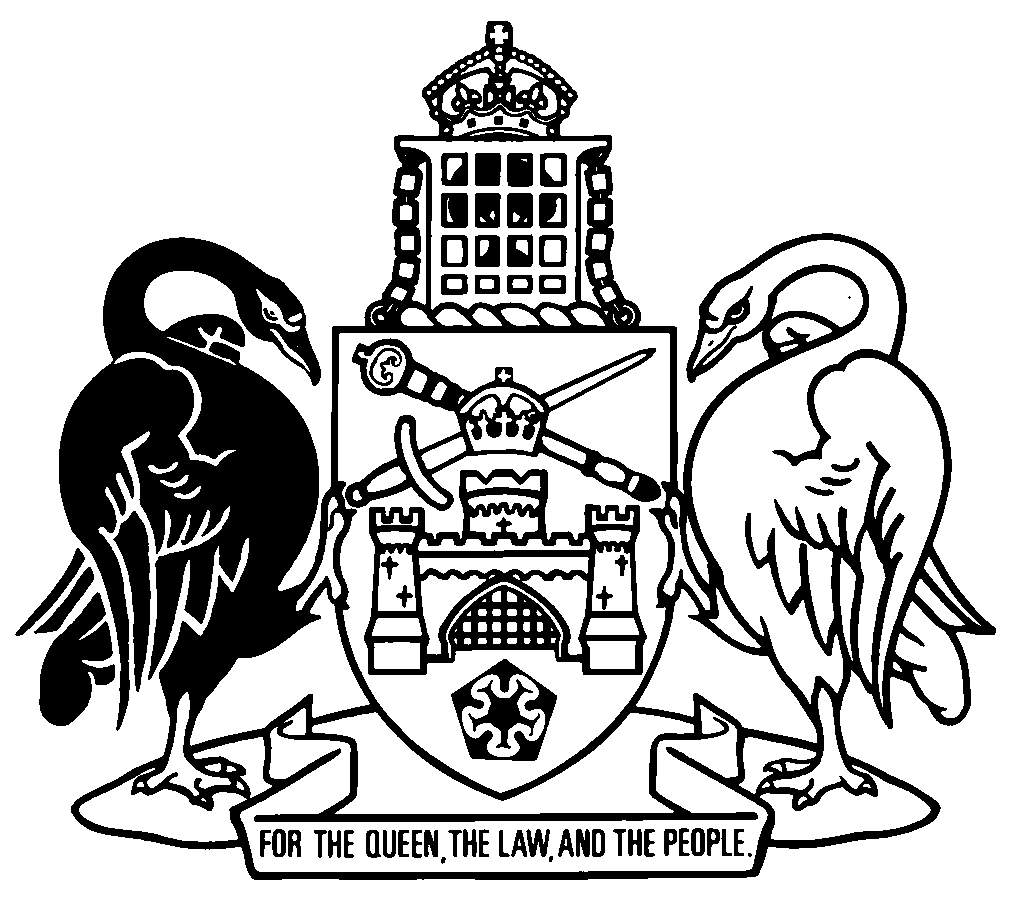 Australian Capital TerritoryUtilities Act 2000    A2000-65Republication No 62Effective:  2 July 2018 – 22 October 2018Republication date: 2 July 2018Last amendment made by A2018-9
(republication for expiry of transitional provisions (pt 20))About this republicationThe republished lawThis is a republication of the Utilities Act 2000 (including any amendment made under the Legislation Act 2001, part 11.3 (Editorial changes)) as in force on 2 July 2018.  It also includes any commencement, amendment, repeal or expiry affecting this republished law to 2 July 2018.  The legislation history and amendment history of the republished law are set out in endnotes 3 and 4. Kinds of republicationsThe Parliamentary Counsel’s Office prepares 2 kinds of republications of ACT laws (see the ACT legislation register at www.legislation.act.gov.au):authorised republications to which the Legislation Act 2001 appliesunauthorised republications.The status of this republication appears on the bottom of each page.Editorial changesThe Legislation Act 2001, part 11.3 authorises the Parliamentary Counsel to make editorial amendments and other changes of a formal nature when preparing a law for republication.  Editorial changes do not change the effect of the law, but have effect as if they had been made by an Act commencing on the republication date (see Legislation Act 2001, s 115 and s 117).  The changes are made if the Parliamentary Counsel considers they are desirable to bring the law into line, or more closely into line, with current legislative drafting practice.  This republication includes amendments made under part 11.3 (see endnote 1).Uncommenced provisions and amendmentsIf a provision of the republished law has not commenced, the symbol  U  appears immediately before the provision heading.  Any uncommenced amendments that affect this republished law are accessible on the ACT legislation register (www.legislation.act.gov.au). For more information, see the home page for this law on the register.ModificationsIf a provision of the republished law is affected by a current modification, the symbol  M  appears immediately before the provision heading.  The text of the modifying provision appears in the endnotes.  For the legal status of modifications, see the Legislation Act 2001, section 95.PenaltiesAt the republication date, the value of a penalty unit for an offence against this law is $150 for an individual and $750 for a corporation (see Legislation Act 2001, s 133).Australian Capital TerritoryUtilities Act 2000Contents	PagePart 1	Preliminary	2	1	Name of Act	2	3	ICRC’s objects	2	4	Dictionary	3	5	Notes	3	5A	Offences against Act—application of Criminal Code etc	4Part 2	Utility services	5Division 2.1	Electricity	5	6	Electricity services	5	7	Electricity networks	5Division 2.2	Natural gas	6	8	Gas—terminology	6	9	Gas services	6	10	Gas networks	6Division 2.3	Water	7	11	Water services	7	12	Water network	8Division 2.4	Sewerage	9	13	Sewerage services	9	14	Sewerage network	9Division 2.5	Miscellaneous	10	15	Prescribed utility services	10	15A	Exempt classes of utility services	10	17	Customers	11	18	Declaration of non-franchise customers	12	19	Ministerial directions	12	20	Other laws not affected	13Part 3	Licensing of utilities	14Division 3.1	General	14	21	Requirement for licence	14	22	Exemption	14Division 3.2	Terms of licences	15	23	Licensed utility services	15	24	Duration	15	25	General conditions	15	26	Technical and prudential criteria	16	27	Special conditions—water supply services	17	28	Special conditions—electricity distribution	17	32	Rights under licences	17	33	Partnerships and other groups	18Division 3.3	Licences	19	34	Applications for certain licence decisions	19	35	Further information	19	36	Public consultation	20	37	Grant	21	38	Variation	22	39	Exemption from licence condition	24	40	Transfer	24	41	Surrender	25	42	Revocation	25Division 3.3A	Notification and review of ICRC decisions	27	43	Meaning of reviewable decision—div 3.3A	27	43A	Reviewable decision notices	27	43B	Applications for review	27Division 3.4	Annual licence fee	28	44	Liability	28	45	Determination of fee	28Division 3.5	Review and enforcement	30	46	Review of licence conditions	30	47	Contravention of licence condition	32	48	Directions about licence condition	32	49	Directions about accounts and records	33	50	Contravention of direction	34Division 3.6	Miscellaneous	34	51	Protection of personal information	34	52	Public notice of licence decisions	35	53	Public access to licences etc	35	54	Annual reports—technical and environmental matters	37Part 3A	Energy industry levy	38	54A	Definitions—pt 3A	38	54B	Purpose—pt 3A	39	54C	Energy industry levy—imposition	39	54D	Energy industry sectors etc	41	54E	National regulatory obligations and costs	42	54F	Local regulatory costs	44	54G	Annual regulatory costs etc	45	54GA	Regulatory cost—determinations	46	54H	Further energy sector determinations	46	54I	Production of distribution and sales information	47	54J	Production of relevant information etc	48	54K	Registration of energy utilities	48	54L	Offence—failure to register	49	54M	Returns under Taxation Administration Act	49	54N	Levy administrator	50	54O	Administrator to publish information	51Part 4	Industry codes	52	55	Contents	52	56	Application	53	56A	NERL retailers—determination of application of code	54	57	Draft codes	54	58	Approved codes	55	59	Determined codes	56	60	Public consultation	57	61	Variation	57	62	Notification and disallowance of codes etc	58	63	Public access	58Part 5A	NERL retailers and NERL exempt sellers	60Division 5A.1	Preliminary	60	75	Meaning of NERL retailer	60	75A	Meaning of NERL exempt seller	60	75B	Application of Act to NERL retailers	60	75C	Application of Act to NERL exempt sellers	61	75D	Inconsistency between Act and NERL	62Division 5A.2	NERL retailer obligations	62Subdivision 5A.2.1	Greenpower	62	75E	Greenpower obligations—general	62	75F	Greenpower obligations—information on bills	64	75G	Exemption from greenpower obligations	64Subdivision 5A.2.2	Enforcement	65	75H	Offence—contravention of code or s 75E	65	75I	Directions about code or s 75E	65	75J	Offence—contravention of direction	66	75K	Offence—contravention of s 75F	66Part 6	Access to utility services	67Division 6.1	Standard rights	67	77	Exercise of rights	67	78	Form of application	67	79	Electricity connection service	67	83	Water connection service	68	84	Water supply service	69	85	Sewerage connection service	69	86	Sewerage service	70Division 6.2	Standard customer contracts	70	86A	Meaning of utility service—div 6.2	70	87	Terms	70	88	Draft contracts	70	89	Approval of terms	71	90	Determination of terms	72	91	Notification and application of terms etc	72	92	Creation of standard customer contracts	73	93	Variation of terms	74	94	Water supply and sewerage services—owner’s liability for payment	74Division 6.3	Negotiated customer contracts etc	75	94A	Application—div 6.3	75	95	Negotiated customer contracts	76	96	Unauthorised arrangements for utility services	76Division 6.4	Passing on supply costs	77	97	Approved meters	77	100	Passing on the cost of water	77Division 6.5	Miscellaneous	78	101	Capital contribution charges—network development	78Part 7	Network operations	80Division 7.1	General	80	103	Definitions for pt 7	80Division 7.2	General powers	80	104	Acquisition of land	80	105	Installation of network facilities	81	106	Maintenance of network facilities	82	107	National land	83Division 7.3	Performance of network operations	83	108	Damage etc to be minimised	83	109	Notice to land-holder	84	109A	Notice to owner of structure—network operations	85	110	Notice about lopping trees etc on private land	86	110A	Network operations affecting heritage significance	87	111	Notice to other utilities	88	112	Removal of utility’s property and waste	90	113	Land to be restored	90Division 7.4	Authorised people	91	114	Appointment	91	115	Identity cards	91	116	Entry to premises—network operations	92	117	Entry to premises—inspection of meters etc	92Division 7.5	Miscellaneous	93	119	Order to enforce exercise of functions	93	120	Ownership of network facilities	94	121	Clarifying ownership of certain network facilities	94	122	Effect of declaration under s 121	95Part 9	Controller’s power to take over operations	96Division 9.1	General	96	134	Meaning of utility—pt 9	96	135	Appointment of controller	96	136	Controller’s functions	97	137	Utility to cooperate	97	138	Reports to Minister	98	139	Ministerial directions	98	140	Contravention of controller’s direction	98	142	Immunity from personal liability	98Division 9.2	Compensation	99	143	Right to compensation	99	144	Claims	99	145	Acceptance or rejection of claim	99	146	Acceptance or rejection of compensation offer	100	147	Payment	100	148	Role of court	100	149	Recovery of compensation	101Part 9A	Shortage of essential services	102	149A	Definitions—pt 9A	102	149B	Restriction of utility service	102	149C	Powers in relation to premises	102	149D	Production of identity card	103Part 10	Enforcement	104Division 10.1	General	104	150	Definitions for pt 10	104Division 10.2	ICRC inspectors	104	152	Appointment	104	153	Identity cards	105	154	Power to enter premises	106	155	Production of identity card	106	156	Consent to entry	106	157	Warrants	107	158	Warrants—application made other than in person	108	159	Powers on entry to premises	110	160	Power to seize evidence	111	161	Receipt for things seized	112	162	Access to things seized	112	163	Return of things seized	112Division 10.5	Miscellaneous	113	166	Self-incrimination etc	113Part 11	Certain causes of action against customer	114	167	Proceedings in Magistrates Court—amounts over $10 000	114	168	Civil dispute applications to ACAT	115Part 12	Complaints to ACAT about utilities	116Division 12.1	Preliminary	116	169	Definitions—pt 12	116	170	Application—pt 12	116	171	Principles—pt 12	117Division 12.2	Applications to ACAT	117	172	ACAT applications	117	173	Help with applications about failure to provide, or withdrawal of, utility services	118	174	Advising Minister etc about systemic problems	118Division 12.3	Preliminary inquiries	119	175	Preliminary inquiries—registrar	119Division 12.4	Dismissal of complaints	119	176	Dismissal of complaints about utilities	119Division 12.5	Powers and decisions of ACAT	120	177	Complainant’s records	120	178	ACAT decisions	121	179	Continuity of utility services—nonpayment of customer debt	122	180	Discharge of customer debt	122	181	Payment for loss or damage	123	182	Reviewable capital contribution charges	124	183	Reimbursement of utilities for customer debts discharged	124Division 12.6	Confidential information	124	184	Protection of confidential information	124Part 13	Community service obligations	126	219	Purposes of pt 13	126	220	Agreement to be sought	126	221	Direction by Minister	126	222	Determination of costs	127	223	Liability for costs	127	224	Compliance with direction	127	225	Arbitration of dispute about cost	128Part 14	Streetlighting and stormwater	129Division 14.1	General	129	226	Definitions for pt 14	129	227	Stormwater network	130	228	Stormwater network code and boundary	131	229	Streetlight network	131	229A	Streetlight network framework	132	229B	Draft streetlight network code	132	230	Streetlight network code approval	134Division 14.2	Territory network operations	134Subdivision 14.2.1	General powers	134	231	Installation of territory network facilities	134	232	Maintenance of territory network facilities	136	233	National land	137Subdivision 14.2.2	Performance of territory network operations	138	234	Damage etc to be minimised	138	235	Notice to land-holder	138	235A	Notice to owner of structure—territory network operations	139	236	Notice about lopping trees etc on private land	140	237	Territory network operations affecting heritage significance	142	238	Notice to utilities	142	239	Removal of Territory’s property and waste	143	240	Land to be restored	144	241	Compensation	144Subdivision 14.2.3	Authorised people and entry to premises	145	242	Territory service authorised people	145	243	Identity cards	146	244	Entry to premises—territory network operations	147	245	Entry to premises—inspection of connections etc	147Subdivision 14.2.4	Miscellaneous	148	246	Order to enforce exercise of functions	148	247	Ownership of territory network facilities	148Division 14.3	Protection of territory networks	149	248	Interference with territory networks	149	249	Territory network protection notices	149	250	Territory network protection action affecting heritage significance	152Part 15	Vicarious liability	153	251	References in pt 15 to proceeding under this Act	153	252	Liability of corporations	153	253	Liability of people other than corporations	154Part 16	Miscellaneous	156	254	Determination of fees	156	255	Approved forms—ICRC	156	256	Approved forms—Minister	156	257	Evidentiary certificate—Government programs	157	258	Evidence of authorisation by utility	157	259	Former water and sewerage rates schemes—extended operation	157	260	Compensation—safety net	158	260A	Reminder notices and disconnection warning notices—ACAT direction	159	261	Regulation-making power	160Schedule 1	Reviewable decisions	161Dictionary		162Endnotes		172	1	About the endnotes	172	2	Abbreviation key	172	3	Legislation history	173	4	Amendment history	182	5	Earlier republications	211	6	Renumbered provisions	214	7	Expired transitional or validating provisions	214Australian Capital TerritoryUtilities Act 2000An Act to regulate the provision of services by certain utilities, and for other mattersPart 1	Preliminary1	Name of ActThis Act is the Utilities Act 2000.3	ICRC’s objectsICRC’s objects under this Act are as follows:	(a)	to encourage the provision of safe, reliable, efficient and high quality utility services at reasonable prices;	(b)	to minimise the potential for misuse of monopoly power in the provision of utility services;	(c)	to promote competition in the provision of utility services;	(d)	to encourage long-term investment, growth and employment in utility service industries;	(e)	to promote ecologically sustainable development in the provision of utility services;	(f)	to protect the interests of consumers;	(g)	to ensure that advice given to ICRC by the ACAT is properly considered;	(h)	to ensure the Government’s programs about the provision of utility services are properly addressed;	(i)	to give effect to directions of the Minister under section 19.4	DictionaryThe dictionary at the end of this Act is part of this Act.Note 1	The dictionary at the end of this Act defines certain terms used in this Act, and includes references (signpost definitions) to other terms defined elsewhere in this Act. For example, the signpost definition ‘customer—see section 17 (Customers).’ means the term ‘customer’ is defined in that section.Note 2	A definition in the dictionary applies to the entire Act unless the definition, or another provision of the Act, provides otherwise or the contrary intention otherwise appears (see Legislation Act, s 155 and s 156 (1)).5	NotesA note included in this Act is explanatory and is not part of this Act.Note	See Legislation Act, s 127 (1), (4) and (5) for the legal status of notes.5A	Offences against Act—application of Criminal Code etcOther legislation applies in relation to offences against this Act.Note 1	Criminal CodeThe Criminal Code, ch 2 applies to the following offences against this Act (see Code, pt 2.1):	s 54J (Production of relevant information etc)	s 54L (Offence––failure to register)	s 75H (Offence—contravention of code or s 75E)	s 75J (Offence—contravention of direction)	s 75K (Offence—contravention of s 75F).	s 243 (Identity cards)	s 248 (Interference with territory networks)The chapter sets out the general principles of criminal responsibility (including burdens of proof and general defences), and defines terms used for offences to which the Code applies (eg conduct, intention, recklessness and strict liability).Note 2	Penalty unitsThe Legislation Act, s 133 deals with the meaning of offence penalties that are expressed in penalty units.Part 2	Utility servicesDivision 2.1	Electricity6	Electricity servicesFor this Act, each of the following is a utility service:	(a)	the distribution of electricity through an electricity network;	(b)	an electricity connection service;	(c)	the capacity to generate 30MW or more of power connected to an electricity network;	(d)	the transmission of electricity through an electricity network.7	Electricity networks	(1)	For this Act, an electricity transmission network consists of infrastructure used, or for use, in relation to the transmission of electricity by a person to an electricity distribution network.	(2)	For this Act, an electricity distribution network consists of infrastructure used, or for use, in relation to the distribution of electricity by a person for supply to the premises of another person.	(3)	In this section:infrastructure means—	(a)	powerlines; or	(b)	substations and equipment for monitoring, distributing, converting, transforming, or controlling electricity; or	(c)	a structure supporting overhead powerlines; or	(d)	wires, ducts or pipes for wires, or equipment; or	(e)	any other thing ancillary to any other part of the infrastructure.	(4)	An electricity network does not include infrastructure that is outside the network boundary.Division 2.2	Natural gas8	Gas—terminology	(1)	In this Act:gas means natural gas.	(2)	A term used in any of the following has the same meaning in this Act:	(a)	National Gas (ACT) Act 2008;	(b)	National Gas (ACT) Law;	(c)	National Gas (ACT) Regulation.Note	A definition in an Act applies except so far as the contrary intention appears (see Legislation Act, s 155).	(3)	In this section:natural gas—see the National Gas (ACT) Law, section 2.9	Gas servicesFor this Act, each of the following is a utility service:	(a)	the transmission of gas through a gas transmission network;	(b)	the distribution of gas through a gas distribution network;	(c)	a gas connection service.10	Gas networks	(1)	For this Act, a gas transmission network consists of infrastructure used, or for use, in relation to the transmission of gas by a person through a transmission pipeline to a gas distribution network owned or operated by another person.	(2)	For this Act, a gas distribution network consists of infrastructure used, or for use, in relation to the distribution of gas by a person through a distribution pipeline for supply to premises of another person.	(3)	In this section:distribution pipeline—see the National Gas (ACT) Law, section 2.infrastructure means—	(a)	pipelines; or	(b)	meters; or	(c)	any equipment (including pressure control devices, excess flow valves, control valves, actuators, electrical equipment, telemetry equipment, cathodic protection installations, compounds, pits, buildings, signs and fences); or	(d)	any other thing ancillary to any other part of the infrastructure.transmission pipeline—see the National Gas (ACT) Law, section 2.	(4)	A gas network does not include infrastructure that is outside the network boundary.Division 2.3	Water11	Water servicesFor this Act, each of the following is a utility service:	(a)	the collection or treatment of water, or both, for distribution through a water network;	(b)	making a water network available for the provision of water connection services;	(c)	the distribution of water through a water network;	(d)	a water connection service;	(e)	the supply of water from a water network to premises for consumption.12	Water network	(1)	For this Act, a water network consists of the infrastructure mentioned in subsection (2) used, or for use, in relation to any of the following purposes:	(a)	the collection and treatment of water for distribution by a person to premises of another person;	(b)	the distribution of water by a person for supply to premises of another person.	(2)	For subsection (1), the infrastructure consists of the following:	(a)	water storages, mains and treatment plants;	(b)	pumps, facilities and equipment for distributing water, or monitoring or controlling the distribution of water;	(c)	pipes or equipment; 	(d)	any other thing ancillary to any other part of the infrastructure.	(3)	A water network does not include infrastructure that is outside the network boundary.Division 2.4	Sewerage13	Sewerage servicesFor this Act, each of the following is a utility service:	(a)	making a sewerage network available for the provision of sewerage connection services;	(b)	a sewerage connection service;	(c)	a sewerage service.14	Sewerage network	(1)	For this Act, a sewerage network consists of the infrastructure mentioned in subsection (2) used, or for use, in relation to the provision of sewerage services by a person to premises of another person.	(2)	For subsection (1), the infrastructure consists of the following:	(a)	sewage storages, trunk sewers, mains and treatment plants;	(b)	pumps, facilities and equipment for conveying sewage, or monitoring or controlling the conveyance of sewage;	(c)	pipes or equipment; 	(d)	any other thing ancillary to any other part of the infrastructure.	(3)	A sewerage network does not include infrastructure that is outside the network boundary.Division 2.5	Miscellaneous15	Prescribed utility services	(1)	The regulations may prescribe—	(a)	a service related or ancillary to a utility service mentioned in division 2.1, 2.2, 2.3 or 2.4; or	(b)	a service complementary to the operations of a utility;to be a utility service.	(2)	The regulations may prescribe the utility network, and the infrastructure it consists of, for a utility service prescribed by regulations under subsection (1).	(3)	Regulations made for this section may—	(a)	exempt a person from a stated requirement under this Act; and	(b)	state the circumstances in which an exemption applies.15A	Exempt classes of utility services	(1)	A regulation may exempt a class of utility service from this Act if, after consulting the ICRC and having regard to the matters in subsection (2), the Minister is satisfied on reasonable grounds that—	(a)	the class of utility service is, either—	(i)	adequately regulated under another law applying in the ACT; or	(ii)	not required to be regulated; and	(b)	exempting the class of utility service will not significantly impede the ICRC achieving its objects under section 3.	(2)	For subsection (1), the Minister must have regard to the following:	(a)	the nature and kind of utility service;	(b)	the level of risk of—	(i)	a utility service in the class failing; or	(ii)	a utility failing to provide a utility service in the class in a safe, reliable and effective way;	(c)	the consequences for consumers, public safety and the environment if—	(i)	a utility service in the class were to fail; or	(ii)	a utility were to fail to provide a utility service in the class in a safe, reliable and effective way.17	Customers	(1)	In this Act:customer, for a utility service, means—	(a)	a person for whom the service is provided under a customer contract; or	(b)	a person who has applied, orally or in writing, to the relevant utility for the service to be provided under a customer contract.franchise customer, in relation to the supply of water to premises, means a customer other than a non-franchise customer for the supply to the premises.non-franchise customer, for the supply of water to premises, means a person who has that status because of a declaration under section 18.	(2)	For subsection (1), definition of customer, paragraph (b), an application for a connection or supply service in relation to water or sewerage includes an application by, or for, a person for approval of a plan for plumbing or drainage work to connect premises to the relevant network.	(3)	For this Act, a customer to whom a declaration under section 18 applies is a non-franchise customer for a utility service only in the circumstances to which the declaration relates.18	Declaration of non-franchise customers	(1)	The Minister may declare a person to be a non-franchise customer in relation to the supply of water to premises.Note	Power to make a statutory instrument (including a declaration) includes power to make different provision for different categories (see Legislation Act, s 48).	(2)	A declaration is a notifiable instrument.Note	A notifiable instrument must be notified under the Legislation Act.19	Ministerial directions	(1)	A direction under this section may be given only to ensure the achievement of the objects set out in section 3 (a) to (h).	(2)	The Minister may give a direction to ICRC about the results it must achieve by—	(a)	licence conditions; or	(b)	industry codes.	(3)	A direction may be given generally or in relation to a particular matter.	(4)	ICRC must give effect to the direction as far as practicable.	(5)	A direction is a disallowable instrument.Note	A disallowable instrument must be notified, and presented to the Legislative Assembly, under the Legislation Act.20	Other laws not affected	(1)	This Act is in addition to, and does not limit, any other Act.	(2)	In particular, nothing in this Act affects the exercise of a function under, or the obligation of a utility to comply with a requirement of or under, any of the following:	(a)	the Electricity Safety Act 1971;	(b)	the Emergencies Act 2004;	(c)	the Environment Protection Act 1997;	(d)	the Australian Consumer Law (ACT);	(e)	the Gas Safety Act 2000;	(f)	the National Gas (ACT) Act 2008;	(g)	the National Gas (ACT) Law;	(h)	the National Gas (ACT) Regulation;	(i)	the Planning and Development Act 2007;	(j)	the Water and Sewerage Act 2000;	(k)	the Water Resources Act 2007;	(l)	the Work Health and Safety Act 2011.Note	A reference to an Act includes a reference to the statutory instruments made or in force under the Act, including regulations (see Legislation Act, s 104).Part 3	Licensing of utilitiesDivision 3.1	General21	Requirement for licence	(1)	A person must not provide a utility service except in accordance with a licence.Maximum penalty:  3 000 penalty units.	(2)	A person who contravenes subsection (1) commits a separate offence for each day (after the first day) during any part of which the contravention continues.	(3)	An offence against subsection (2) is punishable, on conviction, by a fine not exceeding 600 penalty units.	(4)	To remove any doubt, subsection (1) does not apply to the provision of a utility service by a person as an agent of a utility. 22	Exemption	(1)	The Minister may exempt a person from the requirement for a licence in relation to a utility service.Note	Power given under an Act to make a statutory instrument includes power to make different provision for different categories, eg different classes of people or services (see Legislation Act, s 48).	(2)	An exemption is subject to compliance with any condition stated in the instrument of exemption.	(3)	An exemption is a disallowable instrument.Note 1	The conditions on an exemption may, for example, require compliance with certain requirements under the Act in relation to safety and technical matters.Note 2	A disallowable instrument must be notified, and presented to the Legislative Assembly, under the Legislation Act.Division 3.2	Terms of licences23	Licensed utility servicesA licence may be for 1 or more stated utility services, for example—	(a)	in 1 or more areas; or	(b)	for 1 or more classes of people.Note	An example is part of the Act, is not exhaustive and may extend, but does not limit, the meaning of the provision in which it appears (see Legislation Act, s 126 and s 132).24	DurationA licence may be in force indefinitely or for a term stated in the licence.25	General conditions	(1)	A licence is subject to—	(a)	the conditions imposed from time to time by this Act; and	(b)	any other condition stated in the licence by ICRC that is not inconsistent with a requirement of, or under, this Act or any other law of the Territory.	(2)	A licence is subject to the following conditions:	(a)	that the utility comply with each of the following:	(i)	any requirement under this Act or a related law;	(ii)	a requirement under any other law in force in the Territory that applies to the utility in relation to the provision of a utility service;	(iii)	each industry code that applies to the utility;	(iv)	each technical code that applies to the utility;	(v)	a direction given to it by ICRC under this Act or a related law;	(vi)	a technical regulator’s direction given under the Utilities (Technical Regulation) Act 2014 that applies to the utility;	(b)	that the utility maintains the capacity, as determined in accordance with the relevant technical and prudential criteria adopted by ICRC from time to time under section 26—	(i)	to comply with the licence conditions; and 	(ii)	to operate a viable business as a licensee; 	(c)	that the utility keep all records and documents necessary to enable it to meet any reporting requirement, or any requirement to produce a record or document, under this Act or another condition of its licence;	(d)	that the utility give ICRC, in accordance with any written requirements by ICRC, an annual report for each financial year in relation to—	(i)	the exercise of its functions under this Act; and	(ii)	its compliance with the conditions of the licence.26	Technical and prudential criteria	(1)	ICRC must, in writing, adopt technical and prudential criteria for determining whether a utility, or an applicant for a licence, has the capacity—	(a)	to comply with licence conditions; and 	(b)	to operate a viable business as licensee. 	(2)	ICRC must, on request in writing by a utility, or an applicant or prospective applicant for a licence, give the person particulars of the relevant technical and prudential criteria.	(3)	Section 38 applies to a variation of the criteria adopted in relation to a particular utility in the same way as it applies to a variation of a licence.27	Special conditions—water supply servicesA licence to supply water is, in addition to the conditions mentioned in section 25, subject to the following conditions:	(a)	that the utility supply only customers of the kind to which the licence relates;	(b)	if the licence is for supply to franchise customers—that the water is supplied in accordance with the terms of the utility’s standard customer contract for the supply (except to the extent that the customer and utility agree to other terms).28	Special conditions—electricity distribution	(1)	A licence to distribute electricity is, in addition to the conditions mentioned in section 25, subject to the condition that the utility comply with each applicable determination made by ICRC as the jurisdictional regulator under the national electricity rules.	(2)	In this section:jurisdictional regulator—see the ICRC Act, section 4A (4) (National electricity rules—electricity distribution and transmission pricing).32	Rights under licencesThe rights conferred by a licence—	(a)	are subject to the operation of this Act and each related law and, in particular, are subject to a declaration under section 18; and	(b)	are not exclusive, unless the licence provides otherwise.33	Partnerships and other groups	(1)	A licence granted to a member of a group on behalf of the group is taken to have been granted to the group.	(2)	This Act and each related law apply to the group as if it were a person, but with the following changes:	(a)	a function that would be exercisable by the group may be exercised by any member;	(b)	an obligation that would be imposed on the group is imposed instead on each member, but may be discharged by any member;	(c)	a liability that would be imposed on the group is imposed instead, jointly and severally, on each member;	(d)	an offence against this Act or a related law that would otherwise be committed by the group is taken to have been committed by each member.	(3)	In a prosecution of a person for an offence that the person is taken to have committed because of subsection (2) (d), it is a defence if the person proves that he or she—	(a)	did not aid, abet, counsel or procure the relevant act or omission; or	(b)	was not in any way knowingly concerned in, or party to, the relevant act or omission (whether directly or indirectly and whether by any act or omission of the person).	(4)	If, under this Act or a related law, a document is given to a member of a group, it is taken to have been given to the group.	(5)	In this section:group means—	(a)	a partnership under the Partnership Act 1963; or	(b)	joint venturers or a consortium, syndicate or other unincorporated body of 2 or more people.Division 3.3	Licences34	Applications for certain licence decisionsAn application for any of the following must be made to ICRC:	(a)	the grant of a licence;	(b)	ICRC’s agreement to the transfer of a licence;	(c)	the variation of a licence;	(d)	an exemption from compliance with a licence condition.Note 1	A fee may be determined under s 254 for this section.Note 2	If a form is approved under s 255 for an application, the form must be used.35	Further information	(1)	ICRC may, by written notice given to an applicant, require the applicant to give ICRC further stated information or documents that ICRC reasonably requires to determine the application.	(2)	ICRC is not required to determine an application until the applicant complies with the requirement.36	Public consultation	(1)	Before ICRC makes a defined licence decision under this division, it may give public notice, and notice on the ICRC’s website, about the matter to be decided and invite submissions about that matter from interested people.Note 	Public notice means notice on an ACT government website or in a daily newspaper circulating in the ACT (see Legislation Act, dict, pt 1).	(2)	The public notice must—	(a)	state where copies of relevant documents may be inspected; and	(b)	state—	(i)	where submissions may be lodged; and	(ii)	the closing date for submissions, that is at least 28 days after the day the notice is published.	(3)	If ICRC gives public notice under subsection (1) about a defined licence decision, it must not make the decision unless it has—	(a)	allowed the utility a reasonable opportunity—	(i)	to examine submissions lodged with ICRC in accordance with the public notice; and 	(ii)	to make representations to ICRC about any matter raised in the submissions; and	(b)	considered the matters raised in all the submissions and representations properly made to ICRC.	(4)	In this section:defined licence decision means a decision to—	(a)	grant a licence under section 37; or	(b)	vary a licence under section 38; or	(c)	exempt a utility under section 39; or	(d)	agree to the transfer of a licence under section 40.utility—	(a)	in relation to the grant of a licence—means the applicant for the licence; and	(b)	in relation to the transfer of a licence—includes the intended transferee.37	Grant	(1)	ICRC may, on application, grant a licence to a person to provide a utility service.Note 1	Under s 52, the ICRC must prepare a notice of a grant of a licence.  The notice is a notifiable instrument.Note 2	If ICRC refuses to grant a licence, or grants a licence subject to a condition imposed by it, it must give a reviewable decision notice to the applicant for the licence (see s 43A).	(2)	ICRC must grant the licence if satisfied that—	(a)	the applicant has the capacity, as determined in accordance with the relevant technical and prudential criteria adopted by ICRC under section 26—	(i)	to comply with the licence conditions; and 	(ii)	to operate a viable business as licensee; and	(b)	the applicant satisfies any other requirement that is relevant to ICRC’s objects under this Act.	(3)	A licence to provide utility services to franchise customers, whether exclusively or otherwise, may be granted by ICRC only with the written approval of the Minister.Note	Under s 52, the ICRC must prepare a notice of a refusal of a licence.  The notice is a notifiable instrument.38	Variation	(1)	ICRC may, in writing, vary a utility’s licence—	(a)	on application by the utility; or	(b)	on its own initiative, by written notice given to the utility; or	(c)	to include a condition on the recommendation of the technical regulator.Note 1	Under s 52, the ICRC must prepare a notice of a variation of a licence. The notice is a notifiable instrument.Note 2	If ICRC refuses to vary a licence, it must give a reviewable decision notice to the licensee (see s 43A).Note 3	For how documents may be given, see the Legislation Act, pt 19.5.	(2)	ICRC may vary a licence on its own initiative only if ICRC—	(a)	has given the utility reasonable notice of the proposed variation and its reasons for the variation; and	(b)	has allowed the utility a reasonable opportunity to make representations to ICRC about the proposal; and 	(c)	has taken account of any representation; and	(d)	is satisfied that the variation is appropriate.	(3)	However, ICRC may vary a licence on its own initiative without complying with subsection (2) (a), (b) and (c) if satisfied that—	(a)	the variation is necessary or convenient—	(i)	to give effect to a direction by the Minister under section 19; or	(ii)	following a review of the licence under section 46; or	(iii)	because of an amendment of an Act or a subordinate law; or	(b)	the variation—	(i)	is unlikely to adversely affect anyone; and	(ii)	would not materially alter the licence.	(4)	The ICRC may vary a utility’s licence on the recommendation of the technical regulator only if the ICRC—	(a)	receives written notice from the technical regulator recommending the variation under the Utilities (Technical Regulation) Act 2014, section 79; and	(b)	is satisfied on reasonable grounds that the variation is appropriate.	(5)	A variation takes effect—	(a)	on the day ICRC gives written notice of the variation to the utility; or	(b)	if the notice specifies a later date of effect—on that day.	(6)	A utility whose licence is varied on application by the utility must pay the determined fee (if any) to ICRC.39	Exemption from licence condition	(1)	ICRC may, on application and by notice given to a utility, exempt the utility from compliance with a condition of its licence in relation to a stated activity or in stated circumstances.Note	Under s 52, the ICRC must prepare a notice of an exemption from a condition of a licence. The notice is a notifiable instrument.	(2)	An exemption may be given in relation to a condition, whether imposed by this Act or by ICRC.	(3)	An exemption—	(a)	must state the period for which it is given; and	(b)	is subject to any further condition stated in the instrument of exemption.	(4)	This section does not limit ICRC’s other powers under this Act in relation to the licence.	(5)	An exemption notice is a disallowable instrument.Note	A disallowable instrument must be notified, and presented to the Legislative Assembly, under the Legislation Act.40	Transfer	(1)	A licence is transferable only with ICRC’s written agreement.Note 1	Under s 52, the ICRC must prepare a notice of a transfer of a licence.  The notice is a notifiable instrument.Note 2	If ICRC refuses to agree to the transfer of a licence, it must give a reviewable decision notice to the licensee (see s 43A).	(2)	ICRC may, on application, agree to a transfer of a licence only if satisfied that the intended licensee satisfies the requirements mentioned in section 37 (2) that apply at the time of the transfer.	(3)	A transfer takes effect—	(a)	on the day ICRC gives written notice of its agreement to the licensee; or	(b)	if the notice provides for a later date of effect—on that day.Note	Under s 52, the ICRC must prepare a notice of a refusal to agree to transfer a licence.  The notice is a notifiable instrument.41	Surrender	(1)	A utility may surrender its licence by giving written notice of surrender to ICRC.Note	Under s 52, the ICRC must prepare a notice of a surrender of a licence.  The notice is a notifiable instrument.	(2)	The surrender takes effect—	(a)	90 days after the day the written notice is given to ICRC; or	(b)	if ICRC accepts an earlier surrender—on the day ICRC gives written notice of the acceptance to the utility.42	Revocation	(1)	Before ICRC revokes a licence, it must—	(a)	in writing, give the utility reasonable notice of the proposed revocation and its reasons for the revocation; andNote	For how documents may be given, see the Legislation Act, pt 19.5.	(b)	allow the utility a reasonable opportunity to make representations to ICRC; and	(c)	take account of any representation; and	(d)	comply with any other requirements about revocation set out in the licence.	(2)	ICRC may, in writing, revoke a licence—	(a)	if—	(i)	in the past 5 years, the licensee has been convicted of 2 or more offences against this Act (other than a daily offence); and	(ii)	the offences involve a contravention of 1 or more licence conditions; and	(iii)	ICRC is satisfied that each contravention is material to the licensee’s continuing operations, having regard to the nature and scope of the activities to which the licence relates; or	(b)	if an annual licence fee, or any instalment, remains unpaid more than for 28 days after it is due for payment in accordance with the notice of the relevant determination under section 45.Note	Under s 52, the ICRC must prepare a notice of a revocation of a licence.  The notice is a notifiable instrument.	(3)	A revocation takes effect—	(a)	on the day ICRC gives a reviewable decision notice about the revocation to the licensee; or	(b)	if the notice provides for a later date of effect—on that day.Division 3.3A	Notification and review of ICRC decisions43	Meaning of reviewable decision—div 3.3AIn this division:reviewable decision means a decision mentioned in schedule 1, column 3 under a provision of this Act mentioned in column 2 in relation to the decision.43A	Reviewable decision noticesIf a person makes a reviewable decision, the person must give a reviewable decision notice to each entity mentioned in schedule 1, column 4 in relation to the decision.Note 1	The person must also take reasonable steps to give a reviewable decision notice to any other person whose interests are affected by the decision (see ACT Civil and Administrative Tribunal Act 2008, s 67A).Note 2	The requirements for reviewable decision notices are prescribed under the ACT Civil and Administrative Tribunal Act 2008.43B	Applications for reviewThe following may apply to the ACAT for review of a reviewable decision:	(a)	an entity mentioned in schedule 1, column 4 in relation to the decision;	(b)	any other person whose interests are affected by the decision.Note	If a form is approved under the ACT Civil and Administrative Tribunal Act 2008 for the application, the form must be used.Division 3.4	Annual licence fee44	Liability	(1)	A person to whom a licence is granted must pay the annual licence fee to ICRC for each financial year, or part of a financial year, in which the licence is in force.	(2)	The fee is payable in accordance with the notice of the relevant determination under section 45.45	Determination of fee	(1)	ICRC may determine the annual licence fee payable by each utility. Note	Under s 52, the ICRC must prepare a notice of a determination of annual licence fees.  The notice is a notifiable instrument.	(2)	The annual licence fee for a particular utility is the amount considered by ICRC to be a reasonable contribution towards the costs incurred, or expected to be incurred—	(a)	by the following in the exercise of functions, in the ACT or elsewhere, in relation to utility services:	(i)	ICRC;	(ii)	the technical regulator on behalf of the Territory; and	(b)	by the ACAT in hearing and deciding matters to which a utility is a party.	(3)	The matters that ICRC must have regard to when working out the costs mentioned in subsection (2) include, for example—	(a)	the extent of those costs in relation to each utility; and	(b)	the annual licence fees payable by all utilities; and	(c)	the relative scope and nature of the services provided by all utilities.Note	An example is part of the Act, is not exhaustive and may extend, but does not limit, the meaning of the provision in which it appears (see Legislation Act, s 126 and s 132).	(4)	A determination must be in writing stating the following matters:	(a)	ICRC’s findings on the matters mentioned in subsections (2) and (3) in relation to the relevant utility;	(b)	the amount of the fee and the way it is worked out;	(c)	ICRC’s reasons for the amount of the fee and any instalment;	(d)	how the fee is to be paid (for example, as a lump sum, or by instalments).	(5)	ICRC must give to a utility—	(a)	a copy of the determination of each annual licence fee payable by the utility; and	(b)	written notice stating when the fee, or any instalment, is due for payment.Note	For how documents may be given, see the Legislation Act, pt 19.5.	(6)	The day on which an annual licence fee, or any instalment, is due for payment must be at least 28 days after the day the notice is given to the relevant utility.	(7)	In this section:costs does not include—	(a)	costs payable by a utility under the ICRC Act; and	(b)	any fees, charges, costs or other amounts prescribed under the regulations for this definition.Example for par (a)costs of an investigation on an industry reference into a regulated industry under the ICRC Act, s 19Division 3.5	Review and enforcement46	Review of licence conditions	(1)	ICRC may review a licence at any time to determine whether the licence conditions are appropriate for achieving ICRC’s objects under this Act.	(2)	ICRC must give public notice of a proposed reviewNote 	Public notice means notice on an ACT government website or in a daily newspaper circulating in the ACT (see Legislation Act, dict, pt 1).	(3)	The notice must state the following matters:	(a)	ICRC’s objects under this Act; 	(b)	the purpose of the review;	(c)	the identity of the utility;	(d)	the utility services to which the licence relates;	(e)	where a copy of the licence may be inspected;	(f)	where submissions in relation to the review should be lodged;	(g)	the closing date for submissions, that is at least 28 days after the day on which the notice is published.	(4)	For a review, ICRC must ensure that the utility has a reasonable opportunity—	(a)	to examine submissions lodged with ICRC in accordance with the public notice; and 	(b)	to make representations to ICRC about any matter raised in the submissions.	(5)	ICRC must not finish a review unless it has—	(a)	given the utility and each person who made a submission in accordance with the public notice a written statement of its expected findings and supporting reasons and the action (if any) that ICRC proposes to take because of the review; and	(b)	allowed the utility and each such person a reasonable opportunity to make further representations to ICRC; and	(c)	considered the matters raised in all the submissions and representations duly made to ICRC.	(6)	When ICRC finishes a review, it must—	(a)	give the utility a written statement of its findings and supporting reasons and the action (if any) taken by ICRC because of the review; and 	(b)	give public notice of the findings of the review and the place where a record of the statement is available for public inspection.Note 	Public notice means notice on an ACT government website or in a daily newspaper circulating in the ACT (see Legislation Act, dict, pt 1).47	Contravention of licence condition	(1)	A utility must not, without reasonable excuse, contravene a condition of its licence.Maximum penalty:  3 000 penalty units.	(2)	A utility that, without reasonable excuse, contravenes a condition of its licence commits a separate offence for each day (after the first day) during any part of which the contravention continues without reasonable excuse.	(3)	An offence against subsection (2) is punishable, on conviction, by a fine not exceeding 600 penalty units.48	Directions about licence condition	(1)	This section applies if ICRC is satisfied that a utility has contravened, or is likely to contravene, a condition of its licence.	(2)	ICRC may give a direction under this section only if it has taken reasonable steps to consult the utility concerned about the giving of the direction.	(3)	ICRC may give a written direction to the utility to take action stated in the direction to ensure compliance with the condition, including action—	(a)	to rectify the contravention; or	(b)	to avoid the likely contravention.Note	For how documents may be given, see the Legislation Act, pt 19.5.49	Directions about accounts and records	(1)	If ICRC is satisfied that it is necessary or convenient to do so in relation to the exercise of its functions under the ICRC Act, part 3, 4, 4A or 4B, ICRC may give a written direction to a utility about the keeping of accounts and records in relation to the utility’s functions under this Act.Note	For how documents may be given, see the Legislation Act, pt 19.5.	(2)	A direction may require the utility, for example, to do 1 or more of the following:	(a)	to set up and maintain separate accounts for a stated activity;	(b)	to set up and maintain a consolidated set of accounts for a stated activity;	(c)	to apportion costs shared between different activities in a stated way;	(d)	to deal with information about its functions under this Act in a stated way;	(e)	to keep records of a stated class;	(f)	to maintain accounts or records in a stated way.Note	An example is part of the Act, is not exhaustive and may extend, but does not limit, the meaning of the provision in which it appears (see Legislation Act, s 126 and s 132).50	Contravention of direction	(1)	A utility must not, without reasonable excuse, contravene a direction under section 48 or 49.Maximum penalty:  2 000 penalty units.	(2)	A utility that, without reasonable excuse, contravenes a direction under section 48 or 49 commits a separate offence for each day (after the first day) during any part of which the contravention continues without reasonable excuse.	(3)	An offence against subsection (2) is punishable, on conviction, by a fine not exceeding 200 penalty units.Division 3.6	Miscellaneous51	Protection of personal information	(1)	This section applies to personal information gained by a utility in relation to the provision of a utility service.	(2)	A utility, when dealing with personal information, must comply with—	(a)	the Australian Privacy Principles; and	(b)	the Privacy Act, part 3A (Credit reporting); and	(c)	the registered CR code.	(3)	In this section:Australian Privacy Principles means the Australian Privacy Principles under the Privacy Act, schedule 1.Privacy Act means the Privacy Act 1988 (Cwlth).registered CR code—see the Privacy Act, section 26M.Note	The registered CR code is a written code of practice about credit reporting registered under the Privacy Act.52	Public notice of licence decisions	(1)	ICRC must prepare a notice of each of the following matters as soon as possible after it happens:	(a)	the grant of a utility licence under section 37 (Grant);	(b)	the refusal of a utility licence under section 37 (Grant);	(c)	the variation of a utility licence under section 38 (Variation);	(d)	an exemption from compliance with a utility licence condition under section 39 (Exemption from licence condition);	(e)	ICRC’s agreement to the transfer of a utility licence under section 40 (Transfer);	(f)	ICRC’s refusal to agree to the transfer of a utility licence under section 40 (Transfer);	(g)	the surrender of a utility licence under section 41 (Surrender);	(h)	the revocation of a utility licence under section 42 (Revocation);	(i)	the determination of an annual licence fee for a utility under section 45 (Determination of fee).	(2)	The notice must include a statement about the rights available under section 53 in relation to documents about the matter.	(3)	The notice is a notifiable instrument.Note	A notifiable instrument must be notified under the Legislation Act.53	Public access to licences etc	(1)	ICRC must make copies of each of the documents mentioned in subsection (2) available for inspection by members of the public—	(a)	during ordinary office hours at the office of ICRC; and	(b)	at any other place determined by ICRC; and	(c)	on ICRC’s web site on the Internet.	(2)	Subsection (1) applies to each of the following documents:	(a)	each utility licence;	(b)	a record of each of the following decisions by ICRC:	(i)	to grant a utility licence;	(ii)	to refuse to grant a utility licence;	(iii)	to vary a utility licence;	(iv)	the determination of an annual licence fee;	(v)	to grant an exemption from compliance with a licence condition;	(vi)	to agree to the transfer of a utility licence;	(vii)	to refuse to agree to the transfer of a utility licence;	(viii)	to revoke a utility licence;	(c)	ICRC’s findings on a review under section 46, and its supporting reasons;	(d)	the notice of the surrender of a licence.	(3)	A person may—	(a)	without charge, inspect a document made available in accordance with subsection (1); and	(b)	make a copy of all or part of the document, during ordinary office hours, at ICRC’s office.Note	A fee may be determined under s 254 for par (b).	(4)	If a person requests that a copy be made available in electronic form, ICRC may provide the relevant information—	(a)	on a data storage device; or	(b)	by electronic transmission.	(5)	The ICRC Act, section 46 does not apply to a document mentioned in subsection (2).54	Annual reports—technical and environmental matters	(1)	As soon as practicable after ICRC receives an annual report by a utility in accordance with the licence condition mentioned in section 25 (2) (d), it must—	(a)	give a copy of the technical section of the report to the technical regulator; and	(b)	give a copy of the environmental section of the report to the environment protection authority.	(2)	For this section—	(a)	the technical section of the report is the part concerning the utility’s compliance with the requirements under this Act in relation to technical codes; and	(b)	the environmental section of the report is the part concerning the utility’s compliance with the requirements under this Act in relation to the protection of the environment.	(3)	Without limiting the requirements mentioned in section 25 (2) (d), ICRC may, in writing, require a utility to prepare annual reports with separate technical and environmental sections.Part 3A	Energy industry levyNote 1	This part is a tax law under the Taxation Administration Act 1999.  As a tax law, this part is subject to provisions of the Taxation Administration Act 1999 about the administration and enforcement of tax laws generally.Note 2	This part applies to NERL retailers (see s 75B).54A	Definitions—pt 3AIn this part:administrator—see section 54N.base amount—see section 54G (3).determined means determined by the administrator under this part.energy industry sector—see section 54D (1).energy utility—see section 54D (2).energy utility service—see section 54D (3).levy means the levy under section 54C.levy year—see section 54C (1).local regulatory cost—see section 54F (1).national regulatory cost—see section 54E (2).national regulatory obligations—see section 54E (1).net regulatory cost—see section 54G (2).regulatory cost—see section 54G (1).year means financial year.54B	Purpose—pt 3AThe purpose of this part is to impose a levy on energy utilities to recover the amount of the Territory’s national regulatory costs, and local regulatory costs, in relation to the energy industry sectors.54C	Energy industry levy—imposition	(1)	If an energy utility provides an energy utility service in an energy industry sector at any time during a year (the levy year), the utility is liable to pay a levy in relation to the net regulatory cost for that year.	(2)	The levy for the levy year is worked out as follows:where:AV means the actual variable amount for the energy utility for the previous levy year worked out as follows:B is the base amount for the levy year determined under section 54GA (2).EV means the estimated variable amount for the energy utility for the levy year worked out as follows:EV-1 means the estimated variable amount for the energy utility for the previous levy year worked out as follows:	(3)	If an energy utility does not provide an energy utility service in an energy industry sector in the levy year, but provided an energy utility service in the sector in the previous year—	(a)	B is taken to be zero in relation to the utility for the levy year; and	(b)	EV is taken to be zero in relation to the utility for the levy year. 	(4)	If an energy utility provides an energy utility service in an energy industry sector in the levy year, but did not provide an energy utility service in the sector in the previous year—	(a)	AV is taken to be zero in relation to the utility for the levy year; and	(b)	EV-1 is taken to be zero in relation to the utility for the levy year.	(5)	In this section:ANR means the actual net regulatory cost for the energy industry sector for the previous levy year determined under section 54GA (1) (b).B-1 means the base amount for the previous levy year determined under section 54GA (2).market share, for an energy utility for a levy year means— 	(a)	for an electricity distributor—the total number of megawatt hours of electricity distributed in the ACT by the distributor in that year, divided by the total number of megawatt hours of electricity distributed in the ACT in that year; and	(b)	for an NERL retailer that supplies electricity—the total number of megawatt hours of electricity sold in the ACT by the retailer in that year, divided by the total number of megawatt hours of electricity sold in the ACT in that year; and	(c)	for a gas distributor—the total number of megajoules of gas distributed in the ACT by the distributor in that year, divided by the total number of megajoules of gas distributed in the ACT in that year; and	(d)	for an NERL retailer that supplies gas—the total number of megajoules of gas sold in the ACT by the retailer in that year, divided by the total number of megajoules of gas sold in the ACT in that year.M-1 means the market share of the energy utility for the previous levy year.Note	Before 1 October in a levy year, the administrator must determine, for the year before the levy year, the total number of megawatt hours of electricity or megajoules of gas distributed or sold in the ACT by all energy utilities in each energy sector in the year (see s 54H (1) (b) (ii)). M-2 means the market share of the energy utility for the levy year before the previous levy year.NC, for an energy industry sector for a levy year, means the number of energy utilities that provided an energy utility service in the sector before 30 August in the levy year as determined under section 54H (1) (a) (i). NC-1, for an energy industry sector for a levy year, means the number of energy utilities that provided an energy utility service in the sector at any time during the previous levy year as determined under section 54H (1) (b) (i).ENR means the estimated net regulatory cost for the energy industry sector for the levy year determined under section 54GA (1) (a).ENR-1 means the estimated net regulatory cost for the energy industry sector for the previous levy year determined under section 54GA (1) (a).54D	Energy industry sectors etc	(1)	For this part, each of the following is an energy industry sector:	(a)	the electricity distribution sector;	(b)	the electricity supply sector;	(c)	the gas distribution sector;	(d)	the gas supply sector;	(e)	an energy industry sector prescribed by regulation.	(2)	For this part, an energy utility is a utility that provides, or has provided, an energy utility service.	(3)	For this part, an energy utility service is any of the following:	(a)	electricity distribution;	(b)	electricity supply;	(c)	gas distribution;	(d)	gas supply.	(4)	In this section:electricity distribution means the distribution of electricity through an electricity network.electricity supply means the supply of electricity from an electricity network to premises for consumption.gas distribution means the distribution of gas through a gas distribution network.gas supply means the supply of gas from a gas distribution network to premises for consumption.54E	National regulatory obligations and costs	(1)	For this part, the national regulatory obligations are the Territory’s obligations under the AEMA in relation to—	(a)	cost-sharing arrangements for funding AEMC in relation to the exercise of its functions; and	(b)	the COAG EC’s responsibilities under the AEMA.	(2)	For this part, the national regulatory cost for a year is the amount determined under this section to be the cost to the Territory of meeting its national regulatory obligations for the year.	(3)	The administrator must, before 1 October in the levy year, in accordance with this section, determine—	(a)	the estimated national regulatory cost to be applied to each energy industry sector for the levy year; and	(b)	the actual national regulatory cost to be applied to each energy industry sector for the year before the levy year.	(4)	In determining the estimated national regulatory cost to be applied to an energy industry sector for a levy year, the administrator must—	(a)	consider the following:	(i)	the AEMC’s budget, or draft budget, for its functions for the year; 	(ii)	the COAG EC’s budget, or draft budget, for its functions under the AEMA for the year;	(iii)	the amount, if any, allocated for AEMC and COAG EC by the Territory for the year;	(iv)	the annual costs incurred by AEMC and COAG EC in previous years in relation to the ACT;	(v)	the annual costs incurred by the Territory in previous years for activities undertaken by AEMC and COAG EC; and	(b)	apportion the estimated national regulatory cost between energy industry sectors having regard to the costs attributable to each sector.	(5)	In determining the actual national regulatory cost to be applied to an energy industry sector for the year before the levy year, the administrator must—	(a)	consider the amount payable by the Territory for its national regulatory obligations for the previous year; and	(b)	apportion the actual national regulatory cost between energy industry sectors having regard to the costs attributable to each sector.	(6)	A determination under this section is a notifiable instrument.Note	A notifiable instrument must be notified under the Legislation Act.	(7)	In this section:AEMA means the Australian Energy Market Agreement 2004, as amended in 2006, between the Commonwealth, State and Territory Governments.AEMC means the Australian Energy Market Commission under the Australian Energy Market Commission Establishment Act 2005 (SA).COAG EC means the Council of Australian Governments Energy Council.54F	Local regulatory costs	(1)	For this part, the local regulatory cost for a year is the amount determined by the administrator to be the cost to the Territory of—	(a)	providing regulatory activities in relation to safety, technical operations, consumer service and environmental behaviour for energy utility services; and	(b)	the administration of the levy.	(2)	The administrator must, before 1 October in the levy year, in accordance with this section, determine—	(a)	the estimated local regulatory cost to be applied to each energy industry sector for the levy year; and	(b)	the actual local regulatory cost to be applied to each energy industry sector for the year before the levy year.	(3)	In determining the estimated local regulatory cost for an energy industry sector for a levy year, the administrator must—	(a)	consider the following:	(i)	the budget, or draft budget, for local regulatory activities for the year;	(ii)	the costs incurred in previous years for local regulatory activities; and	(b)	apportion the estimated local regulatory cost between energy industry sectors having regard to the costs attributable to each sector.	(4)	In determining the actual local regulatory cost for an energy industry sector for a year before a levy year, the administrator must apportion the actual local regulatory cost between energy industry sectors having regard to the costs attributable to each sector.	(5)	A determination under this section is a notifiable instrument.Note	A notifiable instrument must be notified under the Legislation Act.54G	Annual regulatory costs etc	(1)	For this part, the regulatory cost for an energy industry sector for a year is the sum of the amounts determined by the administrator to be—	(a)	the national regulatory cost to be applied to the sector for the year; and	(b)	the local regulatory cost to be applied to the sector for the year.	(2)	For this part, the net regulatory cost for an energy industry sector for a year is the regulatory cost for the sector for the year less the total amount of annual licence fees determined under section 45 (Determination of fee) for all energy utilities in the sector for the year.	(3)	For this part, the base amount for an energy industry sector is the minimum additional cost of regulating 1 more energy utility in the energy industry sector for a period of 1 year.  54GA	Regulatory cost—determinations	(1)	The administrator must, before 1 October in a levy year, determine—	(a)	the estimated net regulatory cost to be applied to each energy industry sector for the levy year; and	(b)	the actual net regulatory cost to be applied to each energy industry sector for the previous levy year.	(2)	The administrator must, before 1 October in a year and every 5 years after the first determination,  determine the base amount for an energy industry sector.  	(3)	The administrator may amend a determination under subsection (2) in extraordinary circumstances.Example—extraordinary circumstancesA large number of energy utilities unexpectedly enter the energy industry sector.Note	An example is part of the Act, is not exhaustive and may extend, but does not limit, the meaning of the provision in which it appears (see Legislation Act, s 126 and s 132).	(4)	A determination under this section is a notifiable instrument.Note	A notifiable instrument must be notified under the Legislation Act.54H	Further energy sector determinations	(1)	For this part, the administrator must, before 1 October in the levy year, determine the following:	(a)	for the levy year—the number of energy utilities that provided an energy utility service in each energy utility sector at any time before 30 August in the year;	(b)	for the year before the levy year—	(i)	the number of energy utilities that provided an energy utility service in each energy industry sector at any time during the year; and	(ii)	having regard to statements lodged under section 54I, the total number of megawatt hours of electricity or megajoules of gas distributed or sold in the ACT by all energy utilities in each energy industry sector in the year.	(2)	A determination under this section is a notifiable instrument.Note	A notifiable instrument must be notified under the Legislation Act.54I	Production of distribution and sales information	(1)	An energy utility must lodge a statement for a levy year if the utility provided an energy utility service in the ACT at any time before 30 August in the levy year or during the previous year.	(2)	The statement for a year must—	(a)	be in writing; and	(b)	be lodged with the administrator not later than 30 August in the year; and	(c)	state—	(i)	for an electricity distributor—the total number of megawatt hours of electricity distributed by the distributor in the ACT in the previous year; and	(ii)	for a NERL retailer that supplies electricity—the total number of megawatt hours of electricity sold by the retailer in the ACT in the previous year; and	(iii)	for a gas distributor—the total number of megajoules of gas distributed by the distributor in the ACT in the previous year; and	(iv)	for a NERL retailer that supplies gas—the total number of megajoules of gas sold by the retailer in the ACT in the previous year; and	(v)	the way the energy utility calculated the number of megawatt hours or megajoules mentioned in subparagraphs (i) to (iv).Note	It is an offence to make a false or misleading statement, give false or misleading information or produce a false or misleading document (see Criminal Code, pt 3.4).54J	Production of relevant information etc	(1)	The administrator may, by written notice given to an energy utility, require the utility to give the administrator relevant information or documents that the administrator reasonably requires for this part.Note	The Legislation Act, s 170 and s 171 deal with the application of the privilege against self-incrimination and client legal privilege.	(2)	The notice must state—	(a)	the information or document required by the administrator; and	(b)	where or how the information or document is to be given to the administrator; and	(c)	when the information or document must be given to the administrator.	(3)	An energy utility commits an offence if the utility contravenes a requirement of a notice given to the utility under subsection (1).Maximum penalty:  50 penalty units, imprisonment for 6 months or both.54K	Registration of energy utilities	(1)	The commissioner for revenue must register an energy utility if the utility—	(a)	provides an energy utility service in the ACT; and	(b)	has applied to the commissioner for registration as an energy utility.	(2)	The commissioner for revenue must tell the administrator about the registration of an energy utility under subsection (1).54L	Offence—failure to register	(1)	A person commits an offence if—	(a)	the person becomes an energy utility; and	(b)	the person does not apply to the commissioner for revenue to be registered as an energy utility within 90 days after the day the person becomes an energy utility.Maximum penalty:  50 penalty units.	(2)	Strict liability applies to subsection (1) (a).54M	Returns under Taxation Administration Act	(1)	An energy utility must lodge a return for a levy year if the utility provided an energy utility service in the ACT at any time—	(a)	before 1 October in the year; or	(b)	during the previous year.	(2)	The return for a year must—	(a)	be in writing; and	(b)	be lodged with the commissioner for revenue not later than the return deadline; and	(c)	state—	(i)	for an electricity distributor—the total number of megawatt hours of electricity distributed by the distributor in the ACT in the previous year; and	(ii)	for a NERL retailer that supplies electricity—the total number of megawatt hours of electricity sold by the retailer in the ACT in the previous year; and	(iii)	for a gas distributor—the total number of megajoules of gas distributed by the distributor in the ACT in the previous year; and	(iv)	for a NERL retailer that supplies gas—the total number of megajoules of gas sold by the retailer in the ACT in the previous year; and	(v)	the way the energy utility calculated the number of megawatt hours or megajoules mentioned in subparagraphs (i) to (iv).Note 1	If a form is approved under the Taxation Administration Act 1999, s 139C (Approved forms) for this provision, the form must be used.Note 2	It is an offence to make a false or misleading statement, give false or misleading information or produce a false or misleading document (see Criminal Code, pt 3.4).	(3)	In this section:return deadline, for a return for a year, means—	(a)	31 October in the year; or	(b)	if the deadline is extended under the Taxation Administration Act 1999, section 40—the date by which the return must be lodged under that section.54N	Levy administratorThe Minister may appoint a public servant to be the administrator for this part.Note 1	For the making of appointments (including acting appointments), see the Legislation Act, pt 19.3.  Note 2	In particular, an appointment may be made by naming a person or nominating the occupant of a position (see Legislation Act, s 207).Note 3	A person’s appointment also ends if the person resigns (see Legislation Act, s 210).54O	Administrator to publish informationThe administrator must publish the following information:	(a)	an explanation of the purpose of the energy industry levy;	(b)	an explanation of how the energy industry levy is calculated;	(c)	an annual statement about the data relied on by the administrator to determine—	(i)	national regulatory costs under section 54E; and	(ii)	local regulatory costs under section 54F; and	(iii)	net regulatory costs under section 54G; and 	(iv)	base amounts under section 54G;	(d)	an outline of the administrative practices adopted by the administrator in administering the energy industry levy;	(e)	an explanation of the obligations of energy utilities in relation to the energy industry levy under the Act.Part 4	Industry codesNote	This part applies to NERL retailers (see s 75B).55	Contents	(1)	An industry code may set out practices, standards and other matters about the provision of a utility service.	(2)	An industry code may deal, for example, with 1 or more of the following matters:	(a)	network boundaries;	(b)	connections to a network;	(c)	a GSL scheme within the meaning of the National Energy Retail Law (ACT);	(d)	other utility service standards;	(e)	the protection of customers and consumers;	(f)	the metering of utility services;	(g)	the provision of utility services generally;	(h)	the termination or interruption of utility services;	(i)	disconnections from a network;	(j)	arrangements between licensed distributors and suppliers concerning the use of a network;	(k)	the development of a network.Note	An example is part of the Act, is not exhaustive and may extend, but does not limit, the meaning of the provision in which it appears (see Legislation Act, s 126 and s 132).	(3)	An industry code may deal with a matter by stating requirements to be dealt with by the terms of a standard customer contract for a utility service.	(4)	An industry code may apply, adopt or incorporate (with or without change) an instrument as in force from time to time.Note 1	A statutory instrument may also apply, adopt or incorporate (with or without change) a law or instrument as in force at a particular time (see Legislation Act, s 47 (1)).Note 2	If a statutory instrument applies, adopts or incorporates a law or instrument  may be taken to be a notifiable instrument that must be notified under the Legislation Act (see s 47 (2)-(6)).Note 3	A reference to an instrument includes a reference to a provision of an instrument (see Legislation Act, s 14 (2)).56	Application	(1)	For this Act, an industry code applies to a utility (other than a NERL retailer) if it applies to the provision of utility services of a kind that the utility is licensed to provide.	(2)	For this Act, an industry code applies to a NERL retailer if a determination under section 56A provides that it applies to the retailer.	(3)	An industry code may apply to—	(a)	a utility service of a stated class or utility services generally; or	(b)	a stated utility, a utility of a stated class or utilities generally;and may make different provisions for different classes of services or utilities.	(4)	An industry code has no effect to the extent of any inconsistency with this Act, a related law or a technical code.56A	NERL retailers—determination of application of code	(1)	The ICRC may determine that an industry code applies to a NERL retailer if the ICRC is satisfied on reasonable grounds that it is appropriate for the code to apply to the retailer.Note	Power to make a statutory instrument (including a disallowable instrument) includes power to make different provision for different categories (see Legislation Act, s 48).	(2)	A determination is a disallowable instrument.Note	A disallowable instrument must be notified, and presented to the Legislative Assembly, under the Legislation Act.57	Draft codes	(1)	ICRC must consider a draft industry code submitted for approval by—	(a)	a utility; or	(b)	a person whom ICRC is satisfied represents a utility or 2 or more utilities.	(2)	ICRC may give a written direction to a utility to submit a draft industry code about a stated matter to ICRC for consideration.Note	For how documents may be given, see the Legislation Act, pt 19.5.	(3)	A utility must comply with a direction within the period stated in the direction, being a period that ICRC is satisfied is reasonable in the circumstances.58	Approved codes	(1)	ICRC may—	(a)	approve; or	(b)	refuse to approve;an industry code a draft of which has been submitted in accordance with section 57.	(2)	ICRC may approve an industry code only if—	(a)	it has consulted the Minister, and the Minister responsible for the Utilities (Technical Regulation) Act 2014, in relation to the code; and	(b)	is satisfied that—	(i)	the code is not inconsistent in material respects with another industry code or a technical code; and	(ii)	the requirements of section 60 for public consultation have been satisfied; and	(iii)	the code is appropriate.	(3)	ICRC must give the proponent of a draft industry code submitted in accordance with section 57 written notice of its decision on the draft code.	(4)	If ICRC refuses to approve an industry code, the notice of the decision must set out the reasons for the refusal and may—	(a)	state any matter that ICRC is satisfied requires further consideration or development; and	(b)	require the proponent to submit a further draft industry code to ICRC for consideration.	(5)	If subsection (4) (b) applies, the notice must state the period, that ICRC is satisfied is reasonable in the circumstances, within which the further draft industry code is to be submitted.	(6)	ICRC must, as soon as practicable, give a copy of each approved code to each utility to which the code would apply.Note	For how documents may be given, see the Legislation Act, pt 19.5.59	Determined codes	(1)	ICRC may determine an industry code if it—	(a)	has consulted the Minister, and the Minister responsible for the Utilities (Technical Regulation) Act 2014, in relation to the code; and	(b)	is satisfied that—	(i)	the code is not inconsistent in material respects with another industry code or a technical code; and	(ii)	it is necessary or convenient to determine the code.	(2)	ICRC may determine an industry code, for example, in the following circumstances:	(a)	if a utility fails to submit a draft industry code in accordance with a direction under section 57;	(b)	the proponent of a draft industry code fails to submit a further draft of the code in accordance with a requirement in a notice of refusal under section 58;	(c)	ICRC is satisfied that a draft industry code submitted for consideration or approval is not appropriate;	(d)	to give effect to a direction by the Minister under section 19.Note	An example is part of the Act, is not exhaustive and may extend, but does not limit, the meaning of the provision in which it appears (see Legislation Act, s 126 and s 132).	(3)	ICRC must, as soon as practicable, give a copy of each determined code to each utility to which the code would apply.Note	For how documents may be given, see the Legislation Act, pt 19.5.60	Public consultation	(1)	Before ICRC approves or determines an industry code, it must—	(a)	give public notice that—	(i)	states that the draft code has been prepared; and	(ii)	states the place or places where copies of the draft code may be inspected or obtained; and	(iii)	invites interested people to make submissions to ICRC about the draft code within the period stated in the notice.Note 	Public notice means notice on an ACT government website or in a daily newspaper circulating in the ACT (see Legislation Act, dict, pt 1).	(b)	make copies of the draft code available for public inspection in accordance with the notice.	(2)	The period stated in the notice must run for at least 30 days after the publication of the notice.	(3)	ICRC must have due regard to any submission made in accordance with the notice when approving or determining the industry code.61	Variation	(1)	ICRC may approve, or determine, a variation of an industry code and, for that purpose, the other sections of this part apply to the variation, subject to subsections (2) and (3), in the same way as they apply to a new industry code.	(2)	ICRC may approve a variation of an industry code under section 58 without the public consultation required by section 60 if—	(a)	apart from the proponent, each utility to which the code applies has given ICRC written notice of its agreement to the variation; or	(b)	ICRC is satisfied that the variation is necessary or convenient—	(i)	to give effect to a direction by the Minister under section 19; or	(ii)	following a review of a licence under section 46; or	(iii)	because of an amendment of an Act or a subordinate law; or	(c)	ICRC is satisfied that the variation is unlikely to adversely affect anyone and would not materially alter the code.	(3)	ICRC may determine a variation of an industry code under section 59 on its own initiative, without the public consultation required by section 60, in the circumstances mentioned in subsection (2) (b) or (c).62	Notification and disallowance of codes etcEach of the following is a disallowable instrument:	(a)	an industry code approved under section 58 (Approved codes);	(b)	an industry code determined under section 59 (Determined codes);	(c)	the variation of an industry code approved or determined under section 61 (Variation).Note	A disallowable instrument must be notified, and presented to the Legislative Assembly, under the Legislation Act.63	Public access	(1)	ICRC must make copies of each of the documents mentioned in subsection (2) available for public inspection during ordinary office hours, at the office of ICRC and any other place determined by ICRC.	(2)	Subsection (1) applies to each of the following documents:	(a)	each industry code;	(b)	a record of each of the following decisions by ICRC:	(i)	to approve an industry code;	(ii)	to refuse to approve an industry code, a draft of which has been submitted to ICRC for consideration;	(iii)	to determine an industry code;	(iv)	to approve, or determine, a variation of an industry code.	(3)	A person may inspect, or make a copy of, all or part of a document mentioned in subsection (2).Note	A fee may be determined under s 254 for this subsection.	(4)	If a person requests that a copy be made available in electronic form, ICRC may provide the relevant information—	(a)	on a data storage device; or	(b)	by electronic transmission.	(5)	The ICRC Act, section 46 does not apply to a document mentioned in subsection (2).Part 5A	NERL retailers and NERL exempt sellersDivision 5A.1	Preliminary75	Meaning of NERL retailerIn this Act:NERL retailer means a person who holds a retailer authorisation under the National Energy Retail Law (ACT).75A	Meaning of NERL exempt seller	(1)	In this Act:NERL exempt seller means a person who is exempted by the AER under the National Energy Retail Law (ACT) from the requirement to hold a retailer authorisation.	(2)	In this section:AER means the Australian Energy Regulator established under the Competition and Consumer Act 2010 (Cwlth), section 44AE (Establishment of the AER).75B	Application of Act to NERL retailers	(1)	The relevant parts of this Act apply in relation to a NERL retailer as if—	(a)	a reference to a utility were a reference to a NERL retailer; and	(b)	for the relevant parts of this Act other than part 4 (Industry codes)—a reference to a utility service were a reference to the activity of selling electricity or gas to a person for premises; and	(c)	for part 4—a reference to a utility service were a reference to the activity of selling electricity or gas to a person for premises, and included the action required by a NERL retailer under the Electricity Feed-in (Renewable Energy Premium) Act 2008, section 6 (3) (Feed-in from renewable energy generators to electricity network); and	(d)	a reference to a customer were a reference to a customer under the National Energy Retail Law (ACT); and	(e)	any other necessary changes were made.	(2)	In this section:relevant parts, of this Act, mean the following:	(a)	part 3A (Energy industry levy);	(b)	part 4 (Industry codes);	(c)	part 10 (Enforcement);	(d)	part 11 (Certain causes of action against customer);	(e)	part 12 (Complaints to ACAT about utilities);	(f)	part 13 (Community service obligations).75C	Application of Act to NERL exempt sellers	(1)	The relevant parts of this Act apply in relation to a NERL exempt seller as if—	(a)	a reference to a utility were a reference to a NERL exempt seller; and	(b)	a reference to a utility service were a reference to the activity of selling electricity or gas to a person for premises; and	(c)	a reference to a customer were a reference to a customer under the National Energy Retail Law (ACT); and	(d)	any other necessary changes were made.	(2)	In this section:relevant parts, of this Act, mean the following:	(a)	part 10 (Enforcement);	(b)	part 11 (Certain causes of action against customer);	(c)	part 12 (Complaints to ACAT about utilities).75D	Inconsistency between Act and NERL	(1)	The National Energy Retail Law (ACT) prevails if there is an inconsistency between this Act in its application to a NERL retailer or NERL exempt seller and that Law.Note 1	A reference to the National Energy Retail Law (ACT) includes a reference to the statutory instruments made or in force under that Law, including the National Energy Retail Regulation (ACT) and the national energy retail rules (see National Energy Retail Law (ACT) Act 2012, s 9 (2) and Legislation Act, s 104).Note 2	A reference to an Act includes a reference to the statutory instruments made or in force under the Act, including any regulation (see Legislation Act, s 104).	(2)	This Act is taken to be consistent with that Law to the extent that it is capable of operating concurrently with that Law.Division 5A.2	NERL retailer obligationsSubdivision 5A.2.1	Greenpower75E	Greenpower obligations—general	(1)	A NERL retailer must—	(a)	first offer a greenpower product to a person who proposes to purchase electricity for premises from the retailer; and	(b)	have a greenpower product available for purchase by its customers to whom it sells or supplies electricity.	(2)	Subsection (1) (a) does not apply to a NERL retailer in relation to—	(a)	a person for whom the retailer is acting as designated RoLR in relation to a RoLR event under the National Energy Retail Law (ACT); or	(b)	a person who is a move-in customer or carry-over customer; or	(c)	a transaction with a person if the retailer must obtain the person’s explicit informed consent for the transaction under the National Energy Retail Law (ACT), section 38 (Requirement for explicit informed consent for certain transactions).	(3)	If a small customer stops, or proposes to stop, purchasing a greenpower product from a NERL retailer, the retailer must not impose a charge (however described) on the small customer in relation to the cessation.	(4)	In this section:carry-over customer—see the National Energy Retail Law (ACT), section 2 (1).customer—see the National Energy Retail Law (ACT), section 5.designated RoLR—see the National Energy Retail Law (ACT), section 122.greenpower product—see the National GreenPower Accreditation Program: Program Rules, Appendix C (Definition of Terms), made by the National GreenPower Steering Group, as in force from time to time.Note	The National GreenPower Accreditation Program: Program Rules are accessible at www.greenpower.gov.au.move-in customer—see the National Energy Retail Law (ACT), section 2 (1).RoLR event, in relation to a retailer—see the National Energy Retail Law (ACT), section 122.small customer—see the National Energy Retail Law (ACT), section 5.75F	Greenpower obligations—information on bills	(1)	If a customer purchases a greenpower product from a NERL retailer, the retailer must include greenpower information on each bill issued by the retailer to the customer.	(2)	However, subsection (1) does not apply if the information is not reasonably available to the retailer.	(3)	In this section:customer—see the National Energy Retail Law (ACT), section 5 (Meaning of customer and associated terms).greenpower information, in relation to a customer, means information about the amount of electricity (stated as a percentage or otherwise) used or purchased by the customer that relates to the customer’s greenpower product.greenpower product—see section 75E (4).Note	See the national energy retail rules, r 25 (Contents of bills (SRC and MRC)).75G	Exemption from greenpower obligations	(1)	The Minister may exempt a NERL retailer from having to comply with section 75E (Greenpower obligations—general) or section 75F (Greenpower obligations—information on bills) if the Minister is satisfied on reasonable grounds that the exemption is in the public interest.Note	Power to make a statutory instrument (including a disallowable instrument) includes power to make different provision for different categories (see Legislation Act, s 48).	(2)	An exemption is subject to compliance with any condition stated in the exemption.	(3)	An exemption is a disallowable instrument.Note	A disallowable instrument must be notified, and presented to the Legislative Assembly, under the Legislation Act.Subdivision 5A.2.2	Enforcement75H	Offence—contravention of code or s 75E	(1)	A NERL retailer commits an offence if the retailer contravenes—	(a)	an industry code or technical code that applies to the retailer; or	(b)	section 75E (Greenpower obligations—general).Maximum penalty:  3000 penalty units.	(2)	A NERL retailer who contravenes subsection (1) commits a separate offence for each day (after the first day of the contravention) during any part of which the contravention continues.Maximum penalty (for each day): 600 penalty units.	(3)	This section does not apply to a NERL retailer if the retailer has a reasonable excuse for the contravention.Note	The defendant has an evidential burden in relation to the matters mentioned in s (3) (see Criminal Code, s 58).75I	Directions about code or s 75E	(1)	This section applies if the ICRC is satisfied that a NERL retailer has contravened, or is likely to contravene—	(a)	an industry code that applies to the retailer; or	(b)	section 75E (Greenpower obligations—general).	(2)	The ICRC may give a written direction to the retailer to take action stated in the direction to ensure compliance with the code or section 75E, including action—	(a)	to rectify the contravention; or	(b)	to avoid the likely contravention.Note	For how documents may be given, see the Legislation Act, pt 19.5.	(3)	The ICRC may give a direction under this section only if it has taken reasonable steps to consult the retailer about the giving of the direction.75J	Offence—contravention of direction	(1)	A NERL retailer commits an offence if the retailer contravenes a direction under section 75I.Maximum penalty:  2 000 penalty units.	(2)	A NERL retailer who contravenes subsection (1) commits a separate offence for each day (after the first day of the contravention) during any part of which the contravention continues.Maximum penalty (for each day): 200 penalty units.	(3)	This section does not apply to a NERL retailer if the retailer has a reasonable excuse for the contravention.Note	The defendant has an evidential burden in relation to the matters mentioned in s (3) (see Criminal Code, s 58).75K	Offence—contravention of s 75F	(1)	A NERL retailer commits an offence if the retailer contravenes section 75F (Greenpower obligations—information on bills).Maximum penalty:  50 penalty units.	(2)	An offence against this section is a strict liability offence.Part 6	Access to utility servicesDivision 6.1	Standard rights77	Exercise of rights	(1)	A right conferred on a person under this division is—	(a)	exercisable only in accordance with this division; and	(b)	subject to—	(i)	the requirements and limitations applying to the relevant utility under this Act in relation to the provision of utility services; and	(ii)	the operation of any industry code or technical code that applies to the service.	(2)	A right conferred on a person under this division is subject to any negotiated customer contract between the person and the relevant utility in relation to the service concerned.78	Form of applicationAn application mentioned in this division may be made to the relevant utility—	(a)	orally or in writing; or	(b)	if acceptable to the utility—by telephone, fax or other electronic means.79	Electricity connection service	(1)	This section applies if a person has applied to an electricity distributor for a connection service for electricity for the person’s premises.	(2)	The person may elect to have an accredited person other than the distributor do work in relation to the connection service.	(3)	However, this section does not apply until a date determined by the Minister.	(4)	A determination is a notifiable instrument.Note	A notifiable instrument must be notified under the Legislation Act.	(5)	In this section:accredited person, in relation to work, means a person accredited under a technical code to do the work.83	Water connection service	(1)	A water distributor must, on application by a person for any of the following utility services, provide the service in accordance with the distributor’s standard customer contract:	(a)	connect the premises to which the application relates to the distributor’s network; 	(b)	vary the capacity of the connection between the premises to which the application relates and the distributor’s network;	(c)	if the applicant elects accordingly—allow the connection, or the variation of the capacity of the connection, and the associated work, to be done by another person accredited under the relevant technical code.	(2)	For subsection (1) (c), work associated with the connection or variation does not include any augmentation, relocation or other alteration of the distributor’s network.	(3)	To remove any doubt, action taken by an accredited person under subsection (1) (c) does not constitute the provision of a utility service.	(4)	In this section:water distributor means––	(a)	in relation to the collection or treatment of water, or both, for distribution through a water network—a utility licensed for the service; and	(b)	in relation to the distribution of water through a water network—a utility licensed for the service; and	(c)	in relation to the provision of a water connection service to premises—a utility licensed to provide the service for the premises.84	Water supply service	(1)	A water supplier must, on application by a person, and in accordance with the supplier’s standard customer contract, supply water to premises owned or occupied by the person.	(2)	This section does not apply to the supply of water to premises for a non-franchise customer.85	Sewerage connection service	(1)	A sewerage utility must, on application by a person for any of the following utility services, provide the service in accordance with the utility’s standard customer contract:	(a)	connect the premises to which the application relates to the utility’s network; 	(b)	vary the capacity of the connection between the premises to which the application relates and the utility’s network;	(c)	if the applicant elects accordingly—allow the connection, or the variation of the capacity of the connection, and the associated work, to be done by another person accredited under the relevant technical code.	(2)	For subsection (1) (c), work associated with the connection or variation does not include any augmentation, relocation or other alteration of the utility’s network.	(3)	To remove any doubt, action taken by an accredited person under subsection (1) (c) does not constitute the provision of a utility service.86	Sewerage serviceA sewerage utility must, on application by a person, and in accordance with the utility’s standard customer contract, provide a sewerage service for the premises to which the application relates.Division 6.2	Standard customer contracts86A	Meaning of utility service—div 6.2In this division:utility service does not include a utility service in relation to electricity or gas.87	Terms	(1)	For this Act, the terms of a standard customer contract for the provision of a utility service by a particular utility are the terms of the contract, as approved or determined from time to time under this division, for the provision of the service by the utility.	(2)	A standard customer contract—	(a)	may apply to 2 or more stated utility services; or	(b)	may set out different terms for different classes of utility services.88	Draft contracts	(1)	ICRC must consider a draft standard customer contract submitted by a utility to ICRC for approval.	(2)	ICRC may give a written direction to a utility to submit to ICRC for consideration a draft standard customer contract for the provision of a utility service.Note	For how documents may be given, see the Legislation Act, pt 19.5.	(3)	A utility must comply with a direction within the period stated in the direction that ICRC is satisfied is reasonable in the circumstances.89	Approval of terms	(1)	ICRC may—	(a)	approve; or	(b)	refuse to approve;the terms of a standard customer contract, a draft of which has been submitted to ICRC in accordance with section 88.	(2)	ICRC may approve the terms of a standard customer contract only if satisfied that, when in force as a standard customer contract—	(a)	the terms would be consistent with—	(i)	the conditions of the utility’s licence; and	(ii)	the requirements imposed by or under this Act or a related law, including in particular, the requirements of each industry code and technical code that is applicable; and	(b)	the charges payable under the contract would be consistent with the relevant price direction by ICRC; and	(c)	the terms would be fair and reasonable.	(3)	ICRC must give written notice of a refusal under this section to the utility.Note	For how documents may be given, see the Legislation Act, pt 19.5.	(4)	A notice of refusal must set out the reasons for the refusal and may—	(a)	state any matter that ICRC is satisfied requires further consideration or development; and	(b)	require the utility to submit a further draft standard customer contract to ICRC for consideration.	(5)	If subsection (4) (b) applies, the notice must state the period, that ICRC is satisfied is reasonable in the circumstances, within which the further draft standard customer contract is to be submitted.90	Determination of terms	(1)	ICRC may determine the terms of a standard customer contract if—	(a)	a utility fails to submit a draft standard customer contract in accordance with a direction under section 88; or	(b)	a utility fails to submit a further draft standard customer contract in accordance with a requirement under section 89; or	(c)	ICRC is satisfied that a further draft standard customer contract submitted in accordance with a requirement under section 89 (4) (b) is not appropriate.	(2)	The determined terms must comply with the requirements of section 89 (2).91	Notification and application of terms etcEach of the following is a notifiable instrument:	(a)	the terms of a standard customer contract approved under section 89 (Approval of terms) or determined under section 90 (Determination of terms);	(b)	a variation of a standard customer contract approved or determined under section 93 (Variation of terms).Note	A notifiable instrument must be notified under the Legislation Act.92	Creation of standard customer contracts	(1)	The terms on which a utility may provide a utility service to a person are—	(a)	to the extent that the service is provided under a negotiated customer contract—the terms of the contract; or	(b)	in any other case—the terms of the standard customer contract for the provision of the service by the utility that apply—	(i)	when the person applies to the utility for the service on those terms; or	(ii)	when the service is provided by the utility to the person in the absence of an application by the person.	(2)	Where subsection (1) (b) applies, the terms of the standard customer contract constitute an enforceable contract between the utility and the person for the provision of the service.	(3)	A standard customer contract—	(a)	has no effect in relation to anything occurring before it comes into operation; and	(b)	is subject to any variation under section 93; and	(c)	is unenforceable by the relevant utility to the extent (if any) to which it does not comply with the requirements set out in section 89 (2) (a) and (b).93	Variation of terms	(1)	ICRC may approve, or determine, a variation of the terms of a standard customer contract and, for that purpose, the other provisions of this division apply to the variation in the same way as they apply to terms for a new standard customer contract.	(2)	However, ICRC may determine a variation of the terms of a standard customer contract if satisfied that the variation—	(a)	would not materially alter the terms; or	(b)	is necessary or convenient because of an amendment of an Act or a subordinate law.	(3)	If the terms of a standard customer contract for a utility service provided by a particular utility are varied under this part, each standard customer contract for the provision of the service by the utility is varied accordingly.94	Water supply and sewerage services—owner’s liability for payment 	(1)	The owner of land where water is supplied under a standard customer contract is liable for an amount payable by the customer under the contract.	(2)	The owner of land where sewerage services are provided under a standard customer contract is liable for an amount payable by the customer under the contract.	(3)	Subsections (1) and (2) do not apply to an amount paid by the customer.	(4)	Joint owners of land are jointly and severally liable under subsections (1) and (2). 	(5)	The owner’s liability under subsection (1) or (2) includes any undischarged liability of a former owner of the land for an amount payable under that subsection.	(6)	In this section:owner means—	(a)	for land held in fee simple—the person in whom the fee simple is vested for the time being; or	(b)	for land held under a lease—the lessee for the time being; or	(c)	for land occupied under a tenancy granted by the Territory—the tenant for the time being; or	(d)	for other land occupied by a person with the consent of the Territory—that person; or	(e)	for land held under a land sublease—the sublessee.Division 6.3	Negotiated customer contracts etc94A	Application—div 6.3	(1)	This division does not apply to a utility service in relation to electricity or gas.	(2)	However, section 95 (2) and (3) applies to a feed-in contract (whether entered into before or after the commencement day) on and after the commencement day as if—	(a)	a reference to a utility were a reference to a NERL retailer; and	(b)	subsection (2) (a) were omitted.	(3)	In this section:commencement day means the commencement of the National Energy Retail Law (ACT) Act 2012, section 6 (Application of National Energy Retail Law).feed-in contract means a contract relating to action required under the Electricity Feed-in (Renewable Energy Premium) Act 2008, section 6 (2) or (3).95	Negotiated customer contracts	(1)	This section applies to a contract, between a utility and a customer, for a utility service on terms other than those of the standard customer contract for the provision of the service by the utility.	(2)	The contract is unenforceable by the utility to the extent (if any) to which it is inconsistent with—	(a)	the conditions of the utility’s licence; or	(b)	the requirements imposed by or under this Act or a related law, including in particular, the requirements of each industry code or technical code that is applicable.	(3)	Without limiting the operation of subsection (2), the regulations may provide for the core requirements to be ascertained by reference to—	(a)	the standard customer contract that would otherwise apply to the provision of the service by the utility; or	(b)	an industry code or technical code.96	Unauthorised arrangements for utility servicesAn arrangement for the provision of a utility service, other than a standard customer contract or a negotiated customer contract, is unenforceable by the person responsible for the provision of the service unless the person is—	(a)	licensed to provide the service; or	(b)	exempt from the requirement for such a licence.Division 6.4	Passing on supply costs97	Approved metersIn this division:approved meter means a meter that complies with the relevant technical code.100	Passing on the cost of water	(1)	A person to whom water is supplied under a customer contract must not impose a charge for supplying the water to premises of another person unless each of the following conditions is satisfied:	(a)	for metered premises—	(i)	the quantity supplied to the premises must be measured separately by an approved meter; and	(ii)	the rate at which the charge is made must not exceed the maximum rate a utility may charge under a standard customer contract if it were to supply that quantity of water directly to those premises of the other person;	(b)	for unmetered premises—the charge must not exceed the maximum charge determined by ICRC for the supply of water to unmetered premises at or near the premises of the other person;	(c)	for all premises—subject to subsection (3), the person makes no other charge in relation to the supply of the water.Maximum penalty:  50 penalty units.	(2)	Subsection (1) does not apply to—	(a)	a utility licensed for the distribution or supply of water to the premises of the other person; or	(b)	a person who is exempt from the requirement for such a licence.	(3)	A person to whom water is supplied under a customer contract must not impose a charge for use of that water (whether the charge is separate or incorporated in another charge, for example for services or facilities) unless each of the following conditions is satisfied:	(a)	the rate at which the charge is made must not exceed the maximum rate a utility may charge under a standard customer contract for the supply of the water used; 	(b)	the person makes no other charge in relation to the use of the water;	(c)	if required by the regulations—the usage is metered in accordance with the regulations.Maximum penalty:  50 penalty units.Note	An example is part of the Act, is not exhaustive and may extend, but does not limit, the meaning of the provision in which it appears (see Legislation Act, s 126 and s 132).Division 6.5	Miscellaneous101	Capital contribution charges—network development	(1)	A utility may impose a charge (a capital contribution charge) payable by customers for the development or augmentation of its network for the following purposes:	(a)	making utility services available to parcels of land not already connected to a network;	(b)	varying the capacity of connections to its network.	(2)	A capital contribution charge must be in accordance with the relevant industry code.	(3)	This section does not apply to—	(a)	a utility service in relation to electricity; or	(b)	an electricity network; or	(c)	a utility service in relation to gas; or	(d)	a gas network.Part 7	Network operationsDivision 7.1	General103	Definitions for pt 7In this part:installation, of a network facility, includes—	(a)	the construction or extension of the facility on, over or under any land or water; and	(b)	the attachment of the facility to any building or other structure; and	(c)	any activity that is ancillary or incidental to an activity mentioned in paragraph (a) or (b).network operations means work carried out by a utility, or an authorised person for a utility, under this part in the exercise of its functions under this Act. Division 7.2	General powers104	Acquisition of land	(1)	A utility may compulsorily acquire land (including an interest in land) for the purpose of exercising its functions under this Act.	(2)	The acquisition must be in accordance with the Lands Acquisition Act 1994.105	Installation of network facilities	(1)	For purposes connected with the provision of a utility service, a utility may—	(a)	enter and occupy land; and	(b)	undertake any work on the land that is necessary or desirable for installing a network facility.	(2)	Under subsection (1) (b), the utility may, for example, undertake any of the following work:	(a)	make surveys, take samples and examine the soil;	(b)	construct, install or place any plant, machinery, equipment or goods;	(c)	fell or lop trees, or clear and remove vegetation;	(d)	interrupt the provision of utility services by the utility;	(e)	make cuttings and excavations;	(f)	level the land or make roads;	(g)	erect offices, workshops, sheds, other buildings, fences and other structures;	(h)	demolish, destroy or remove any network facility installed or used by the utility in relation to the provision of a utility service;	(i)	put a gate or passageway in a fence or wall (except a wall of a building) that prevents or hinders the work of the utility under this section, or remove such a gate or passageway; 	(j)	temporarily divert or stop traffic on a public road or bridge;	(k)	restore the land, or fences, walls or other structures on the land, affected by the work of the utility and, for that purpose, remove and dispose of soil, vegetation and other material.Note	An example is part of the Act, is not exhaustive and may extend, but does not limit, the meaning of the provision in which it appears (see Legislation Act, s 126 and s 132).	(3)	This section does not entitle a utility to act under subsection (1) on land that it does not own unless—	(a)	it owns an appropriate interest in the land; or	(b)	the owner of the land agrees to the undertaking.	(4)	If subsection (2) (i) applies, the utility must ensure, so far as practicable that the work is carried out in a way that minimises inconvenience and disruption to the passage of people, vehicles and vessels.	(5)	This section has effect in relation to a tree that is a registered tree under the Tree Protection Act 2005 subject to that Act, part 3 (Protection of trees).Note	Under the Tree Protection Act 2005, pt 3 it is an offence to damage a registered tree (or do prohibited groundwork in the tree’s protection zone) unless the damage or groundwork is allowed under that Act. Application may be made to the conservator for approval of tree damaging activity or prohibited groundwork (including in urgent circumstances).106	Maintenance of network facilities	(1)	A utility may, at any time, maintain a network facility and, for that purpose, do anything necessary or desirable, including, for example—	(a)	entering and occupying land; and	(b)	undertaking any work of a kind mentioned in section 105.Note	An example is part of the Act, is not exhaustive and may extend, but does not limit, the meaning of the provision in which it appears (see Legislation Act, s 126 and s 132).	(2)	For subsection (1), the maintenance of a network facility includes, for example, the following work:	(a)	the alteration, removal, repair or replacement of any part of the facility;	(b)	the provisioning of the facility with material or information (whether in electronic form or otherwise);	(c)	inspecting or otherwise ensuring the proper functioning of the facility from time to time;	(d)	action to which a network protection notice relates.Note	For par (d)—see the Utilities (Technical Regulation) Act 2014, s 32 (Network protection notices).	(3)	This section has effect in relation to a tree that is a registered tree under the Tree Protection Act 2005 subject to that Act, part 3 (Protection of trees).Note	Under the Tree Protection Act 2005, pt 3 it is an offence to damage a registered tree (or do prohibited groundwork in the tree’s protection zone) unless the damage or groundwork is allowed under that Act. Application may be made to the conservator for approval of tree damaging activity or prohibited groundwork (including in urgent circumstances).107	National landFunctions of the kind exercisable by a utility under this part are exercisable in relation to national land only by agreement with the Commonwealth.Division 7.3	Performance of network operations108	Damage etc to be minimisedIn carrying out network operations, a utility must take all reasonable steps to ensure that it causes as little inconvenience, detriment and damage as is practicable.109	Notice to land-holder	(1)	Before a utility begins network operations in relation to public land or private land, it must give the land-holder written notice of the proposed operations.Note	For how documents may be given, see the Legislation Act, pt 19.5.	(2)	The notice must be given to the land-holder —	(a)	at least 7 days before the operations begin; or	(b)	if the relevant industry code requires a minimum period of notice—in accordance with the code.	(3)	The notice must, so far as practicable, state the following matters:	(a)	the purpose of the operations;	(b)	the nature of the activities involved;	(c)	the parts of the land likely to be affected;	(d)	the period or periods during which the activities are expected to be carried out; 	(e)	contain a statement indicating—	(i)	the utility’s obligation under this part to restore the land; and	(ii)	the ACAT’s power to direct payment by the utility for loss or damage resulting from the operations.	(4)	The land-holder may waive its right to all or part of the minimum period of notice under subsection (2).	(5)	Subsection (1) does not apply if the operations are to be carried out in urgent circumstances in which it is necessary to protect—	(a)	the integrity of a network or network facility; or	(b)	the health or safety of people; or	(c)	public or private property; or	(d)	the environment.109A	Notice to owner of structure—network operations	(1)	This section applies to network operations on infrastructure owned by a utility and installed in a structure owned by the Territory.	(2)	At least 7 days before beginning network operations, the utility must give the Territory written notice of the proposed operations.Note	For how documents may be given, see the Legislation Act, pt 19.5.	(3)	The notice must—	(a)	so far as practicable, state the following matters:	(i)	the purpose of the operations;	(ii)	the nature of the activities involved;	(iii)	the structure to be accessed;	(iv)	the period or periods during which the operations are expected to be carried out; and	(b)	state the utility’s obligations under this part.Note	The utility’s obligations include taking all reasonable steps to ensure that it causes as little inconvenience, detriment and damage as is practicable (see s 108), removing its property and waste (see s 112) and restoring the land (see s 113).	(4)	The Territory may, in writing, agree to a notice period of less than 7 days.	(5)	However, there is no notice period for network operations carried out—	(a)	in urgent circumstances in which it is necessary to protect—	(i)	the integrity of a territory network or territory network facility; or	(ii)	the health or safety of people; or	(iii)	public or private property; or	(iv)	the environment; or	(b)	for streetlight network infrastructure—in accordance with an access agreement between the utility and the Territory, made under a streetlight network code. 110	Notice about lopping trees etc on private land	(1)	This section applies to network operations to the extent that they involve—	(a)	the felling or lopping of trees on private land; or	(b)	the trimming of roots of trees or other plants on private land; or	(c)	the clearing or removal of vegetation on private land.	(2)	Before a utility begins such operations, it must give the land-holder notice of the proposed operations.Note	For how documents may be given, see the Legislation Act, pt 19.5.	(3)	The notice—	(a)	must be given at least 7 days before the operations begin; and	(b)	must indicate the trees or vegetation affected and the activity proposed; and	(c)	may require the land-holder to carry out the activity within a stated period; and	(d)	if paragraph (c) applies—must contain a statement about the effect of subsection (6); and	(e)	if the operations relate to other network operations for which notice is required under this division—may be given in or with the notice of the other operations. 	(4)	The land-holder may waive its right to all or part of the minimum period of notice under subsection (3) (a).	(5)	If subsection (3) (c) applies, the stated period within which the land-holder is required to carry out the activity must run for at least 7 days commencing on the day the notice is given to the land-holder.	(6)	If the land-holder does not carry out the activity in accordance with a requirement in the notice mentioned in subsection (3) (c)—	(a)	the utility may carry out the activity; and	(b)	the reasonable expenses thus incurred by the utility are a debt due to the utility by the land-holder.	(7)	Subsection (6) (b) does not apply to a tree or vegetation growing on the land before a network facility was installed on the land.	(8)	In urgent circumstances in which it is necessary to protect—	(a)	the integrity of a network or a network facility; or	(b)	the health or safety of people; or	(c)	public or private property; or	(d)	the environment;subsections (2) and (3) do not apply and the utility may carry out the operations at its own expense.110A	Network operations affecting heritage significance	(1)	If a notice under section 109 or section 110 is about network operations that may affect a place or object registered, or nominated for provisional registration, under the Heritage Act 2004, the utility must also give a copy of the notice to the heritage council at least 7 days before the day operations begin.	(2)	Subsection (1) does not apply if the operations are to be carried out in urgent circumstances in which it is necessary to protect—	(a)	the integrity of a network or network facility; or	(b)	the health or safety of people; or	(c)	public or private property; or	(d)	the environment.111	Notice to other utilities	(1)	This section applies to network operations by a utility that consist of, or include, an activity that—	(a)	affects; or	(b)	is reasonably likely to affect;a network facility under the care and management of a public utility.	(2)	Before the utility begins such operations, it must give the public utility written notice of the proposed operations.Note	For how documents may be given, see the Legislation Act, pt 19.5.	(3)	The notice must—	(a)	be given to the public utility at least 7 days before the operations begin; and	(b)	so far as practicable, state the following matters:	(i)	the purpose of the operations;	(ii)	the nature of the activities involved;	(iii)	the network facility affected;	(iv)	the period or periods during which the activities are expected to be carried out.	(4)	The utility must—	(a)	make reasonable efforts to enter into an agreement with the public utility about the way the activities would be carried out; and	(b)	comply with any such agreement.	(5)	The public utility may waive its right to notice under subsection (2).	(6)	Subsection (2) does not apply if the operations are to be carried out in urgent circumstances in which it is necessary to protect—	(a)	the integrity of a network or a network facility; or	(b)	the health or safety of people; or	(c)	public or private property; or	(d)	the environment.	(7)	In this section:network facility includes—	(a)	a telecommunications facility; and	(b)	a stormwater facility; and	(c)	a streetlight facility.public utility includes—	(a)	a utility licensed under this Act; and	(b)	a carrier or network operator under the Telecommunications Act 1997 (Cwlth); and	(c)	the entity responsible for the operation of the stormwater network; and	(d)	the entity responsible for the operation of the streetlight network.stormwater facility means any part of the infrastructure of a stormwater network.streetlight facility means any part of the infrastructure of a streetlight network.telecommunications facility means a facility under the Telecommunications Act 1997 (Cwlth).112	Removal of utility’s property and waste	(1)	A utility that undertakes an activity as network operations on land for which it is not the land-holder must, as soon as practicable, remove from the land—	(a)	all—	(i)	items of plant, machinery, equipment and other goods; and	(ii)	offices, workshops, sheds and other buildings; and	(iii)	roads and tracks;that the utility constructed, installed or placed on the land and that do not form part of, or are not to be used in the operation of, the network facility to which the activity related; and	(b)	all spoil, waste and rubbish and cleared vegetation resulting from the activity.	(2)	The obligation in subsection (1) is subject to any agreement to the contrary between the utility and the land-holder.113	Land to be restored	(1)	A utility that carries out network operations on land for which it is not the land-holder must take all reasonable steps to ensure that the land is restored as soon as practicable to a condition that is similar to its condition before the operations began.	(2)	Subsection (1) does not require the restoration of land to a condition that would involve—	(a)	an interference with—	(i)	a network or network facility; or	(ii)	a territory network or territory network facility; or	(b)	a contravention of a territory law.	(3)	The obligation in subsection (1) is subject to any agreement to the contrary between the utility and the land-holder.Division 7.4	Authorised people114	Appointment	(1)	A utility may appoint a person as an authorised person for the utility for this Act.Note 1	For the making of appointments (including acting appointments), see Legislation Act, div 19.3.Note 2	In particular, a person may be appointed for a particular provision of a law (see Legislation Act, s 7 (3)) and an appointment may be made by naming a person or nominating the occupant of a position (see s 207).	(2)	An authorised person must exercise his or her functions under this Act in accordance with the conditions of appointment and any direction given to the person by the utility.115	Identity cards	(1)	A utility must give each of its authorised people an identity card that specifies the person’s name and appointment as an authorised person for the utility, and on which appears a recent photograph of the person.	(2)	A person must, within 7 days after ceasing to be an authorised person, return the identity card to the utility.Maximum penalty (subsection (2)):  1 penalty unit.116	Entry to premises—network operations	(1)	Where a utility is entitled under this part to undertake network operations affecting particular premises, an authorised person for the utility may—	(a)	enter the premises, with such people, vehicles and things as are reasonable and necessary for the operations; and	(b)	carry out the activities necessary for those operations.	(2)	The authorised person may not remain on the premises if, on request by the land-holder or person apparently in charge of the premises, the authorised person does not produce his or her identity card.	(3)	The authorised person may enter and remain on the premises under this section with such assistance as is necessary and reasonable.117	Entry to premises—inspection of meters etc	(1)	An authorised person for a utility may enter and remain on any premises to which the utility provides, or is to provide, a utility service—	(a)	to read, or check the accuracy of, a meter for recording the provision of the service to the premises; or	(b)	to check work associated with the connection of premises to the utility’s network that is performed by a person accredited under the relevant technical code; or	(c)	to check the operation of a connection between the premises and the utility’s network, or install, repair, remove or replace such a connection; or	(d)	for a purpose related to the connection of the premises to the utility’s network, or its withdrawal.	(2)	The authorised person may not remain on the premises if, on request by the land-holder or person apparently in charge of the premises, the authorised person does not produce his or her identity card.	(3)	The authorised person may enter and remain on the premises under this section—	(a)	at any reasonable time; and	(b)	with such assistance as is necessary and reasonable.Division 7.5	Miscellaneous119	Order to enforce exercise of functions	(1)	If—	(a)	an authorised person is entitled to exercise a function under this part in relation to premises; and	(b)	another person obstructs, or proposes to obstruct, the authorised person in the exercise of the function;the Magistrates Court may, on the application of the authorised person, make an order authorising a police officer or other person named in the order to use such assistance and force as are reasonably necessary to enable the function to be exercised.	(2)	A copy of an application under subsection (1) must be given to the obstructor, and the obstructor is entitled to appear and be heard on the hearing of the application.120	Ownership of network facilities	(1)	The owner or occupier of land to which a network facility is affixed has no proprietary interest in the facility only because it is affixed to the land.	(2)	A network facility of a utility is not to be taken in execution of a judgment against a person other than the utility under any process of a court.121	Clarifying ownership of certain network facilities	(1)	The purpose of this section is to remove uncertainty about the ownership of network facilities that—	(a)	are used, or for use, by a utility or a subsidiary of the utility in providing a utility service; and	(b)	are treated by the Territory and the utility or subsidiary as being owned by the utility or subsidiary; and	(c)	are affixed to land owned or occupied by a person other than the utility or subsidiary.	(2)	The Minister may declare that this section applies to network facilities.Note	Power given under an Act to make a statutory instrument includes power to make different provision for different categories, eg declarations in relation to different classes of network facilities or that apply by reference to stated exceptions (see Legislation Act, s 48).	(3)	A declaration must include sufficient particulars to identify the facilities to which the declaration applies.	(4)	A declaration is a notifiable instrument.Note	A notifiable instrument must be notified under the Legislation Act.122	Effect of declaration under s 121	(1)	On the day a declaration under section 121 takes effect in relation to a network facility, the facility, by force of this section—	(a)	is severed from the land and remains severed; and	(b)	vests in the person in whom the declaration states that the facility vests, without any conveyance, transfer or assignment.	(2)	A facility severed under subsection (1) ceases for all purposes to be a fixture.	(3)	A person in whom a facility is vested has, by force of this section, the following rights in relation to the facility;	(a)	to have the facility (including any lines, pipes, equipment and any other thing ancillary to any other part of the facility) remain on, under or over the land for the provision of utility services;	(b)	for that purpose, to use, or continue to use, the facility;	(c)	to enter and occupy land on, above or under which the facility is located, and to undertake work on that land, for the purpose of maintaining the facility.	(4)	To ensure the proper provision of utility services, the Minister may determine conditions for the exercise of a right given by subsection (3) (c).	(5)	The right is exercisable only in accordance with the determined conditions.	(6)	A determination under subsection (4) is a notifiable instrument.Note	A notifiable instrument must be notified under the Legislation Act.	(7)	A declaration under section 121 has no effect to the extent that it would vest a facility in a person if the facility had not been used, or for use, by the person in providing a utility service before the declaration.Part 9	Controller’s power to take over operationsDivision 9.1	General134	Meaning of utility—pt 9	(1)	In this part:utility includes a former utility.	(2)	In this section:former utility does not include a NERL retailer.135	Appointment of controller	(1)	This section applies if the Minister is satisfied—	(a)	that—	(i)	a contravention by a utility of a licence condition threatens the provision of the utility’s service to customers; and	(ii)	other remedies are inadequate to ensure compliance with the licence condition; or	(b)	that, following the expiry or cessation of a licence, the provision of utility services to customers is threatened.	(2)	In either case, the Minister may, after consulting ICRC, appoint a controller for all or part of the operations of the responsible utility.Note 1	For the making of appointments (including acting appointments), see Legislation Act, div 19.3.Note 2	In particular, an appointment may be made by naming a person or nominating the occupant of a position (see Legislation Act, s 207).Note 3	Certain Ministerial appointments require consultation with an Assembly committee and are disallowable (see Legislation Act, div 19.3.3).	(3)	The controller has the functions stated in the instrument of appointment.	(4)	A controller holds the position on the conditions stated in the instrument of appointment.	(5)	The Minister may revoke an appointment by written notice given to the person.Note	A person’s appointment also ends if the person resigns (see Legislation Act, s 210).136	Controller’s functions	(1)	A controller must, so far as practicable, ensure the provision or continued provision of the utility service to which the appointment relates.	(2)	For that purpose, the controller may—	(a)	take control of the relevant operations of the utility; and	(b)	take control of the activities of an associate of the utility so far as they relate to the provision of the relevant utility services; and	(c)	have access to a network facility or other premises of the responsible utility or an associate, so far as is reasonable and necessary; and	(d)	give a written direction to a person to take stated action.Note 1	A provision of a law that gives an entity (including a person) a function also gives the entity powers necessary and convenient to exercise the function (see Legislation Act, s 196 and dict, pt 1, def entity).Note 2	For how documents may be given, see the Legislation Act, pt 19.5.137	Utility to cooperate	(1)	The responsible utility must facilitate the taking of action by the controller and, in particular must comply with any direction by the controller.	(2)	A utility is not to be taken to contravene a requirement under this Act or any other Act by complying with a direction of the controller.138	Reports to MinisterThe controller must furnish to the Minister such information relating to the controller’s functions as the Minister requires.139	Ministerial directions	(1)	The Minister may give written directions to the controller in relation to the exercise of the controller’s functions, either generally or in relation to a particular matter.	(2)	The controller must give effect to any such direction.140	Contravention of controller’s directionA person must not, without reasonable excuse, contravene a direction given by the controller in the performance of functions under this part.Maximum penalty:  50 penalty units, imprisonment for 6 months or both.142	Immunity from personal liability	(1)	No personal liability attaches to a person who is, or has been, a controller for any act or omission in good faith in the exercise, or purported exercise, of a function under this Act.	(2)	Subsection (1) does not affect any liability that the Territory would have, but for the operation of subsection (1), in relation to the act or omission.Division 9.2	Compensation143	Right to compensation	(1)	Subject to this section, a person who suffers loss because of an act or omission of a controller is entitled to be paid reasonable compensation by the Territory in relation to the loss.	(2)	Compensation is not payable to a person in relation to a loss to the extent—	(a)	of any amount recovered or recoverable by the person under a policy of insurance; or	(b)	that the conduct of the person contributed to the loss.	(3)	Compensation is not payable to a person in relation to a loss if the loss would have arisen despite the act or omission of the controller. 144	ClaimsA claim for compensation must—	(a)	be in writing; and	(b)	set out particulars of the claimant’s loss, the amount of compensation claimed and the grounds for the claim of that amount; and	(c)	be lodged with the director-general.145	Acceptance or rejection of claim	(1)	Where the Minister is satisfied that a claimant is entitled to compensation under section 143, the Minister must accept the claim by giving written notice of acceptance to the claimant setting out—	(a)	an offer to the claimant of the amount of compensation to which the Minister considers the claimant is entitled; and	(b)	an explanation of how that amount was assessed.	(2)	Where the Minister is satisfied that a claimant is not entitled to compensation under section 143, the Minister must reject the claim by giving written notice of rejection to the claimant setting out the reasons for the rejection.146	Acceptance or rejection of compensation offerA claimant to whom an offer has been made under section 145 may—	(a)	accept the offer; or 	(b)	reject the offer;by giving written notice to that effect to the director-general.147	PaymentWhere a claimant accepts an offer of an amount of compensation, the Territory must pay the amount to the claimant.148	Role of courtIf the Territory and the person to whom compensation is payable under section 143 do not agree on the amount of compensation, the person may, in a court of competent jurisdiction, recover from the Territory such reasonable compensation as the court determines.149	Recovery of compensationIf—	(a)	a controller is appointed because of a contravention by a utility of a licence condition; and	(b)	a person suffers loss because of an act or omission of the controller; and	(c)	the controller’s act or omission was in good faith in the exercise or purported exercise of a function under this part;the amount of compensation payable under this part for the loss is a debt due to the Territory by the utility. Part 9A	Shortage of essential services149A	Definitions—pt 9AIn this part:essential service means electricity, gas or water.essential service restriction means a restriction or other regulation prescribed by regulation in relation to the use of an essential service.149B	Restriction of utility serviceA regulation may make provision in relation to a shortage, or possible shortage, in the amount of an essential service needed for the community, including provision regulating the use of an essential service by consumers.149C	Powers in relation to premises	(1)	This section applies if an authorised person believes, on reasonable grounds, that an essential service is being used, or has just been used, at premises in contravention of an essential service restriction.	(2)	For this Act, the authorised person may, at any reasonable time—	(a)	enter and inspect the premises and anything at the premises; and	(b)	take action prescribed by regulation in relation to a contravention of the essential service restriction.	(3)	However, subsection (2) (a) does not authorise entry into a part of premises that is being used only for residential purposes.	(4)	To remove any doubt, an authorised person may enter premises under subsection (2) (a) without payment of an entry fee or other charge.149D	Production of identity cardAn authorised person must not remain on premises entered under this part if, when asked by the occupier, the authorised person does not produce the authorised person’s identity card for inspection by the occupier.Part 10	EnforcementNote	This part applies to NERL retailers and NERL exempt sellers (see s 75B and s 75C).Division 10.1	General150	Definitions for pt 10In this part:connected—a thing is connected with a particular offence if—	(a)	the offence has been committed in relation to it; or	(b)	it will provide evidence of the commission of the offence; or	(c)	it was used, is being used, or is intended to be used, to commit the offence.occupier, of premises, includes—	(a)	a person believed on reasonable grounds to be an occupier of the premises; and	(b)	a person apparently in charge of the premises.offence includes an offence that there are reasonable grounds for believing has been, is being, or will be committed.Division 10.2	ICRC inspectors152	Appointment	(1)	ICRC may appoint a person as an ICRC inspector for this Act.Note 1	For the making of appointments (including acting appointments), see Legislation Act, div 19.3.Note 2	In particular, a person may be appointed for a particular provision of a law (see Legislation Act, s 7 (3)) and an appointment may be made by naming a person or nominating the occupant of a position (see s 207).	(2)	An ICRC inspector must exercise his or her functions under this Act in accordance with the conditions of appointment and any direction given to the inspector by ICRC.	(3)	A person must not be appointed under subsection (1) unless—	(a)	the person is an Australian citizen or a permanent resident of ; and	(b)	the director-general has certified in writing that, after appropriate inquiry, the director-general is satisfied that the person is a suitable person to be appointed, having regard in particular to—	(i)	whether the person has any criminal convictions; and	(ii)	the person’s employment record; and	(c)	the director-general has certified in writing that the director-general is satisfied that the person—	(i)	has satisfactorily completed adequate training; and	(ii)	is competent;to exercise the functions of an inspector proposed to be given to the person.153	Identity cards	(1)	ICRC must give each of its inspectors an identity card that specifies the inspector’s name and appointment as an ICRC inspector, and on which appears a recent photograph of the person.	(2)	A person must, within 7 days after ceasing to be an ICRC inspector, return the identity card to ICRC.Maximum penalty (contravention of subsection (2)):  1 penalty unit.154	Power to enter premises	(1)	An ICRC inspector may, for the purpose of ICRC’s functions under this Act—	(a)	enter any premises at any time with the consent of the occupier; or	(b)	enter premises occupied by a utility at any time the premises are being used; or	(c)	at any reasonable time, enter premises to which a utility service is provided (other than a part used for residential purposes); or	(d)	enter premises in accordance with a warrant under section 157.	(2)	An ICRC inspector may, without the occupier’s consent or a warrant, enter the land around premises to ask the occupier for consent to enter the premises.155	Production of identity cardAn ICRC inspector may not remain on premises entered under this division if, on request by the occupier, the inspector does not produce his or her identity card.156	Consent to entry	(1)	When seeking the consent of an occupier for entering premises under this division, an ICRC inspector must—	(a)	produce his or her identity card; and	(b)	tell the occupier—	(i)	the purpose of the entry; and	(ii)	that anything found and seized may be used in evidence in court; and	(iii)	that consent may be refused.	(2)	If the occupier consents, the inspector must ask the occupier to sign a written acknowledgment—	(a)	that the occupier was told—	(i)	the purpose of the entry; and	(ii)	that anything found and seized may be used in evidence in court; and	(iii)	that consent could be refused; and	(b)	that the occupier consented to the entry; and	(c)	the time, and day, when consent was given.	(3)	If the occupier signs an acknowledgment of consent, the inspector must immediately give a copy to the occupier.	(4)	Unless the contrary is proven, a court must presume that an occupier of premises did not consent to an entry to the premises by an ICRC inspector under this division if—	(a)	the question whether the occupier consented to the entry arises in proceedings in the court; and	(b)	an acknowledgment under this section is not produced in evidence for the entry or exercise of power; and	(c)	it is not proved that the occupier consented to the entry.157	Warrants	(1)	An ICRC inspector may apply to a magistrate for a warrant to enter premises.	(2)	The application must be sworn and state the grounds on which the warrant is sought.	(3)	The magistrate may refuse to consider the application until the inspector gives the magistrate all the information the magistrate requires about the application in the way the magistrate requires.	(4)	The magistrate may issue a warrant only if satisfied there are reasonable grounds for suspecting—	(a)	there is a particular thing or activity (the evidence) that may provide evidence of an offence against this Act or a related law; and	(b)	the evidence is, or may be within the next 14 days, at the premises.	(5)	The warrant must state—	(a)	that an ICRC inspector may, with necessary help and force, enter the premises and exercise the inspector’s powers under this division; and	(b)	the offence for which the warrant is sought; and	(c)	the evidence that may be seized under the warrant; and	(d)	the hours when the premises may be entered; and	(e)	the date, within 14 days after the warrant’s issue, the warrant ends.158	Warrants—application made other than in person	(1)	An ICRC inspector may apply for a warrant by phone, fax, radio or other form of communication if the inspector considers it necessary because of—	(a)	urgent circumstances; or	(b)	other special circumstances.	(2)	Before applying for the warrant, the inspector must prepare an application stating the grounds on which the warrant is sought.	(3)	The inspector may apply for the warrant before the application is sworn.	(4)	After issuing the warrant, the magistrate must immediately fax a copy to the inspector if it is reasonably practicable to do so.	(5)	If it is not reasonably practicable to fax a copy to the inspector—	(a)	the magistrate must—	(i)	tell the inspector what the terms of the warrant are; and	(ii)	tell the inspector the date and time the warrant was issued; and	(b)	the inspector must complete a form of warrant (warrant form) and write on it—	(i)	the magistrate’s name; and	(ii)	the date and time the magistrate issued the warrant; and	(iii)	the warrant’s terms.	(6)	The facsimile warrant, or the warrant form properly completed by the inspector, authorises the entry and the exercise of the other powers stated in the warrant issued by the magistrate.	(7)	The inspector must, at the first reasonable opportunity, send the magistrate—	(a)	the sworn application; and	(b)	if the inspector completed a warrant form—the completed warrant form.	(8)	On receiving the documents, the magistrate must attach them to the warrant.	(9)	Unless the contrary is proven, a court must presume that a power exercised by an ICRC inspector was not authorised by a warrant under this section if—	(a)	the question arises in a proceeding before the court whether the exercise of power was authorised by a warrant; and	(b)	the warrant is not produced in evidence.159	Powers on entry to premises	(1)	An ICRC inspector who enters premises under this division may, for the purpose of ICRC’s functions under this Act—	(a)	inspect, measure, photograph or film the premises or anything on the premises; or	(b)	copy a document on the premises; or	(c)	test or take samples of or from anything on the premises; or	(d)	take into the premises any people, equipment or material the inspector reasonably needs for exercising a power under this division; or	(e)	require the occupier, or a person on the premises to give the inspector reasonable help to exercise a power under this division.	(2)	A person must not, without reasonable excuse, contravene a requirement under subsection (1) (e).Maximum penalty (subsection (2)): 50 penalty units.160	Power to seize evidence	(1)	An ICRC inspector who enters premises with a warrant under this division may seize the evidence for which the warrant was issued.	(2)	An ICRC inspector who enters premises under this division with the consent of the occupier may seize a thing on the premises if—	(a)	the inspector is satisfied the thing is connected with an offence against this Act or a related law; and	(b)	seizure of the thing is consistent with the purpose of the entry as told to the occupier in seeking the occupier’s consent.	(3)	An ICRC inspector may also seize another thing on the premises if the inspector is satisfied—	(a)	the thing is connected with an offence against this Act or a related law; and	(b)	the seizure is necessary to prevent the thing being—	(i)	concealed, lost or destroyed; or	(ii)	used to commit, continue or repeat the offence.	(4)	Having seized a thing, an ICRC inspector may—	(a)	remove the thing from the premises where it was seized (the place of seizure) to another place; or	(b)	leave the thing at the place of seizure but restrict access to it.	(5)	A person must not, without ICRC’s approval, interfere with a thing to which access has been restricted under subsection (4).Maximum penalty (subsection (5)): 50 penalty units, imprisonment for 6 months or both.161	Receipt for things seized	(1)	As soon as practicable after a thing is seized by an ICRC inspector under this division, the inspector must give a receipt for it to the person from whom it was seized.	(2)	If, for any reason, it is not practicable to comply with subsection (1), the ICRC inspector must leave the receipt at the place of seizure in a reasonably secure way and in a conspicuous position.162	Access to things seizedA person who would, but for the seizure, be entitled to a thing seized under this division may—	(a)	inspect it; and	(b)	if it is a document—take extracts from it or make copies of it.163	Return of things seized	(1)	A thing seized under this division must be returned to its owner, or reasonable compensation must be paid to the owner by ICRC for the loss of the thing, if—	(a)	a prosecution for an offence relating to the thing is not instituted within 90 days of the seizure; or	(b)	the court does not find the offence proved in a prosecution for an offence relating to the thing.	(2)	A thing seized under this division is forfeited to ICRC if a court—	(a)	finds an offence relating to the thing to be proved; and	(b)	orders the forfeiture.	(3)	If subsection (2) (a) applies, but a court does not order forfeiture of the thing seized, ICRC must return the thing to its owner or pay reasonable compensation to the owner in relation to the loss of the thing.Division 10.5	Miscellaneous166	Self-incrimination etc	(1)	A person is not excused from providing information, producing a document or answering a question when required to do so under this part on the ground that the information, document or answer might tend to incriminate the person.	(2)	However—	(a)	the provision of the information, document or answer; or	(b)	any information, document or thing obtained as a direct or indirect consequence of providing the information, document or answer;is not admissible in evidence against the person in criminal proceedings, other than proceedings for—	(c)	an offence to which this part applies; or	(d)	any other offence in relation to the falsity of the information, document or answer.Note 1	A reference to an offence against a Territory law includes a reference to a related ancillary offence, eg attempt (see Legislation Act, s 189).Note 2	The Legislation Act, s 171 deals with the application of client legal privilege.Part 11	Certain causes of action against customerNote	This part applies to NERL retailers (see s 75B).167	Proceedings in —amounts over $10 000	(1)	This section applies to a proceeding in relation to—	(a)	the recovery of a customer debt that is more than $10 000; or	(b)	any other cause of action against a customer for more than $10 000 in relation to which an application to ACAT may be made under part 12 (Complaints to ACAT about utilities).	(2)	A utility may not begin a proceeding to which this section applies against the customer in the Magistrates Court unless the utility has given the customer written notice of its intention to do so.	(3)	The notice—	(a)	must be given at least 7 days before the day the proceeding is begun; and	(b)	must include a statement about—	(i)	the customer’s rights to make an application in relation to a complaint to the ACAT under part 12; and	(ii)	the effect of the Magistrates Court Act 1930, section 266 (Complaints under Utilities Act, pt 12).	(4)	In this section:customer debt—see section 169.168	Civil dispute applications to ACAT	(1)	This section applies in relation to—	(a)	the recovery of a customer debt; or	(b)	any other cause of action against a customer in relation to which an application to ACAT may be made under part 12 (Complaints to ACAT about utilities).	(2)	A utility may not make an application to the ACAT under the ACT Civil and Administrative Tribunal Act 2008, part 4 (Civil disputes) in relation to the debt or cause of action unless the utility has given the customer written notice of its intention to do so.	(3)	The notice—	(a)	must be given at least 7 days before the day the application is made; and	(b)	must include a statement about the customer’s rights to make an application in relation to a complaint to the ACAT under part 12.	(4)	In this section:customer debt—see section 169.Part 12	Complaints to ACAT about utilitiesDivision 12.1	Preliminary169	Definitions—pt 12In this part:complainant—see section 172.complaint—see section 172.customer debt means an amount payable by a customer to a utility in relation to the provision of a utility service to premises for the customer.registrar means the registrar of the ACAT.respondent, in relation to a complaint, means the utility the subject of the complaint.utility, in relation to an act or omission, includes a person who was licensed at the time of the act or omission.withdrawal, of a utility service, includes the reduction or termination of the service, whether by disconnection from a network or otherwise.170	Application—pt 12This part does not apply to a complaint by a utility.Note	This part applies to NERL retailers and NERL exempt sellers (see s 75B and s 75C).171	Principles—pt 12In exercising its functions under this part, the ACAT must consider the following principles:	(a)	that utility services should continue to be provided to complainants suffering financial hardship;	(b)	that the rights of complainants under the Act should be protected.Division 12.2	Applications to ACAT172	ACAT applicationsA person (the complainant) mentioned in table 172, column 2 may apply to the ACAT in relation to a matter (the complaint) mentioned in column 3 in relation to the complainant.Table 172	ACAT applications173	Help with applications about failure to provide, or withdrawal of, utility services	(1)	This section applies if—	(a)	the registrar considers that a person making an application, or considering making an application, needs help with the application; and	(b)	the application is in relation to the failure to provide a utility service to the person or the withdrawal of a utility service from the person.	(2)	The registrar must ask the person whether the person wants the registrar to put the application in writing for the person.	(3)	If the person wants the registrar to put the application in writing, the registrar must do so.	(4)	This section is in addition to the ACT Civil and Administrative Tribunal Act 2008, section 112 (1) (b) (Functions of registrar—other).174	Advising Minister etc about systemic problems	(1)	This section applies if it appears to the ACAT that applications under this part to the ACAT indicate a systemic problem in relation to—	(a)	the operation of this part; or	(b)	other matters that come to the ACAT’s attention in the course of exercising its functions under this part.	(2)	The ACAT must tell the following about the problem:	(a)	each Minister responsible for administering the Act;	(b)	the ICRC.	(3)	This section is in addition to the ACT Civil and Administrative Tribunal Act 2008, section 105A (Advising Attorney-General about systemic problems).Division 12.3	Preliminary inquiries175	Preliminary inquiries—registrarIf a person makes a complaint, the registrar may make inquiries of the person, respondent or anyone else to decide—	(a)	whether this part applies to the matter complained of; and	(b)	if so, whether the ACAT should consider the matter.Division 12.4	Dismissal of complaints176	Dismissal of complaints about utilities	(1)	The ACAT may dismiss a complaint about a utility if satisfied that—	(a)	this part does not apply to the matter complained of; or	(b)	the complaint has been withdrawn or abandoned (for example, because the complainant fails to proceed with the complaint within a reasonable time); orNote	An example is part of the Act, is not exhaustive and may extend, but does not limit, the meaning of the provision in which it appears (see Legislation Act, s 126 and s 132).	(c)	the complaint relates to a matter, or the last of a series of matters, that happened more than 1 year before the day the complaint was made; or	(d)	if the registrar makes an inquiry under section 175 of the person making the complaint—the person has not responded to the inquiry; or	(e)	the complainant has not made reasonable efforts to resolve the matter complained of with the utility, particularly in accordance with the utility’s complaint handling procedures; or	(f)	the matter complained of has already been dealt with adequately by the ACAT or otherwise; or	(g)	a remedy more appropriate than action under this part is readily available to the complainant; or	(h)	it is otherwise appropriate to do so.Note	The ACAT may dismiss an application if it is frivolous or vexatious, lacking in substance or otherwise an abuse of process (see ACT Civil and Administrative Tribunal Act 2008, s 32).	(2)	If the ACAT dismisses a complaint, it must give each party written notice of the dismissal, setting out its reasons for the dismissal.Note	For how documents may be given, see the Legislation Act, pt 19.5.Division 12.5	Powers and decisions of ACAT177	Complainant’s records	(1)	This section applies if a complainant makes a complaint about a utility.	(2)	The utility must give the ACAT the utility’s records, or access to the records, in relation to the complainant.	(3)	The complainant is taken to consent to the disclosure of the records to the ACAT.Note	See s 51 (Protection of personal information).178	ACAT decisions	(1)	This section applies if the ACAT is satisfied, in relation to a complainant, that—	(a)	the respondent has—	(i)	contravened a customer contract; or	(ii)	contravened section 51 (Protection of personal information); or	(iii)	contravened an obligation under this Act in relation to its network operations; or	(b)	the respondent has caused, or would cause, substantial hardship by failing to provide, or withdrawing, a utility service; or	(c)	an authorised person for the respondent has acted improperly in relation to network operations; or	(d)	a capital contribution charge, of an amount of not more than $10 000, imposed by the respondent is excessive.	(2)	Without limiting the orders the ACAT may make, the ACAT may—	(a)	for a complaint that a capital contribution charge is excessive—give a direction under section 182 (Reviewable capital contribution charges); or	(b)	in any other case—	(i)	give the written directions to the respondent that it considers necessary requiring the respondent to remedy the matter mentioned in subsection (1); or	(ii)	give another direction under this division; or	(iii)	make a declaration under this division.	(3)	A respondent must comply with a direction given to it under this division.179	Continuity of utility services—nonpayment of customer debt	(1)	This section applies to a complaint about the actual or potential withdrawal of a utility service because of a failure to pay a customer debt in relation to residential premises.	(2)	If the ACAT is satisfied that the withdrawal of the utility services causes, or would cause, substantial hardship for a consumer, the ACAT may give the respondent a written direction—	(a)	not to withdraw the service; or	(b)	if the service has been withdrawn—to restore the service as soon as practicable and, in any event, within 24 hours after the direction is given to the respondent.	(3)	A direction may contain ancillary directions, for example, that the service not be withdrawn—	(a)	during a stated period; or	(b)	unless the consumer fails to comply with a stated condition.Note 1	See the national energy retail rules, pt 6 (De-energisation (or disconnection) of premises—small customers).Note 2	An example is part of the Act, is not exhaustive and may extend, but does not limit, the meaning of the provision in which it appears (see Legislation Act, s 126 and s 132).180	Discharge of customer debt	(1)	If the ACAT is satisfied that payment of a customer debt in relation to residential premises would cause substantial hardship for the customer, the ACAT may, in writing, declare that the debt is discharged in whole or to a stated extent.	(2)	The declaration may provide that the discharge is conditional on payment by the customer of a stated amount or amounts in accordance with the declaration.	(3)	A declaration has effect for all purposes according to its terms.	(4)	The amount of the debt discharged by a declaration may not be more than—	(a)	$10 000; or	(b)	if another amount is prescribed by regulation—the prescribed amount.181	Payment for loss or damage	(1)	If the ACAT is satisfied that a complainant suffered loss or damage because of an act by the respondent, or an authorised person for the respondent, of a kind mentioned in section 178 (ACAT decisions), the ACAT may give the respondent a written direction to pay a stated amount to the complainant for the loss or damage. 	(2)	The direction may not be given in relation to a punitive amount.	(3)	The amount payable under the direction is a debt due to the complainant in whose favour the direction is given.	(4)	In giving the direction, the ACAT must take account of the extent (if any) to which the complainant—	(a)	caused, or contributed to, the loss or damage; or	(b)	obstructed, or interfered with, the exercise of the respondent’s functions under this Act.	(5)	The amount stated in a direction may not be more than $25 000.	(6)	The registrar must, if asked by the complainant in whose favour a direction is made, give the complainant a copy of the direction certified by the registrar.Note	For how documents may be given, see the Legislation Act, pt 19.5.182	Reviewable capital contribution charges	(1)	This section applies if the ACAT is satisfied that a capital contribution charge imposed by the respondent is excessive.	(2)	The ACAT may give the respondent a written direction to reduce the charge to the amount stated in the direction.	(3)	For subsection (2), the ACAT must state an amount that it considers reasonable having regard to—	(a)	the cost of the work to which the charge relates; and	(b)	the relevant industry code.	(4)	The ACAT may only give a direction under subsection (2) in relation to a capital contribution charge of not more than $10 000.	(5)	To remove any doubt, this section is additional to, and does not limit—	(a)	section 179 (Continuity of utility services—nonpayment of customer debt); and	(b)	section 180 (Discharge of customer debt).183	Reimbursement of utilities for customer debts dischargedIf a customer debt owed to a utility is discharged under section 180 (Discharge of customer debt), the amount discharged is a debt due to the utility by the Territory.Division 12.6	Confidential information184	Protection of confidential information	(1)	The ACAT must preserve the confidentiality of information disclosed to, or obtained by, the ACAT in the exercise of its functions under this part, including—	(a)	personal information; and	(b)	information that—	(i)	could affect the competitive position of a utility or someone else; or	(ii)	is commercially sensitive for another reason.	(2)	The ICRC Act, sections 44 to 48 apply, so far as applicable, in relation to the functions of the ACAT under this part as if—	(a)	a reference to the ICRC were a reference to any of the following:	(i)	the ACAT;	(ii)	a person who is or has been an ACAT member;	(iii)	a person who is or has been a member of the staff of the ACAT;	(iv)	a person who is or has been acting under the direction or authority of the ACAT; and	(b)	any other necessary changes were made.	(3)	In this section:ACAT member—see the ACT Civil and Administrative Tribunal Act 2008, dictionary, definition of tribunal member.Part 13	Community service obligations219	Purposes of pt 13 The purposes of this part are:	(a)	to oblige utilities to provide utility services in accordance with relevant Government programs, for example, for community services, the environment or other social issues; and	(b)	to achieve that result by agreement with particular utilities or, where agreement is not reached, by directions under this part; and	(c)	to provide utilities with a reasonable recompense for the provision of services in accordance with such directions.Note 1	This part applies to NERL retailers (see s 75).Note 2	An example is part of the Act, is not exhaustive and may extend, but does not limit, the meaning of the provision in which it appears (see Legislation Act, s 126 and s 132).220	Agreement to be soughtA direction must not be given under section 221 unless the responsible Minister is satisfied that, despite all reasonable efforts having been made, no agreement has been reached with the utility about achieving the intended result or about the liability for the associated costs.221	Direction by Minister	(1)	The Minister responsible for a Government program may give a written direction to a utility to take stated action that the Minister considers appropriate to ensure that the utility’s services are provided in accordance with the program.	(2)	A direction may, for example, require the utility to provide particular services to particular classes of people free of charge, at stated charges or subject to stated discounts or rebates.Note	An example is part of the Act, is not exhaustive and may extend, but does not limit, the meaning of the provision in which it appears (see Legislation Act, s 126 and s 132).	(3)	A direction must state the Minister’s estimate of the cost to be incurred by the utility in complying with the direction.222	Determination of costsThe cost of giving effect to a direction under section 221 is—	(a)	in relation to a utility service of a kind currently provided by the utility—the additional cost that would be avoided by the utility if it did not give effect to the direction; and 	(b)	in relation to a proposed utility service—the cost that would be incurred by the utility in providing the service in accordance with the direction. 223	Liability for costs	(1)	A direction under section 221 has no effect unless the Treasurer certifies in writing that proper arrangements exist for the Territory to pay to the utility the amount of the costs—	(a)	stated in the direction; or	(b)	where a dispute about the cost is determined by arbitration because of section 225—as so determined.	(2)	Where a direction is given to a utility, the amount of the costs fixed in accordance with subsection (1) is a debt due to the utility by the Territory.224	Compliance with directionA utility must comply with a direction given to it under section 221.225	Arbitration of dispute about cost	(1)	If the responsible Minister and the utility concerned dispute the cost of complying with a direction under section 221, either party may refer the dispute to ICRC for arbitration.	(2)	ICRC must arbitrate a dispute so referred.	(3)	The following provisions of the ICRC Act, part 6 apply, so far as applicable, to the arbitration:	(a)	section 33 (1), (2) and (5) (appointment and powers of arbitrator);	(b)	section 34 (draft determinations);	(c)	section 36 (1) (parties to give effect to determination);	(d)	section 37 (termination by parties);	(e)	section 38, but not paragraph (d) (termination by arbitrator);	(f)	section 39 (variation of arbitration);	(g)	section 40 (application of Commercial Arbitration Act 2017).Part 14	Streetlighting and stormwaterDivision 14.1	General226	Definitions for pt 14In this part:installation, of a territory network facility, includes—	(a)	the construction or extension of the facility on, over or under any land or water; and	(b)	the attachment of the facility to any building or other structure; and	(c)	any activity that is ancillary or incidental to an activity mentioned in paragraph (a) or (b).interference, with a territory network or territory network facility, includes an action that—	(a)	interferes with the safe or efficient operation of the network or facility or is likely to have that effect; or	(b)	inhibits or obstructs lawful access to the network or facility or is likely to have that effect.stormwater drainage means the collection and carriage of water run-off in or through an urban area.stormwater network—see section 227.stormwater network boundary—see section 228.stormwater network code—see section 228.streetlighting does not include streetlighting only for decorative or artistic purposes.streetlight network—see section 229.streetlight network code means a streetlight network code approved under section 230.streetlight network framework—see section 229A.territory network means a streetlight network or stormwater network.territory network facility means any part of the infrastructure of a territory network.territory network operations means work carried out by or for the Territory under this part for the provision of a territory service.territory network protection notice means a notice under section 249.territory service means streetlighting or stormwater drainage.territory service authorised person means a territory service authorised person under section 242.227	Stormwater network	(1)	For this Act, a stormwater network is the infrastructure used, or for use, in relation to stormwater drainage.Examples of infrastructure1	drains, channels, floodways, mains, pipes, pollutant traps and storage facilities2	access holes, inlet sumps and surcharge sumps3	equipment associated with the infrastructure4	a thing ancillary to the infrastructureNote	An example is part of the Act, is not exhaustive and may extend, but does not limit, the meaning of the provision in which it appears (see Legislation Act, s 126 and s 132).	(2)	However, a stormwater network does not include infrastructure outside the stormwater network boundary and anything else excluded under the stormwater network code.228	Stormwater network code and boundary	(1)	The Minister may approve a stormwater network code for this part.	(2)	The stormwater network boundary is to be worked out in accordance with the stormwater network code.	(3)	The code is a notifiable instrument.Note	A notifiable instrument must be notified under the Legislation Act.229	Streetlight network	(1)	For this Act, a streetlight network is the infrastructure used, or for use, in relation to—	(a)	the provision of streetlighting; and	(b)	services provided in relation to the provision of streetlighting.Examples of infrastructure1	electrical power and control cables, and ducts or pipes for cables2	switching equipment3	lamps, brackets, insulators and fittings4	wires and ducts or pipes for wires or equipment5	fuses6	a structure supporting the infrastructure7	equipment associated with the infrastructure8	a thing ancillary to the infrastructure9	service delivery infrastructure connected to and powered by the streetlight network Note	An example is part of the Act, is not exhaustive and may extend, but does not limit, the meaning of the provision in which it appears (see Legislation Act, s 126 and s 132).	(2)	However, a streetlight network does not include infrastructure excluded under the streetlight network code.229A	Streetlight network framework	(1)	The Minister may approve a framework for the interaction between the streetlight network and the electricity network (the streetlight network framework).	(2)	The Minister may only approve a streetlight network framework if the electricity distributor agrees to the framework.	(3)	The streetlight network framework must not limit the operation of any other Act or any other legal right.	(4)	An approved streetlight network framework is a notifiable instrument.Note	A notifiable instrument must be notified under the Legislation Act.229B	Draft streetlight network code	(1)	The director-general may prepare a draft streetlight network code for this part.	(2)	The draft streetlight network code may set out the following:	(a)	arrangements for the interaction between the Territory and another entity in relation to the streetlight network, including the following:	(i)	the Territory’s access to infrastructure owned by the Territory that is installed in a structure not owned by the Territory;	(ii)	an entity’s access to infrastructure owned by the entity that is installed in a structure owned by the Territory;	(iii)	resolving disputes in relation to the arrangement;	(b)	arrangements in relation to the appointment of a territory service authorised person for the streetlight network;Note	The director-general may appoint a person as a territory service authorised person (see s 242 (1) (a)).	(c)	arrangements for protecting the following in relation to the streetlight network:	(i)	the health or safety of people, including people carrying out work on the streetlight network;	(ii)	public and private property; 	(iii)	the environment;	(d)	arrangements for the implementation of a streetlight network framework;	(e)	infrastructure, including a class of infrastructure, to be excluded from the streetlight network;	(f)	any other matter necessary or convenient to give effect to this part.	(3)	The draft streetlight network code must not limit the operation of any other Act or any other legal right.	(4)	The director-general—	(a)	must give a copy of the draft streetlight network code to—	(i)	the construction occupations registrar; and 	(ii)	each regulated utility providing services that are likely to be effected by the operation and maintenance of the streetlight network; and	(b)	may give a copy of the draft streetlight network code to a person the director-general believes has an interest in the streetlight network.	(5)	A person who is given any copy of the draft streetlight network code under subsection (4) may make a submission to the director-general about the draft streetlight network code within a stated period of not less than 20 days.	(6)	The director-general—	(a)	must consider a submission made under this section; and	(b)	may make a recommendation to the Minister about approval of the draft streetlight network code.230	Streetlight network code approval	(1)	The Minister may approve a draft streetlight network code as recommended by the director-general under section 229B (6) if the Minister is satisfied on reasonable grounds that—	(a)	section 229B has been complied with; and	(b)	the streetlight network code is consistent with the objects of this Act.	(2)	An approved streetlight network code is a notifiable instrument.Note	A notifiable instrument must be notified under the Legislation Act.Division 14.2	Territory network operationsSubdivision 14.2.1	General powers231	Installation of territory network facilities	(1)	For the provision of a territory service, the Territory may, at any time—	(a)	enter and occupy land; and	(b)	enter and occupy a structure, other than a structure used for residential purposes, that is not owned by the Territory if—	(i)	the structure is on territory land; and	(ii)	infrastructure relating to the streetlight network is installed in the structure; and	(c)	carry out any work on the land that is necessary or desirable for installing a territory network facility.	(2)	Under subsection (1) (c), the Territory may, for example, carry out any of the following work:	(a)	make surveys, take samples and examine the soil;	(b)	construct, install or place any plant, machinery, equipment or goods;	(c)	fell or lop trees, or clear and remove vegetation;	(d)	interrupt the provision of a territory service by the Territory;	(e)	make cuttings and excavations;	(f)	level the land or make roads;	(g)	erect offices, workshops, sheds, other buildings, fences and other structures;	(h)	demolish, destroy or remove any territory network facility installed or used by the Territory in relation to the provision of a territory service;	(i)	put a gate or passageway in a fence or wall (except a wall of a building) that prevents or hinders the Territory’s work under this section, or remove the gate or passageway; 	(j)	temporarily divert or stop traffic on a public road or bridge;	(k)	restore the land, or fences, walls or other structures on the land, affected by the Territory’s work and, for that purpose, remove and dispose of soil, vegetation and other material.Note	An example is part of the Act, is not exhaustive and may extend, but does not limit, the meaning of the provision in which it appears (see Legislation Act, s 126 and s 132).	(3)	This section does not entitle the Territory to act under subsection (1) on land for which it is not the land-holder unless—	(a)	it or the Executive has an appropriate interest in the land; or	(b)	the owner of the land agrees to the action.	(4)	If subsection (2) (i) applies, the Territory must ensure, so far as practicable, that the work is carried out in a way that minimises inconvenience and disruption to the passage of people, vehicles and vessels.	(5)	This section has effect in relation to a tree that is a registered tree under the Tree Protection Act 2005 subject to that Act, part 3 (Protection of trees).Note	Under the Tree Protection Act 2005, pt 3 it is an offence to damage a registered tree (or do prohibited groundwork in the tree’s protection zone) unless the damage or groundwork is allowed under that Act. Application may be made to the conservator for approval of tree damaging activity or prohibited groundwork (including in urgent circumstances).232	Maintenance of territory network facilities	(1)	The Territory may, at any time, maintain a territory network facility and, for that purpose, do anything necessary or desirable, including, for example—	(a)	entering and occupying land; and	(b)	entering and occupying a structure, other than a structure used for residential purposes, on territory land; and	(c)	carrying out any work mentioned in section 231.Note	An example is part of the Act, is not exhaustive and may extend, but does not limit, the meaning of the provision in which it appears (see Legislation Act, s 126 and s 132).	(2)	For subsection (1), the maintenance of a territory network facility includes, for example, the following work:	(a)	the alteration, removal, repair, replacement or cleaning of any part of the facility;	(b)	the provisioning of the facility with material or information (whether in electronic form or otherwise);	(c)	inspecting or otherwise ensuring the proper functioning of the facility from time to time;	(d)	upgrading the facility to—	(i)	improve the energy efficiency of the network; and	(ii)	install new technology on the network;	(e)	action to which a territory network protection notice relates.	(3)	This section has effect in relation to a tree that is a registered tree under the Tree Protection Act 2005 subject to that Act, part 3 (Protection of trees).Note	Under the Tree Protection Act 2005, pt 3 it is an offence to damage a registered tree (or do prohibited groundwork in the tree’s protection zone) unless the damage or groundwork is allowed under that Act. Application may be made to the conservator for approval of tree damaging activity or prohibited groundwork (including in urgent circumstances).233	National landFunctions of the kind exercisable by the Territory under this part are exercisable in relation to national land only by agreement with the Commonwealth.Subdivision 14.2.2	Performance of territory network operations234	Damage etc to be minimisedIn carrying out territory network operations, the Territory must take all reasonable steps to ensure that it causes as little inconvenience, detriment and damage as is practicable.235	Notice to land-holder	(1)	Before the Territory begins territory network operations in relation to national land or private land, it must give the land-holder written notice of the proposed operations.Note	For how documents may be given, see the Legislation Act, pt 19.5.	(2)	The notice must be given to the land-holder at least 7 days before the operations begin.	(3)	The notice must—	(a)	so far as practicable, state the following matters:	(i)	the purpose of the operations;	(ii)	the nature of the activities involved;	(iii)	the parts of the land likely to be affected;	(iv)	the period or periods during which the activities are expected to be carried out; and	(b)	contain a statement indicating the Territory’s obligations under this part—	(i)	to take all reasonable steps to ensure that it causes as little inconvenience, detriment and damage as is practicable; and	(ii)	to remove its property and waste; and	(iii)	to restore the land.	(4)	The land-holder may waive its right to all or part of the minimum period of notice under subsection (2).	(5)	Subsection (1) does not apply if the operations are to be carried out in urgent circumstances in which it is necessary to protect—	(a)	the integrity of a territory network or territory network facility; or	(b)	the health or safety of people; or	(c)	public or private property; or	(d)	the environment.235A	Notice to owner of structure—territory network operations	(1)	This section applies to territory network operations on infrastructure owned by the Territory and installed in a structure not owned by the Territory, if the structure is on territory land.	(2)	At least 7 days before beginning territory network operations, the Territory must give the owner of the structure written notice of the proposed operations.Note	For how documents may be given, see the Legislation Act, pt 19.5.	(3)	The notice must—	(a)	so far as practicable, state the following matters:	(i)	the purpose of the operations;	(ii)	the nature of the activities involved;	(iii)	the structure to be accessed;	(iv)	the period or periods during which the operations are expected to be carried out; and	(b)	state the Territory’s obligations under this part.Note	The Territory’s obligations include taking all reasonable steps to ensure that it causes as little inconvenience, detriment and damage as is practicable (see s 234), removing its property and waste (see s 239) and restoring the land (see s 240).	(4)	The owner of the structure may, in writing, agree to a notice period of less than 7 days.	(5)	However, there is no notice period for territory network operations carried out—	(a)	in urgent circumstances in which it is necessary to protect—	(i)	the integrity of a territory network or territory network facility; or	(ii)	the health or safety of people; or	(iii)	public or private property; or	(iv)	the environment; or	(b)	in accordance with an access agreement between the Territory and the owner of the structure, made under a streetlight network code. 236	Notice about lopping trees etc on private land	(1)	This section applies to territory network operations to the extent that they involve—	(a)	the felling or lopping of trees on private land; or	(b)	the trimming of roots of trees or other plants on private land; or	(c)	the clearing or removal of vegetation on private land.	(2)	Before the Territory begins the operations, it must give the land-holder written notice of the proposed operations.Note	For how documents may be given, see the Legislation Act, pt 19.5.	(3)	The notice—	(a)	must be given at least 7 days before the operations begin; and	(b)	must indicate the trees or vegetation affected and the activity proposed; and	(c)	may require the land-holder to carry out the activity within a stated period; and	(d)	if paragraph (c) applies—must contain a statement about the effect of subsection (6); and	(e)	if the operations relate to other territory network operations for which notice is required under this subdivision—may be given in or with the notice of the other operations.	(4)	The land-holder may waive its right to all or part of the minimum period of notice under subsection (3) (a).	(5)	If subsection (3) (c) applies, the stated period within which the land-holder is required to carry out the activity must be at least 7 days beginning on the day the notice is given to the land-holder.	(6)	If the land-holder does not carry out the activity in accordance with a requirement in the notice mentioned in subsection (3) (c)—	(a)	the Territory may carry out the activity; and	(b)	the reasonable expenses incurred by the Territory in carrying out the activity are a debt owing to the Territory by the land-holder.	(7)	Subsection (6) (b) does not apply to a tree or vegetation growing on the land before a territory network facility was installed on the land.	(8)	Subsection (2) does not apply, and the Territory may carry out the operations at its own expense, in urgent circumstances in which it is necessary to protect—	(a)	the integrity of a territory network or a territory network facility; or	(b)	the health or safety of people; or	(c)	public or private property; or	(d)	the environment.237	Territory network operations affecting heritage significance	(1)	If a notice under section 235 or section 236 is about territory network operations that may affect a place or object registered, or nominated for provisional registration, under the Heritage Act 2004, the Territory must also give a copy of the notice to the heritage council at least 7 days before the day operations begin.	(2)	Subsection (1) does not apply if the operations are to be carried out in urgent circumstances in which it is necessary to protect—	(a)	the integrity of a territory network or territory network facility; or	(b)	the health or safety of people; or	(c)	public or private property; or	(d)	the environment.238	Notice to utilities	(1)	This section applies to territory network operations that consist of, or include, an activity that affects or is reasonably likely to affect a network facility under the care and management of a utility.	(2)	Before the Territory begins the operations, it must give the utility written notice of the proposed operations.Note	For how documents may be given, see the Legislation Act, pt 19.5.	(3)	The notice must—	(a)	be given to the utility at least 7 days before the operations begin; and	(b)	so far as practicable, state the following matters:	(i)	the purpose of the operations;	(ii)	the nature of the activities involved;	(iii)	the network facility affected;	(iv)	the period or periods during which the activities are expected to be carried out.	(4)	The utility may waive its right to notice under subsection (2).	(5)	Subsection (2) does not apply if the operations are to be carried out in urgent circumstances in which it is necessary to protect—	(a)	the integrity of a territory network or territory network facility; or	(b)	the health or safety of people; or	(c)	public or private property; or	(d)	the environment.239	Removal of Territory’s property and waste	(1)	This section applies if the Territory carries out an activity as territory network operations on land for which it is not the land-holder.	(2)	The Territory must, as soon as practicable, remove from the land—	(a)	all of the following that the Territory constructed, installed or placed on the land and that do not form part of, or are not to be used in the operation of, the territory network facility to which the activity related:	(i)	items of plant, machinery, equipment and other goods;	(ii)	offices, workshops, sheds and other buildings;	(iii)	roads and tracks; and	(b)	all spoil, waste and rubbish and cleared vegetation resulting from the activity.	(3)	The obligation in subsection (2) is subject to any agreement to the contrary between the Territory and the land-holder.240	Land to be restored	(1)	This section applies if the Territory carries out territory network operations on land for which it is not the land-holder.	(2)	The Territory must take all reasonable steps to ensure that the land is restored as soon as practicable to a condition that is similar to its condition before the operations began.	(3)	Subsection (2) does not require the restoration of land to a condition that would involve—	(a)	an interference with—	(i)	a territory network or territory network facility; or	(ii)	a network or network facility; or	(b)	a contravention of a territory law.	(4)	The obligation in subsection (2) is subject to any agreement to the contrary between the Territory and the land-holder.241	Compensation	(1)	A person may claim reasonable compensation from the Territory if the person suffers loss or expense because of territory network operations.	(2)	Compensation may be claimed and ordered in a proceeding for compensation brought in a court of competent jurisdiction.	(3)	A court may order the payment of reasonable compensation for the loss or expense only if satisfied it is just to make the order in the circumstances of the particular case.	(4)	Without limiting subsection (3), a court may take into account whether the Territory has satisfied its obligations under section 239 (Removal of Territory’s property and waste) and section 240 (Land to be restored) in considering whether it is just to make an order under this section.Subdivision 14.2.3	Authorised people and entry to premises242	Territory service authorised people	(1)	Each of the following is a territory service authorised person for this part:	(a)	a person appointed by the director-general;	(b)	a person appointed by an entity if—	(i)	the Territory engages the entity to exercise a function under this part; and	(ii)	the director-general is satisfied that the entity has appropriate arrangements in place for authorising a person as a service authorised person for this part.	(2)	A territory service authorised person must exercise the person’s functions under this part in accordance with the conditions of appointment (if any) and any direction given to the person by the appointer.	(3)	In this section:appointer, for a territory service authorised person, means—	(a)	the director-general; or	(b)	for a person appointed under subsection (1) (b)—the entity that appointed the person.243	Identity cards	(1)	If the Territory engages a utility to exercise a function under this part, the identity card for each territory service authorised person for the utility is the identity card for the person under section 115 (Identity cards).	(2)	If the Territory engages an entity (other than a utility or public servant) to exercise a function under this part, the entity must give each territory service authorised person for the entity an identity card stating the person’s name and that the person is a territory service authorised person.	(3)	The director-general must give each territory service authorised person appointed under section 242 (2) an identity card stating the person’s name and that the person is a territory service authorised person.	(4)	The identity card mentioned in subsection (2) or (3) must show—	(a)	a recent photograph of the person; and	(b)	the card’s date of issue and expiry; and	(c)	anything else prescribed by regulation.	(5)	A person commits an offence if—	(a)	the person is a person mentioned in subsection (2) or (3); and	(b)	the person stops being a territory service authorised person; and	(c)	the person does not return the person’s identity card to the appointer as soon as practicable, but no later than 7 days after the day the person stops being a territory service authorised person.Maximum penalty:  1 penalty unit.	(6)	An offence against this section is a strict liability offence.	(7)	In this section:appointer, for a territory service authorised person—see section 242 (4).244	Entry to premises—territory network operations	(1)	If the Territory is authorised under this division to carry out territory network operations affecting particular premises, a territory service authorised person in relation to the operations may—	(a)	enter the premises, with the people, vehicles and things that are necessary and reasonable for the operations; and	(b)	carry out the activities necessary for the operations.	(2)	The territory service authorised person may not remain on the premises if the person does not produce the person’s identity card when asked by the land-holder or person apparently in charge of the premises.	(3)	The territory service authorised person may enter and remain on the premises under this section with the assistance that is necessary and reasonable.245	Entry to premises—inspection of connections etc	(1)	A territory service authorised person in relation to a territory network may enter and remain on any premises—	(a)	to check work associated with the connection of the premises to the network; or	(b)	to check the operation of a connection between the premises and the network, or install, repair, remove or replace the connection; or	(c)	for a purpose related to the connection of the premises to the network, or its withdrawal.	(2)	The territory service authorised person may not remain on the premises if the person does not produce the person’s identity card when asked by the land-holder or person apparently in charge of the premises.	(3)	The territory service authorised person may enter and remain on the premises under this section—	(a)	at any reasonable time; and	(b)	with the assistance that is necessary and reasonable.Subdivision 14.2.4	Miscellaneous246	Order to enforce exercise of functions	(1)	This section applies if—	(a)	a territory service authorised person is entitled to exercise a function under this division in relation to premises; and	(b)	someone obstructs, or proposes to obstruct, the authorised person in the exercise of the function.	(2)	The Magistrates Court may, on the application of the territory service authorised person, make an order authorising a police officer or anyone else named in the order to use the assistance and force that are necessary and reasonable to enable the function to be exercised.	(3)	A copy of an application under subsection (2) must be given to the obstructor, and the obstructor is entitled to appear and be heard on the hearing of the application.247	Ownership of territory network facilitiesThe owner or occupier of land to which a territory network facility is attached has no proprietary interest in the facility only because it is attached to the land.Division 14.3	Protection of territory networks248	Interference with territory networksA person commits an offence if the person—	(a)	does something that interferes with a territory network or a territory network facility; and	(b)	is reckless about whether doing the thing would interfere with the network or facility.Maximum penalty: 200 penalty units, imprisonment for 2 years or both.249	Territory network protection notices	(1)	This section applies if the Territory is satisfied that a structure or activity on, under or over land or water interferes, or is reasonably likely to interfere, with a territory network or territory network facility.	(2)	For a structure, the Territory may give the land-holder written notice to take whatever action is necessary to stop the interference with the network or facility, or to remove the likelihood of that interference.Note	For how documents may be given, see the Legislation Act, pt 19.5.	(3)	For an activity, the Territory may give the relevant person written notice to take whatever action is necessary to stop the interference with the network or facility, or to remove the likelihood of that interference	(4)	The notice must—	(a)	indicate the structure or activity; and	(b)	require the person given the notice to take stated action to stop the interference, or remove the likelihood of the interference, within a stated period; and	(c)	contain a statement about the effect of subsection (6).	(5)	The stated period must be at least 7 days, starting on the day the notice is given.	(6)	If the person given the notice does not comply with the notice—	(a)	the Territory may do whatever is necessary to stop the interference or remove the likelihood of the interference; and	(b)	the reasonable expenses incurred by the Territory to stop the interference or remove the likelihood of the interference are a debt owing to the Territory by the person given the notice.	(7)	Subsection (6) (b) does not apply to a structure that was, or an activity that began, on, under or over the land before the installation of the territory network or territory network facility to which the interference relates.	(8)	In urgent circumstances the Territory may, without giving a notice under subsection (2) or subsection (3) and at the Territory’s expense, do whatever is necessary to stop the interference or remove the likelihood of the interference.	(9)	If both of the following happen, the amount of the loss or damage is a debt owing to the person by the Territory:	(a)	the Territory acts under this section in relation to a structure that was, or an activity that began, on, under or over the land before the installation of the territory network or territory network facility to which the interference relates;	(b)	the person suffers loss or damage because of the Territory’s action.	(10)	This section has effect in relation to a tree that is a registered tree under the Tree Protection Act 2005 subject to that Act, part 3 (Protection of trees).Note	Under the Tree Protection Act 2005, pt 3 it is an offence to damage a registered tree (or do prohibited groundwork in the tree’s protection zone) unless the damage or groundwork is allowed under that Act. Application may be made to the conservator for approval of tree damaging activity or prohibited groundwork (including in urgent circumstances).	(11)	In this section:activity does not include an activity done by or for a utility under this Act.person given the notice means—	(a)	for a structure—the land-holder; or	(b)	for an activity—the relevant person.relevant person, in relation to an activity, means—	(a)	the person carrying out the activity; or	(b)	the person on whose behalf the activity is being carried out.urgent circumstances means circumstances in which it is necessary to protect—	(a)	the integrity of the network or facility; or	(b)	the health or safety of people; or	(c)	public or private property; or	(d)	the environment.250	Territory network protection action affecting heritage significance	(1)	If a notice under section 249 is about action that may affect a place or object registered, or nominated for provisional registration, under the Heritage Act 2004, the Territory must also give a copy of the notice to the heritage council as soon as practicable.	(2)	If the Territory acts in urgent circumstances as mentioned in section 249 (8), it must give the heritage council written notice of the action as soon as practicable.Part 15	Vicarious liability251	References in pt 15 to proceeding under this ActA reference in this part to a proceeding under this Act includes a reference to—	(a)	an action under this Act; and	(b)	proceeding for an offence against this Act.Note	A reference to an offence against a Territory law includes a reference to a related ancillary offence, eg attempt (see Legislation Act, s 189).252	Liability of corporations	(1)	If, in a proceeding under this Act in relation to conduct engaged in by a corporation, it is necessary to establish the state of mind of the corporation, it is sufficient to show that—	(a)	a director, employee or agent of the corporation engaged in that conduct; and	(b)	the director, employee or agent was, in engaging in that conduct, acting within the scope of his or her actual or apparent authority; and	(c)	the director, employee or agent had that state of mind.	(2)	If—	(a)	conduct is engaged in on behalf of a corporation by a director, employee or agent of the corporation; and	(b)	the conduct is within the scope of his or her actual or apparent authority;the conduct is taken, for the purposes of a proceeding under this Act, to have been engaged in by the corporation unless the corporation establishes that it took reasonable precautions and exercised due diligence to avoid the conduct.	(3)	A reference in subsection (1) to the state of mind of a person includes a reference to—	(a)	the knowledge, intention, opinion, belief or purpose of the person; and	(b)	the person’s reasons for the intention, opinion, belief or purpose.	(4)	A reference in this section to a director of a corporation includes a reference to a constituent member of a body corporate incorporated for a public purpose by a law of the Territory, the Commonwealth, a State or another Territory.	(5)	A reference in this section to engaging in conduct includes a reference to failing or refusing to engage in conduct.253	Liability of people other than corporations	(1)	This section does not apply to a proceeding for an offence against section 21 (Requirement for licence).	(2)	If, in a proceeding under this Act in relation to conduct engaged in by a person other than a corporation, it is necessary to establish the state of mind of the person, it is sufficient to show that—	(a)	the conduct was engaged in by an employee or agent of the person within the scope of his or her actual or apparent authority; and	(b)	the employee or agent had that state of mind.	(3)	If—	(a)	conduct is engaged in on behalf of a person other than a corporation by an employee or agent of the person; and	(b)	the conduct is within the employee’s or agent’s actual or apparent authority;the conduct is taken, for the purposes of a proceeding under this Act, to have been engaged in by the person unless the person establishes that he or she took reasonable precautions and exercised due diligence to avoid the conduct.	(4)	Despite any other provision of this Act, if—	(a)	a person is convicted of an offence; and	(b)	the person would not have been convicted of the offence if subsections (2) and (3) had not been in force;the person is not liable to be punished by imprisonment for that offence.	(5)	A reference in this section to the state of mind of a person includes a reference to—	(a)	the knowledge, intention, opinion, belief or purpose of the person; and	(b)	the person’s reasons for the intention, opinion, belief or purpose.	(6)	A reference in this section to engaging in conduct includes a reference to failing or refusing to engage in conduct.Part 16	Miscellaneous254	Determination of fees	(1)	This section does not apply to an annual licence fee.	(2)	The ICRC may determine fees for this Act (other than part 12 (Complaints to ACAT about utilities) and part 14 (Streetlighting and stormwater)).Note	The Legislation Act contains provisions about the making of determinations and regulations relating to fees (see pt 6.3).	(3)	The Minister may determine fees for part 14.	(4)	A determination is a disallowable instrument.Note	A disallowable instrument must be notified, and presented to the Legislative Assembly, under the Legislation Act.255	Approved forms—ICRC	(1)	ICRC may approve forms in relation to its functions under this Act.	(2)	If ICRC approves a form for a particular purpose, the approved form must be used for that purpose.Note	For other provisions about forms, see the Legislation Act, s 255.	(3)	An approved form is a notifiable instrument.Note	A notifiable instrument must be notified under the Legislation Act.256	Approved forms—Minister	(1)	The Minister may approve forms for this Act except in relation to ICRC’s functions under this Act.	(2)	If the Minister approves a form for a particular purpose, the approved form must be used for that purpose.Note	For other provisions about forms, see the Legislation Act, s 255.	(3)	An approved form is a notifiable instrument.Note 	A notifiable instrument must be notified under the Legislation Act.257	Evidentiary certificate—Government programsFor this Act or a related law, a certificate signed by the Minister stating whether a matter is, or is part of, a Government program is evidence of the matter so stated.258	Evidence of authorisation by utility For this Act or a related law, a certificate that appears to be signed by or on behalf of a utility and contains a statement to the effect that—	(a)	a stated thing was done by a stated person in accordance with an authorisation by the utility; or	(b)	an authorisation by the utility was subject to a stated condition at a stated time or date;is evidence of the matters stated.259	Former water and sewerage rates schemes—extended operation	(1)	Despite the repeal of the Water Rates Act 1959, the following provisions have effect:	(a)	the provisions of that Act immediately before the repeal continue to apply in relation to—	(i)	an amount payable under that Act immediately before the repeal; or 	(ii)	an amount payable because of the operation of paragraph (b);	(b)	until a standard customer contract takes effect in relation to the provision of a utility service for water, the conditions applying to the provision of the service (including conditions concerning amounts payable) are the conditions that would have applied but for the repeal of that Act.	(2)	Despite the repeal of the Sewerage Rates Act 1968, the following provisions have effect:	(a)	the provisions of that Act immediately before the repeal continue to apply in relation to—	(i)	an amount payable under that Act immediately before the repeal; or 	(ii)	an amount payable because of the operation of paragraph (b);	(b)	until a standard customer contract takes effect in relation to the provision of sewerage services, the conditions applying to the provision of the service (including conditions concerning amounts payable) are the conditions that would have applied but for the repeal of that Act.260	Compensation—safety net	(1)	If—	(a)	apart from this section, division 9.2 (Compensation) and section 241 (Compensation), the operation of any provision of this Act would result in the acquisition of property from a person otherwise than on just terms; and	(b)	the acquisition would be unlawful because of the Self-Government Act, section 23 (1);the person acquiring the property (the acquirer) is liable to pay reasonable compensation to the other person in relation to the acquisition.	(2)	If the acquirer and the other person do not agree on the amount of compensation, the other person may, in a court of competent jurisdiction, recover from the acquirer such reasonable compensation as the court determines.260A	Reminder notices and disconnection warning notices—ACAT direction	(1)	The ACAT may give a written direction to a NERL retailer or NERL distributor to include stated particulars in the retailer’s reminder notice or disconnection warning notice or the distributor’s disconnection warning notice.	(2)	In this section:disconnection warning notice—see the national energy retail rules, rule 110 (1) (Nature of disconnection warning notices).Note	The national energy retail rules, r 110 (Disconnection warning notices—retailers and distributors) sets out the particulars to be included in disconnection warning notices.NERL distributor means a distributor under the National Energy Retail Law (ACT).reminder notice—see the national energy retail rules, rule 109 (1) (Nature of reminder notices).Note	The national energy retail rules, r 109 (Reminder notices—retailers) sets out the particulars to be included in reminder notices.261	Regulation-making power	(1)	The Executive may make regulations for this Act.Note	Regulations must be notified, and presented to the Legislative Assembly, under the Legislation Act.	(2)	A regulation may make provision in relation to the safe or efficient provision of—	(a)	utility services, including provision prohibiting or regulating activities—	(i)	to ensure the safe or efficient operation of a utility network or network facility; and	(ii)	to protect people or property in relation to the operation of a utility network or network facility; and	(b)	territory services, including provision prohibiting or regulating activities—	(i)	to ensure the safe or efficient operation of a territory network or territory network facility; and	(ii)	to protect people or property in relation to the operation of a territory network or territory network facility.	(3)	The regulations may also prescribe offences for contraventions of the regulations and prescribe maximum penalties of not more than 10 penalty units for offences against the regulations.Schedule 1	Reviewable decisions(see div 3.3A)Dictionary(see s 4)Note 1	The Legislation Act contains definitions and other provisions relevant to this Act.Note 2	For example, the Legislation Act, dict, pt 1, defines the following terms:	ACAT	Australian citizen	Australian Consumer Law (ACT)	commissioner for revenue	construction occupations registrar	corporation	director-general (see s 163)	disallowable instrument (see s 9)	exercise	function	magistrate	Magistrates Court	Minister (see s 162)	National Electricity (ACT) Law	National Energy Retail Law (ACT) 	National Gas (ACT) Law	National Gas (ACT) Regulation	national land	notifiable instrument (see s 10)	public servant	reviewable decision notice	State	the Territory.administrator, for part 3A (Energy industry levy)—see section 54N.annual licence fee, for a licence, means the fee determined under section 45 (Determination of fee) for the licence for the relevant financial year.approved meter, for division 6.4 (Passing on supply costs)—see section 97.authorised person means a person appointed as an authorised person under section 114.base amount, for part 3A (Energy industry levy)—see section 54G (3).capital contribution charge—see section 101 (Capital contribution charges—network development).complainant, for part 12 (Complaints to ACAT about utilities)—see section 172.complaint, for part 12 (Complaints to ACAT about utilities)—see section 172.connected with an offence, for part 10 (Enforcement)—see section 150.consumer, in relation to a utility service, means—	(a)	a customer for the service; or	(b)	an occupier of a customer’s premises to which the service is provided;and includes an invitee of the customer or occupier.controller—see section 135 (Appointment of controller). customer—see section 17 (Customers).customer contract means—	(a)	a standard customer contract; or	(b)	a negotiated customer contract; or	(c)	a customer connection contract under the National Energy Retail Law (ACT).customer debt, for part 12 (Complaints to ACAT about utilities)—see section 169.data storage device means any article or material (for example, a disk) from which information is capable of being reproduced, with or without the aid of any other article or device.Note	An example is part of the Act, is not exhaustive and may extend, but does not limit, the meaning of the provision in which it appears (see Legislation Act, s 126 and s 132).determined, for part 3A (Energy industry levy)—see section 54A.electricity connection service means a connection service within the meaning of the national electricity rules, chapter 5A (Electricity connection for retail customers).electricity distribution network—see section 7 (2).electricity distributor—	(a)	means a utility licensed for the distribution of electricity through an electricity network; and	(b)	in relation to an electricity connection service for premises—means a utility licensed to provide the service for the premises.electricity network—see section 7.electricity transmission network—see section 7 (1).energy industry sector, for part 3A (Energy industry levy)—see section 54D (1). energy utility, for part 3A (Energy industry levy)—see section 54D (2).energy utility service, for part 3A (Energy industry levy)—see section 54D (3).essential service, for part 9A (Shortage of essential services)––see section 149A.essential service restriction, for part 9A (Shortage of essential services)––see section 149A.franchise customer—see section 17 (Customers).gas—see section 8.gas connection service means a connection service within the meaning of the national gas rules, part 12A (Gas connection for retail customers).gas distribution network—see section 10 (2).gas distributor—	(a)	means a utility licensed for the distribution of gas through a gas network; and	(b)	in relation to a gas connection service for premises—means a utility licensed to provide the service for the premises.gas network—see section 10 (Gas networks).gas transmission network—see section 10 (1).ICRC means the Independent Competition and Regulatory Commission.ICRC Act means the Independent Competition and Regulatory Commission Act 1997.ICRC inspector means a person appointed as an ICRC inspector under section 152.industry code, for a utility service, means an industry code approved or determined under part 4 (Industry codes) that applies to the service.installation—	(a)	of a network facility, for part 7 (Network operations)—see section 103; and	(b)	of a territory network facility, for part 14 (Streetlighting and stormwater)—see section 226.interference, with a territory network or territory network facility, for part 14 (Streetlighting and stormwater)—see section 226.land-holder—	(a)	in relation to private land, means—	(i)	an owner of the land; or 	(ii)	if the land is occupied by a person other than the owner—an occupier of the land; and	(b)	in relation to unleased Territory land—means the Territory; and	(c)	in relation to national land—means the Commonwealth, and includes a lessee of the land.land sublease—see the Planning and Development Act 2007, dictionary.levy, for part 3A (Energy industry levy)—see section 54A.levy year, for part 3A (Energy industry levy)—see section 54C (1).licence means a licence under this Act.local regulatory cost, for part 3A (Energy industry levy)—see section 54F (1).national electricity rules means the National Electricity Rules under the National Electricity (ACT) Law.national energy retail rules means the National Energy Retail Rules under the National Energy Retail Law (ACT).national gas rules means the National Gas Rules under the National Gas (ACT) Law.national regulatory cost, for part 3A (Energy industry levy)—see section 54E (2).national regulatory obligations, for part 3A (Energy industry levy)—see section 54E (1).negotiated customer contract means a contract to which section 95 (Negotiated customer contracts) applies.NERL exempt seller—see section 75A.NERL retailer—see section 75.net regulatory cost, for part 3A (Energy industry levy)—see section 54G (2).network means any of the following:	(a)	an electricity network;	(b)	a gas network;	(c)	a sewerage network;	(d)	a water network;	(e)	a network prescribed for a prescribed utility service under section 15 (Prescribed utility services); ornetwork boundary means a boundary worked out under the Utilities (Technical Regulation) Act 2014, section 53 (Network boundary).network facility means any part of the infrastructure of a network.network operations, for part 7 (Network operations)—see section 103.network protection notice means a notice under the Utilities (Technical Regulation) Act 2014, section 32.non-franchise customer—see section 17 (Customers).occupier, of premises—	(a)	for this Act—means a person who has, or is entitled to, lawful possession or control of the premises (whether alone or together with 1 or more other people); or	(b)	for part 10 (Enforcement)—see section 150.offence, for part 10 (Enforcement)—see section 150.owner, of land or premises, means—	(a)	a person who owns the land or premises; or	(b)	a lessee of the land or premises under a lease granted by or for the Commonwealth; or	(c)	for a unit under the Unit Titles Act 2001—the unit owner; or	(d)	for land held under a land sublease—the sublessee;whether alone or together with 1 or more other people.personal information—see the Privacy Act 1988 (Cwlth), section 6 (Interpretation), but does not include information available to a section of the public.premises includes land and place.private land means land other than public land.proceeding under this Act, for part 15 (Vicarious liability)—see section 251.public land means national land or unleased Territory land.registrar, for part 12 (Complaints to ACAT about utilities)—see section 169.regulated utility––see the Utilities (Technical Regulation) Act 2014, section 8.regulatory cost, for part 3A (Energy industry levy)—see section 54G (1).related law means the ICRC Act.Note	A reference to an Act includes a reference to the statutory instruments made or in force under the Act, including regulations (see Legislation Act, s 104).respondent, for an application in relation to a complaint, for part 12 (Complaints to ACAT about utilities)—see section 169.responsible utility, for a network or network facility, means a utility licensed to provide utility services using the network or network facility. reviewable decision, for division 3.3A (Notification and review of ICRC decisions)—see section 43.satisfied means satisfied on reasonable grounds.sewerage connection service—see section 85.sewerage network—see section 14.sewerage service means the conveyance, collection, treatment and disposal of sewage by a person from the premises of another person.sewerage utility, in relation to the provision of a sewerage connection service or sewerage service for premises, means a utility licensed to provide the relevant service for the premises.standard customer contract—see section 92 (Creation of standard customer contracts).stormwater drainage, for part 14 (Streetlighting and stormwater)—see section 226.stormwater network—see section 227.stormwater network boundary, for part 14 (Streetlighting and stormwater)—see section 228.stormwater network code, for part 14 (Streetlighting and stormwater)—see section 228.streetlighting, for part 14 (Streetlighting and stormwater)—see section 226.streetlight network—see section 229.streetlight network code, for part 14 (Streetlighting and stormwater)—see section 226.streetlight network framework, for part 14 (Streetlighting and stormwater)—see section 229A.technical code means a technical code approved under the Utilities (Technical Regulation) Act 2014, section 14.technical inspector means a person appointed as a technical inspector under the Utilities (Technical Regulation) Act 2014, section 81.technical regulator means the technical regulator under the Utilities (Technical Regulation) Act 2014, section 77.territory network—see section 226.territory network facility—see section 226.territory network operations, for part 14 (Streetlighting and stormwater)—see section 226.territory network protection notice, for part 14 (Streetlighting and stormwater)—see section 226.territory service—see section 226.territory service authorised person, for part 14 (Streetlighting and stormwater)—see section 226.utility—	(a)	for this Act generally—means a person licensed to provide a utility service; or	(b)	for part 9 (Controller’s power to take over operations)—see section 134; or	(c)	in relation to an act or omission, for part 12 (Complaints to ACAT about utilities)—see section 169.utility service—	(a)	for this Act generally—	(i)	in relation to electricity—see section 6 (Electricity services); and	(ii)	in relation to gas—see section 9 (Gas services); and	(iii)	in relation to water—see section 11 (Water services); and	(iv)	in relation to sewerage—see section 13 (Sewerage services); and	(v)	includes a service prescribed to be a utility service under section 15 (Prescribed utility services); and	(b)	for division 6.2 (Standard customer contracts)—see section 86A.water connection service—see section 83 (Water connection service).water network—see section 12 (Water network).water supplier, in relation to the supply of water to premises, means a utility licensed to supply water to the premises.withdrawal, of a utility service, for part 12 (Complaints to ACAT about utilities)—see section 169.year, for part 3A (Energy industry levy)—see section 54A.Endnotes1	About the endnotesAmending and modifying laws are annotated in the legislation history and the amendment history.  Current modifications are not included in the republished law but are set out in the endnotes.Not all editorial amendments made under the Legislation Act 2001, part 11.3 are annotated in the amendment history.  Full details of any amendments can be obtained from the Parliamentary Counsel’s Office.Uncommenced amending laws are not included in the republished law.  The details of these laws are underlined in the legislation history.  Uncommenced expiries are underlined in the legislation history and amendment history.If all the provisions of the law have been renumbered, a table of renumbered provisions gives details of previous and current numbering.  The endnotes also include a table of earlier republications.2	Abbreviation key3	Legislation historyUtilities Act 2000 A2000-65 notified 20 December 2000 (Gaz 2000 No S68)s 1, s 2 commenced 20 December 2000 (IA s 10B)pt 11, pt 12 commenced 1 March 2001 (Gaz 2000 No S69)div 16.3 commenced 20 June 2001 (s 2 (2) (a))s 249 commenced 20 June 2001 (s 2 (2) (a) but see Gaz 2000 No S69)s 250 commenced 1 June 2001 (Gaz 2000 No S69)remainder commenced 1 January 2001 (Gaz 2000 No S69)as amended byLegislation (Consequential Amendments) Act 2001 A2001-44 pt 405notified 26 July 2001 (Gaz 2001 No 30)s 1, s 2 commenced 26 July 2001 (IA s 10B)pt 405 commenced 12 September 2001 (s 2 and see Gaz 2001 No S65)Statute Law Amendment Act 2001 (No 2) A2001-56 pt 3.52notified 5 September 2001 (Gaz 2001 No S65)commenced 5 September 2001 (s 2 (1))Legislation Amendment Act 2002 A2002-11 pt 2.49notified LR 27 May 2002 s 1, s 2 commenced 27 May 2002 (LA s 75)pt 2.49 commenced 28 May 2002 (s 2 (1))Statute Law Amendment Act 2002 (No 2) A2002-49 pt 3.29notified LR 20 December 2002 s 1, s 2 taken to have commenced 7 October 1994 (LA s 75 (2))pt 3.29 commenced 17 January 2003 (s 2 (1))Criminal Code 2002 A2002-51 pt 1.25notified LR 20 December 2002s 1, s 2 commenced 20 December 2002 (LA s 75 (1))pt 1.25 commenced 1 January 2003 (s 2 (1))Statute Law Amendment Act 2003 A2003-41 sch 3 pt 3.20notified LR 11 September 2003 s 1, s 2 commenced 11 September 2003 (LA s 75 (1))sch 3 pt 3.20 commenced 9 October 2003 (s 2 (1))Annual Reports Legislation Amendment Act 2004 A2004-9 sch 1 pt 1.35notified LR 19 March 2004s 1, s 2 commenced 19 March 2004 (LA s 75 (1))sch 1 pt 1.35 commenced 13 April 2004 (s 2 and see Annual Reports (Government Agencies) Act 2004 A2004-8, s 2 and CN2004-5)Criminal Code (Theft, Fraud, Bribery and Related Offences) Amendment Act 2004 A2004-15 sch 2 pt 2.94notified LR 26 March 2004s 1, s 2 commenced 26 March 2004 (LA s 75 (1))sch 2 pt 2.94 commenced 9 April 2004 (s 2 (1))Statute Law Amendment Act 2004 A2004-42 sch 3 pt 3.19notified LR 11 August 2004s 1, s 2 commenced 11 August 2004 (LA s 75 (1))sch 3 pt 3.19 commenced 25 August 2004 (s 2 (1))Heritage Act 2004 A2004-57 sch 1 pt 1.11notified LR 9 September 2004s 1, s 2 commenced 9 September 2004 (LA s 75 (1))sch 1 pt 1.11 commenced 9 March 2005 (s 2 and LA s 79)Court Procedures (Consequential Amendments) Act 2004 A2004-60 sch 1 pt 1.72notified LR 2 September 2004s 1, s 2 commenced 2 September 2004 (LA s 75 (1))sch 1 pt 1.72 commenced 10 January 2005 (s 2 and see Court Procedures Act 2004 A2004-59, s 2 and CN2004-29)Utilities Amendment Act 2004 A2004-63notified LR 2 September 2004s 1, s 2 commenced 2 September 2004 (LA s 75 (1))remainder commenced 3 September 2004 (s 2)Utilities Amendment Act 2005 A2005-14notified LR 24 March 2005s 1, s 2 commenced 24 March 2005 (LA s 75 (1))remainder commenced 24 September 2005 (s 2 and LA s 79)Utilities (Shortage of Essential Services) Amendment Act 2005 A2005-31notified LR 29 June 2005s 1, s 2 commenced 29 June 2005 (LA s 75 (1))remainder commenced 30 June 2005 (s 2)Tree Protection Act 2005 A2005-51 sch 1 pt 1.5notified LR 29 September 2005s 1, s 2 commenced 29 September 2005 (LA s 75 (1))sch 1 pt 1.5 commenced 29 March 2006 (s 2 and LA s 79)Statute Law Amendment Act 2005 (No 2) A2005-62 sch 3 pt 3.20notified LR 21 December 2005s 1, s 2 commenced 21 December 2005 (LA s 75 (1))sch 3 pt 3.20 commenced 11 January 2006 (s 2 (1))Utilities (Energy Industry Levy) Amendment Act 2007 A2007-13notified LR 13 June 2007s 1, s 2 commenced 13 June 2007 (LA s 75 (1))remainder commenced 9 July 2007 (s 2 and CN2007-7)Water Resources Act 2007 A2007-19 s 211notified LR 20 June 2007s 1, s 2 commenced 20 June 2007 (LA s 75 (1))s 211 commenced 1 August 2007 (s 2 and CN2007-8)Justice and Community Safety Legislation Amendment Act 2007 A2007-22 sch 1 pt 1.14notified LR 5 September 2007s 1, s 2 commenced 5 September 2007 (LA s 75 (1))sch 1 pt 1.14 commenced 6 September 2007 (s 2)Planning and Development (Consequential Amendments) Act 2007 A2007-25 sch 1 pt 1.34notified LR 13 September 2007
s 1, s 2 commenced 13 September 2007 (LA s 75 (1))sch 1 pt 1.34 commenced 31 March 2008 (s 2 and see Planning and Development Act 2007 A2007-24, s 2 and CN2008-1)National Gas (ACT) Act 2008 A2008-15 sch 2 pt 2.4notified LR 30 June 2008s 1, s 2 commenced 30 June 2008 (LA s 75 (1))sch 2 pt 2.4 commenced 1 July 2008 (s 2 (1) and see National Gas (South Australia) Act 2008 (SA), s 7)Justice and Community Safety Legislation Amendment Act 2008 (No 2) A2008-22 sch 1 pt 1.10notified LR 8 July 2008s 1, s 2 commenced 8 July 2008 (LA s 75 (1))sch 1 pt 1.10 commenced 29 July 2008 (s 2)Statute Law Amendment Act 2008 A2008-28 sch 3 pt 3.58notified LR 12 August 2008s 1, s 2 commenced 12 August 2008 (LA s 75 (1))sch 3 pt 3.58 commenced 26 August 2008 (s 2)ACT Civil and Administrative Tribunal Legislation Amendment Act 2008 (No 2) A2008-37 sch 1 pt 1.103notified LR 4 September 2008s 1, s 2 commenced 4 September 2008 (LA s 75 (1))sch 1 pt 1.103 commenced 2 February 2009 (s 2 (1) and see ACT Civil and Administrative Tribunal Act 2008 A2008-35, s 2 (1) and CN2009-2)Statute Law Amendment Act 2009 A2009-20 sch 3 pt 3.74notified LR 1 September 2009s 1, s 2 commenced 1 September 2009 (LA s 75 (1))sch 3 pt 3.74 commenced 22 September 2009 (s 2)Work Safety Legislation Amendment Act 2009 A2009-28 sch 2 pt 2.12notified LR 9 September 2009s 1, s 2 commenced 9 September 2009 (LA s 75 (1))sch 2 pt 2.12 commenced 1 October 2009 (s 2 and see Work Safety Act 2008 A2008-51 s 2 (1) (b) and CN2009-11)as modified byACT Civil and Administrative Tribunal (Transitional Provisions) Regulation 2009 SL2009-2 s 67 (as am by SL2009-51 s 6, s 9, A2009-54 amdt 1.3)notified LR 29 January 2009s 1, s 2 commenced 29 January 2009 (LA s 75 (1))s 67 commenced 2 February 2009 (s 2 and see ACT Civil and Administrative Tribunal Act 2008 A2008-35, s 2 (1) and CN2009-2)ACT Civil and Administrative Tribunal (Transitional Provisions) Amendment Regulation 2009 (No 1) SL2009-51 s 6, s 9notified LR 30 October 2009s 1, s 2 commenced 30 October 2009 (LA s 75 (1))s 6, s 9 commenced 31 October 2009 (s 2)Note	This regulation only amends the ACT Civil and Administrative Tribunal (Transitional Provisions) Regulation 2009 SL2009-2.as amended byJustice and Community Safety Legislation Amendment Act 2009 (No 4) A2009-54sch 1 pt 1.2, sch 1 pt 1.6notified LR 18 December 2009s 1, s 2 commenced 18 December 2009 (LA s 75 (1))sch 1 pt 1.2, sch 1 pt 1.6 commenced 22 December 2009 (s 2 (2) (a) and see Justice and Community Safety Legislation Amendment Act 2009 (No 3) A2009-44 s 2 (3))Note	This Act also amends the ACT Civil and Administrative Tribunal (Transitional Provisions) Regulation 2009 SL2009-2.Fair Trading (Australian Consumer Law) Amendment Act 2010
A2010-54 sch 3 pt 3.27notified LR 16 December 2010s 1, s 2 commenced 16 December 2010 (LA s 75 (1))sch 3 pt 3.27 commenced 1 January 2011 (s 2 (1))Administrative (One ACT Public Service Miscellaneous Amendments) Act 2011 A2011-22 sch 1 pt 1.163notified LR 30 June 2011s 1, s 2 commenced 30 June 2011 (LA s 75 (1))sch 1 pt 1.163 commenced 1 July 2011 (s 2 (1))Work Health and Safety (Consequential Amendments) Act 2011 A2011-55 sch 1 pt 1.11notified LR 14 December 2011s 1, s 2 commenced 14 December 2011 (LA s 75 (1))sch 1 pt 1.11 commenced 1 January 2012 (s 2 and see Work Health and Safety Act 2011 A2011-35, s 2 and CN2011-12)Statute Law Amendment Act 2012 A2012-21 sch 3 pt 3.52notified LR 22 May 2012s 1, s 2 commenced 22 May 2012 (LA s 75 (1))sch 3 pt 3.52 commenced 5 June 2012 (s 2 (1))National Energy Retail Law (Consequential Amendments) Act 2012 A2012-32 pt 14notified LR 14 June 2012s 1, s 2 commenced 14 June 2012 (LA s 75 (1))s 104 commenced 1 July 2014 (s 2 (2))s 81, s 105 commenced 1 July 2015 (s 2 (3))pt 14 remainder commenced 1 July 2012 (s 2 (1) and see National Energy Retail Law (ACT) Act 2012 A2012-31, s 2 (1) and CN2012-12)Planning, Building and Environment Legislation Amendment Act 2013 (No 2) A2013-40 pt 8notified LR 6 November 2013s 1, s 2 commenced 6 November 2013 (LA s 75 (1))pt 8 commenced 27 January 2014 (s 2 and CN2014-1)Planning, Building and Environment Legislation Amendment Act 2014 A2014-23 pt 7notified LR 26 May 2014s 1, s 2 commenced 26 May 2014 (LA s 75 (1))pt 7 commenced 27 May 2014 (s 2)Statute Law Amendment Act 2014 (No 2) A2014-44 sch 3 pt 3.12notified LR 5 November 2014s 1, s 2 commenced 5 November 2014 (LA s 75 (1))sch 3 pt 3.12 commenced 19 November 2014 (s 2)Justice and Community Safety Legislation Amendment Act 2014 (No 2) A2014-49 sch 1 pt 1.24notified LR 10 November 2014s 1, s 2 commenced 10 November 2014 (LA s 75 (1))sch 1 pt 1.24 commenced 17 November 2014 (s 2)Utilities (Technical Regulation) Act 2014 A2014-60 sch 2 pt 2.4notified LR 8 December 2014s 1, s 2 commenced 8 December 2014 (LA s 75 (1))sch 2 pt 2.4 commenced 1 March 2015 (s 2 and CN2015-1)Justice and Community Safety Legislation Amendment Act 2015 A2015-11 sch 1 pt 1.9notified LR 20 May 2015s 1, s 2 commenced 20 May 2015 (LA s 75 (1))sch 1 pt 1.9 commenced 21 May 2015 (s 2 (1))Planning, Building and Environment Legislation Amendment Act 2015 A2015-12 pt 8notified LR 20 May 2015s 1, s 2 commenced 20 May 2015 (LA s 75 (1))pt 8 commenced 21 May 2015 (s 2)Planning and Development (University of Canberra and Other Leases) Legislation Amendment Act 2015 A2015-19 pt 22notified LR 11 June 2015s 1, s 2 commenced 11 June 2015 (LA s 75 (1))pt 22 commenced 1 July 2015 (s 2 and CN2015-9)Red Tape Reduction Legislation Amendment Act 2015 A2015-33 sch 1 pt 1.68notified LR 30 September 2015s 1, s 2 commenced 30 September 2015 (LA s 75 (1))sch 1 pt 1.68 commenced 14 October 2015 (s 2)Statute Law Amendment Act 2015 (No 2) A2015-50 sch 3 pt 3.34notified LR 25 November 2015s 1, s 2 commenced 25 November 2015 (LA s 75 (1))sch 3 pt 3.34 commenced 9 December 2015 (s 2)Planning, Building and Environment Legislation Amendment Act 2016 (No 2) A2016-24 pt 11notified LR 11 May 2016s 1, s 2 commenced 11 May 2016 (LA s 75 (1))pt 11 commenced 12 May 2016 (s 2 (1))Freedom of Information Act 2016 A2016-55 sch 4 pt 4.28 (as am by A2017-14 s 19)notified LR 26 August 2016s 1, s 2 commenced 26 August 2016 (LA s 75 (1))sch 4 pt 4.28 commenced 1 January 2018 (s 2 as am by A2017-14 s 19)Commercial Arbitration Act 2017 A2017-7 sch 1 pt 1.8notified LR 4 April 2017s 1A, s 1B commenced 4 April 2017 (LA s 75 (1))sch 1 pt 1.8 commenced 1 July 2017 (s 1B and CN2017-1)Justice and Community Safety Legislation Amendment Act 2017 (No 2) A2017-14 s 19notified LR 17 May 2017s 1, s 2 commenced 17 May 2017 (LA s 75 (1))s 19 commenced 24 May 2017 (s 2 (1))Note	This Act only amends the Freedom of Information Act 2016 A2016-55.Red Tape Reduction Legislation Amendment Act 2017 A2017-17 pt 10notified LR 14 June 2017s 1, s 2 commenced 14 June 2017 (LA s 75 (1))pt 10 commenced 1 July 2017 (s 2 (1))Utilities (Streetlight Network) Legislation Amendment Act 2017 A2017-19 pt 4notified LR 15 June 2017s 1, s 2 commenced 15 June 2017 (LA s 75 (1))pt 4 commenced 16 June 2017 (s 2)Statute Law Amendment Act 2017 (No 2) A2017-28 sch 3 pt 3.16notified LR 27 September 2017s 1, s 2 commenced 27 September 2017 (LA s 75 (1))sch 3 pt 3.16 commenced 11 October 2017 (s 2)Utilities Legislation Amendment Act 2017 A2017-33 pt 2notified LR 7 November 2017s 1, s 2 commenced 7 November 2017 (LA s 75 (1))s 4 commenced 8 November 2017 (s 2 (1))pt 2 remainder commenced 1 December 2017 (s 2 (2))Courts and Other Justice Legislation Amendment Act 2018 A2018-9 pt 18notified LR 29 March 2018s 1, s 2 commenced 29 March 2018 (LA s 75 (1))pt 18 commenced 26 April 2018 (s 2)4	Amendment historyCommencements 2	om R2 LAICRC’s objectss 3	am A2008-37 amdt 1.511; A2011-22 amdt 1.454; A2014-60 amdt 2.7Offences against Act—application of Criminal Code etcs 5A	ins A2007-13 s 4	am A2012-32 s 69; A2014-44 amdt 3.65Electricity servicess 6	am A2012-32 s 70; A2014-60 amdt 2.8Electricity networkss 7 hdg	am A2016-24 s 56s 7	am A2016-24 s 57, s 58; ss renum R51 LAGas—terminologys 8	sub A2008-15 amdt 2.12Gas servicess 9	am A2012-32 s 71Gas networkss 10	sub A2008-15 amdt 2.13Exempt classes of utility servicess 15A	ins A2017-33 s 4Network boundarys 16	om A2014-60 amdt 2.9Customerss 17	am A2001-56 amdt 3.861, amdt 3.862; A2012-32 s 72, s 73Declaration of non-franchise customerss 18	sub A2001-44 amdt 1.4171; A2012-21 amdt 3.206; A2012-32 s 74Ministerial directionss 19	am A2001-44 amdt 1.4172; A2012-21 amdt 3.207Other laws not affecteds 20	am A2001-44 amdt 1.4173, amdt 1.4174; A2003-41 amdt 3.383, amdt 3.384; A2007-19 s 211; A2007-22 amdt 1.51; A2007-25 amdt 1.205, amdt 1.206; pars renum R23 LA; A2008-15 amdt 2.14; A2009-28 amdt 2.28, amdt 2.29; pars renum R30 LA; A2010-54 amdt 3.60; A2011-55 amdt 1.25Requirement for licences 21	am A2014-44 amdt 3.66Exemptions 22	am A2001-44 amdts 1.4175-1.4177; A2012-21 amdt 3.206; A2012-32 s 75Licensed utility servicess 23	am A2003-41 amdt 3.385General conditionss 25	am A2003-41 amdt 3.386; A2011-22 amdt 1.454; A2014-60 amdt 2.10Special conditions—water supply servicess 27	sub A2012-32 s 76Special conditions—electricity distributions 28 hdg	sub A2012-32 s 77s 28	am A2001-56 amdt 3.863; A2005-62 amdt 3.176, amdt 3.177; A2012-21 amdt 3.201, amdt 3.202; A2012-32 s 78, s 79Special conditions—gas transmission or distributions 29	om A2008-15 amdt 2.15Special conditions—gas distribution or supplys 30	am A2003-41 amdt 3.387	om A2008-15 amdt 2.15Special conditions—gas distributions 31	am A2012-32 s 80	om A2012-32 s 81Partnerships and other groupss 33	am A2003-41 amdt 3.454Applications for certain licence decisionss 34	sub A2001-44 amdt 1.4178Public consultations 36	am A2003-41 amdt 3.388; A2015-33 amdt 1.235, amdt 1.236; pars renum R49 LAGrants 37	am A2002-49 amdt 3.245, amdt 3.246; A2008-37 amdt 1.512, amdt 1.513; A2012-21 amdt 3.207Variations 38	am A2002-49 amdt 3.248; A2008-37 amdt 1.514, amdt 1.515; ss renum R28 LA; A2012-21 amdt 3.207; A2014-44 amdt 3.67; A2014-60 amdt 2.11, amdt 2.12; ss renum R45 LAExemption from licence conditions 39	am A2001-44 amdt 1.4179; A2002-49 amdt 3.248; A2012-21 amdt 3.207Transfers 40	am A2002-49 amdt 3.249, amdt 3.250; A2008-37 amdt 1.516, amdt 1.517; A2012-21 amdt 3.207Surrenders 41	am A2002-49 amdt 3.251; A2003-41 amdt 3.389; A2012-21 amdt 3.207Revocations 42	am A2002-49 amdt 3.252; A2008-37 amdt 1.518; A2012-21 amdt 3.207; A2014-44 amdt 3.85Notification and review of ICRC decisionsdiv 3.3A hdg	ins A2008-37 amdt 1.519Meaning of reviewable decision—div 3.3As 43	sub A2008-37 amdt 1.519Reviewable decision noticess 43A	ins A2008-37 amdt 1.519Applications for reviews 43B	ins A2008-37 amdt 1.519Liabilitys 44	am A2004-63 s 4Determination of fees 45	am A2002-49 amdt 3.253; A2003-41 amdts 3.390-3.393; A2004-63 s 5, s 6; A2008-15 amdt 2.16; A2008-37 amdt 1.520; pars renum R28 LA	mod SL2009-2 mod 5.1 (as ins by SL2009-51 s 9)	mod lapsed 22 December 2009 (SL2009-2 mod 5.1 om by A2009-54 amdt 1.6)	am A2009-54 amdt 1.41; A2011-22 amdt 1.454; A2012-21 amdt 3.207; A2014-44 amdt 3.85; A2015-12 s 47Review of licence conditionss 46	am A2015-33 amdts 1.237-1.239Directions about licence conditions 48	am A2014-44 amdt 3.85Directions about accounts and recordss 49	am A2003-41 amdts 3.394-3.396; A2014-44 amdt 3.68, amdt 3.85Protection of personal informations 51	sub A2014-49 amdt 1.50	am A2015-11 amdt 1.31; A2016-55 amdt 4.49, amdt 4.50Public notice of licence decisionss 52	am A2001-44 amdt 1.4180, amdt 1.4181; A2002-49 amdt 3.254; A2012-21 amdt 3.207Public access to licences etcs 53	am A2001-44 amdt 1.4182; A2014-44 amdt 3.69Annual reports—technical and environmental matterss 54	am A2011-22 amdt 1.454; A2014-60 amdt 2.13Energy industry levypt 3A hdg	ins A2007-13 s 5	note 2 exp 9 July 2008 (s 401 (2))	note 2 ins A2012-32 s 82Definitions—pt 3As 54A	ins A2007-13 s 5	def administrator ins A2007-13 s 5	def base amount ins A2017-17 s 28	def determined ins A2007-13 s 5	def energy industry sector ins A2007-13 s 5	def energy utility ins A2007-13 s 5	def energy utility service ins A2007-13 s 5	def fixed net regulatory cost ins A2007-13 s 5	om A2017-17 s 29	def levy ins A2007-13 s 5	def levy year ins A2007-13 s 5	def local regulatory cost ins A2007-13 s 5	def national regulatory cost ins A2007-13 s 5	def national regulatory obligations ins A2007-13 s 5	def net regulatory cost ins A2007-13 s 5	def regulatory cost ins A2007-13 s 5	def year ins A2007-13 s 5Purpose—pt 3As 54B	ins A2007-13 s 5Energy industry levy—impositions 54C	ins A2007-13 s 5	am A2012-32 s 83, s 84; A2017-17 ss 30-33Energy industry sectors etcs 54D	ins A2007-13 s 5	am A2017-17 s 34National regulatory obligations and costss 54E	ins A2007-13 s 5	am A2017-17 ss 35-43Local regulatory costss 54F	ins A2007-13 s 5	am A2017-17 s 44, s 45Annual regulatory costs etcs 54G	ins A2007-13 s 5	am A2017-17 s 46Regulatory cost—determinationss 54GA	ins A2017-17 s 47Further energy sector determinationss 54H	ins A2007-13 s 5	am A2017-17 s 48, s 49Production of distribution and sales informations 54I	ins A2007-13 s 5	am A2012-32 s 85, s 86; A2017-17 ss 50-52Production of relevant information etcs 54J	ins A2007-13 s 5Registration of energy utilitiess 54K	ins A2007-13 s 5	am A2017-17 s 53, s 54Offence—failure to registers 54L	ins A2007-13 s 5	(3)-(6) exp 9 July 2008 (s 54L (6) (LA s 88 declaration applies))	am A2017-17 s 55Returns under Taxation Administration Acts 54M	ins A2007-13 s 5	am A2012-32 s 87, s 88; A2017-17 s 56Levy administrators 54N	ins A2007-13 s 5	am A2014-44 amdt 3.70Administrator to publish informations 54O	ins A2012-32 s 89	exp 1 July 2013 (s 54O (4))	ins A2017-17 s 57Industry codespt 4 hdg	note ins A2012-32 s 90Contentss 55	am A2001-44 amdt 1.4183; A2012-32 s 91, s 92; pars renum R37 LA; A2014-44 amdts 3.71-3.75Applications 56	am A2012-32 s 93, s 94; ss renum R37 LANERL retailers—determination of application of codes 56A	ins A2012-32 s 95Draft codess 57	am A2014-44 amdt 3.85Approved codess 58	am A2012-21 amdt 3.203; A2014-44 amdt 3.85; A2014-60 amdt 2.14Determined codess 59	am A2003-41 amdt 3.396; A2012-21 amdt 3.206; A2014-44 amdt 3.85; A2014-60 amdt 2.15Public consultations 60	am A2003-41 amdt 3.454; A2015-33 amdt 1.240Variations 61	am A2012-21 amdt 3.206Notification and disallowance of codes etcs 62	sub A2001-44 amdt 1.4184Public accesss 63	am A2001-44 amdt 1.4185Technical regulationpt 5 hdg	note ins A2012-32 s 96	om A2014-60 amdt 2.16Technical codesdiv 5.1 hdg	om A2014-60 amdt 2.16Contentss 64	am A2003-41 amdt 3.454	om A2014-60 amdt 2.16NERL retailers and NERL exempt sellers—determination of application of codes 64A	ins A2012-32 s 97	om A2014-60 amdt 2.16Application of industry code provisionss 65	am A2001-44 amdt 1.4186	om A2014-60 amdt 2.16Enforcementdiv 5.2 hdg	om A2014-60 amdt 2.16Functions of director-generals 66 hdg	am A2011-22 amdt 1.454s 66	am A2011-22 amdt 1.454	om A2014-60 amdt 2.16Technical inspectorss 67	am A2001-44 amdt 1.4187; ss renum R2 LA (see A2001-44 amdt 1.4188); A2003-41 amdt 3.397, amdt 3.398; A2011-22 amdt 1.454; A2012-21 amdt 3.206	om A2014-60 amdt 2.16Identity cardss 68	am A2011-22 amdt 1.454	om A2014-60 amdt 2.16Inspectors—functionss 69	sub A2003-41 amdt 3.399	om A2014-60 amdt 2.16Directions about technical codess 70	am A2001-44 amdt 1.4189; A2011-22 amdt 1.454; A2012-21 amdt 3.207	om A2014-60 amdt 2.16Contravention of directions 71	om A2014-60 amdt 2.16Obtaining information and documentss 72	am A2011-22 amdt 1.454	om A2014-60 amdt 2.16Contravention of requirement under s 72s 73	om A2014-60 amdt 2.16Miscellaneousdiv 5.3 hdg	om A2014-60 amdt 2.16Self-incrimination etcs 74	am A2002-11 amdt 2.99; A2002-51 amdt 1.51	om A2014-60 amdt 2.16NERL retailers and NERL exempt sellerspt 5A hdg	ins A2012-32 s 98Preliminarydiv 5A.1 hdg	ins A2012-32 s 98Meaning of NERL retailers 75	om A2002-11 amdt 2.100	ins A2012-32 s 98Meaning of NERL exempt sellers 75A	ins A2012-32 s 98Application of Act to NERL retailerss 75B	ins A2012-32 s 98	am A2014-60 amdt 2.17; pars renum R45 LAApplication of Act to NERL exempt sellerss 75C	ins A2012-32 s 98	am A2014-60 amdt 2.18; pars renum R45 LAInconsistency between Act and NERLs 75D	ins A2012-32 s 98NERL retailer obligationsdiv 5A.2 hdg	ins A2012-32 s 98Greenpowersdiv 5A.2.1 hdg	ins A2012-32 s 98Greenpower obligations—generals 75E	ins A2012-32 s 98Greenpower obligations—information on billss 75F	ins A2012-32 s 98Exemption from greenpower obligationss 75G	ins A2012-32 s 98Enforcementsdiv 5A.2.2 hdg	ins A2012-32 s 98Offence—contravention of code or s 75Es 75H	ins A2012-32 s 98Directions about code or s 75Es 75I	ins A2012-32 s 98	am A2014-44 amdt 3.85Offence—contravention of directions 75J	ins A2012-32 s 98Offence—contravention of s 75Fs 75K	ins A2012-32 s 98Obstructions 76	om A2004-15 amdt 2.202Electricity connection services 79	sub A2012-32 s 99Electricity supply services 80	om A2012-32 s 100Gas connection services 81	om A2012-32 s 100Gas supply services 82	om A2012-32 s 100Water connection services 83	am A2014-44 amdt 3.76, amdt 3.77Sewerage connection services 85	am A2014-44 amdt 3.78Meaning of utility service—div 6.2s 86A	ins A2012-32 s 101Draft contractss 88	am A2014-44 amdt 3.85Approval of termss 89	am A2012-21 amdt 3.204; A2014-44 amdt 3.85Determination of termss 90	am A2012-21 amdt 3.206Notification and application of terms etcs 91	sub A2001-44 amdt 1.4190Water supply and sewerage services—owner’s liability for payments 94	am A2015-19 s 145Application—div 6.3s 94A	ins A2012-32 s 102Passing on the cost of electricitys 98	om A2012-32 s 103Passing on the cost of gass 99	om A2012-32 s 103Passing on the cost of waters 100	am A2014-44 amdt 3.79Capital contribution charges—network developments 101	am A2012-32 s 104, s 105Alternative energy—supply utilities not to discriminates 102	om A2012-32 s 106Definitions for pt 7s 103	def network operations am A2003-41 amdt 3.400Acquisition of lands 104	am A2003-41 amdt 3.401Installation of network facilitiess 105	am A2003-41 amdt 3.402, amdt 3.454; A2005-51 amdt 1.23Maintenance of network facilitiess 106	am A2003-41 amdt 3.403; A2005-51 amdt 1.24; A2014-60 amdt 2.19Notice to land-holders 109	am A2003-41 amdt 3.454; A2008-37 amdt 1.521; A2014-44 amdt 3.85Notice to owner of structure—network operationss 109A	ins A2017-19 s 6Notice about lopping trees etc on private lands 110	am A2003-41 amdt 3.454; A2005-14 s 4; A2014-44 amdt 3.85Network operations affecting heritage significances 110A	ins A2004-57 amdt 1.56Notice to other utilitiess 111	am A2003-41 amdt 3.404, amdt 3.454; A2005-14 ss 5-7; A2014-44 amdt 3.85Land to be restoreds 113	am A2005-14 s 8Authorised peoplediv 7.4 hdg	sub A2003-41 amdt 3.405Appointments 114	am A2003-41 amdt 3.406, amdt 3.407Identity cardss 115	am A2003-41 amdt 3.454Entry to premises—network operationss 116	am A2003-41 amdt 3.454Obstructions 118	om A2004-15 amdt 2.202Order to enforce exercise of functionss 119 hdg	am A2003-41 amdt 3.408s 119	am A2003-41 amdts 3.409-3.411Clarifying ownership of certain network facilitiess 121	am A2001-44 amdt 1.4191; A2012-21 amdt 3.206Effect of declaration under s 121s 122	am A2001-44 amdt 1.4192; ss renum R2 LA (see A2001-44 amdt 1.4193); A2012-21 amdt 3.206Protection of networkspt 8 hdg	om A2014-60 amdt 2.20Generaldiv 8.1 hdg	om A2014-60 amdt 2.20Meaning of interferences 123	om A2014-60 amdt 2.20General interferencediv 8.2 hdg	om A2014-60 amdt 2.20Interference with networkss 124	om A2014-60 amdt 2.20Network protection noticess 125	am A2003-41 amdt 3.454; A2005-51 amdt 1.25; ss renum R19 LA (see A2005-51 amdt 1.26)	om A2014-60 amdt 2.20Network protection action affecting heritage significances 125A	ins A2004-57 amdt 1.57	om A2014-60 amdt 2.20Contamination of water or sewerage networksdiv 8.3 hdg	om A2014-60 amdt 2.20Contamination of waters 126	om A2014-60 amdt 2.20Prohibited substances—water or sewerage networks 127	om A2014-60 amdt 2.20Exempt water treatmentss 128	om A2014-60 amdt 2.20Miscellaneousdiv 8.4 hdg	om A2014-60 amdt 2.20Unauthorised network connectionss 129	am A2012-32 s 107	om A2014-60 amdt 2.20Unauthorised abstraction etc of electricitys 130	am A2012-32 s 108	om A2014-60 amdt 2.20Unauthorised abstraction etc of gass 131	am A2012-32 s 109	om A2014-60 amdt 2.20Unauthorised abstraction etc of waters 132	om A2014-60 amdt 2.20Extended meaning of networks 133	sub A2003-41 amdt 3.412	om A2014-60 amdt 2.20Meaning of utility—pt 9s 134	sub A2012-32 s 110Appointment of controllers 135	am A2003-41 amdts 3.413-3.415; A2014-44 amdt 3.80Controller’s functionss 136 hdg	sub A2003-41 amdt 3.416s 136	am A2003-41 amdt 3.417, amdt 3.418; A2014-44 amdt 3.81Ministerial directionss 139	am A2003-41 amdt 3.419Obstructing controllers 141	om A2004-15 amdt 2.202Immunity from personal liabilitys 142	am A2003-41 amdt 3.419Claimss 144	am A2011-22 amdt 1.454Acceptance or rejection of compensation offers 146	am A2011-22 amdt 1.454Recovery of compensations 149	am A2003-41 amdt 3.419Shortage of essential servicespt 9A hdg	ins A2005-31 s 4Definitions for pt 9As 149A	ins A2005-31 s 4	sub A2014-44 amdt 3.82	def essential service ins A2005-31 s 4	sub A2014-44 amdt 3.82	def essential service restriction ins A2005-31 s 4	sub A2014-44 amdt 3.82Restriction of utility services 149B	ins A2005-31 s 4Powers in relation to premisess 149C	ins A2005-31 s 4Production of identity cards 149D	ins A2005-31 s 4Enforcementpt 10 hdg	note ins A2012-32 s 111Definitions for pt 10s 150 hdg	sub A2001-56 amdt 3.864s 150	def connected ins A2001-56 amdt 3.865	def offence ins A2001-56 amdt 3.865Things connected with offencess 151	om A2001-56 amdt 3.866Appointments 152	am A2003-41 amdts 3.420-3.422; A2011-22 amdt 1.454Powers on entry to premisess 159	am A2003-41 amdt 3.454Technical inspectorsdiv 10.3 hdg	om A2014-60 amdt 2.21Powers to enter and inspect premisess 164	am A2011-22 amdt 1.454	om A2014-60 amdt 2.22Authorised people for utilitydiv 10.4 hdg	sub A2003-41 amdt 3.423	om A2014-60 amdt 2.23Powers to enter and inspect premisess 165	om A2014-60 amdt 2.23Self-incrimination etcs 166	am A2002-11 amdt 2.101; A2002-51 amdt 1.52Certain causes of action against customerpt 11 hdg	sub A2008-22 amdt 1.58; A2008-37 amdt 1.522	note ins A2012-32 s 112Establishment and functionsdiv 11.1 hdg	om A2008-37 amdt 1.522Constitutiondiv 11.2 hdg	om A2008-37 amdt 1.522Organisation of councildiv 11.3 hdg	om A2008-37 amdt 1.522Proceedings in —amounts over $10 000s 167	om A2001-11 amdt 2.102	ins A2008-37 amdt 1.522Civil dispute applications to ACATs 168	om A2004-15 amdt 2.202	ins A2008-37 amdt 1.522Complaints to ACAT about utilitiespt 12 hdg	sub A2008-37 amdt 1.522Preliminarydiv 12.1 hdg	sub A2008-37 amdt 1.522Definitions—pt 12s 169	am A2008-22 amdt 1.59	sub A2008-37 amdt 1.522	def complainant ins A2008-37 amdt 1.522	def complaint ins A2008-37 amdt 1.522	def customer debt ins A2008-37 amdt 1.522	def registrar ins A2008-37 amdt 1.522	def respondent ins A2008-37 amdt 1.522	def utility ins A2008-37 amdt 1.522	def withdrawal ins A2008-37 amdt 1.522Application—pt 12s 170	am A2001-56 amdts 3.867-3.869; A2003-41 amdt 3.424, amdt 3.454	sub A2008-37 amdt 1.522	am A2012-32 s 113Principles—pt 12s 171	am A2007-22 amdt 1.52	sub A2008-37 amdt 1.522Applications to ACATdiv 12.2 hdg	sub A2008-37 amdt 1.522ACAT applicationss 172	am A2003-41 amdt 3.425	sub A2008-37 amdt 1.522	table 172 am A2012-32 ss 114-116; items renum R37 LA; A2014-60 amdt 2.25Help with applications about failure to provide, or withdrawal of, utility servicess 173	sub A2004-9 amdt 1.48; A2008-37 amdt 1.522; A2017-28 amdt 3.53Advising Minister etc about systemic problemss 174	am A2001-56 amdt 3.870, amdt 3.871; A2003-41 amdts 3.426-3.428	sub A2008-37 amdt 1.522	am A2017-28 amdt 3.54Preliminary inquiriesdiv 12.3 hdg	sub A2008-37 amdt 1.522Preliminary inquiries—registrars 175	am A2001-56 amdt 3.872, amdt 3.873; A2003-41 amdt 3.429, amdt 3.430	sub A2008-37 amdt 1.522Dismissal of complaintsdiv 12.4 hdg	sub A2008-37 amdt 1.522Dismissal of complaints about utilitiess 176	om A2001-56 amdt 3.874	ins A2008-37 amdt 1.522	am A2014-44 amdt 3.85; A2015-50 amdt 3.161Powers and decisions of ACATdiv 12.5 hdg	ins A2008-37 amdt 1.522Complainant’s recordss 177	am A2001-56 amdt 3.875	sub A2008-37 amdt 1.522ACAT decisionss 178	sub A2003-41 amdt 3.431; A2008-37 amdt 1.522Continuity of utility services—nonpayment of customer debts 179	am A2003-41 amdt 3.432	sub A2008-37 amdt 1.522	am A2012-32 s 117Discharge of customer debts 180	sub A2003-41 amdt 3.433; A2008-28 amdt 3.170; A2008-37 amdt 1.522Payment for loss or damagess 181	am A2003-41 amdt 3.434	sub A2008-37 amdt 1.522	am A2014-44 amdt 3.85; A2018-9 s 117Reviewable capital contribution chargess 182 hdg	am A2003-41 amdt 3.435s 182	am A2003-41 amdt 3.436	sub A2008-37 amdt 1.522Reimbursement of utilities for customer debts dischargeds 183	sub A2008-37 amdt 1.522Confidential informationdiv 12.6 hdg	ins A2008-37 amdt 1.522Protection of confidential informations 184	sub A2008-37 amdt 1.522Complaints to which pt 12 appliess 185	om A2008-37 amdt 1.522Complaints to councils 186	om A2008-37 amdt 1.522Preliminary inquiriess 187	om A2008-37 amdt 1.522Withdrawal of complaints 188	om A2008-37 amdt 1.522Dismissal of complaints 189	am A2003-41 amdt 3.437	om A2008-37 amdt 1.522Notice to utilitys 190	om A2008-37 amdt 1.522Procedures 191	am A2003-41 amdt 3.438	om A2008-37 amdt 1.522Interim directionss 192	om A2008-37 amdt 1.522Participation by telephone etcs 193	om A2008-37 amdt 1.522Hearingss 194	om A2008-37 amdt 1.522Appearance and representations 195	om A2008-37 amdt 1.522Taking evidences 196	om A2008-37 amdt 1.522Refusing to take oath or make affirmations 197	om A2008-37 amdt 1.522Obtaining information and documentss 198	am A2003-41 amdt 3.439	om A2008-37 amdt 1.522Contravention of requirement under s 198s 199	om A2008-37 amdt 1.522Witnesses to answer questions etcs 200	om A2008-37 amdt 1.522Selfincrimination etcs 201	am A2002-11 amdt 2.103; A2002-51 amdt 1.53	om A2008-37 amdt 1.522Legal professional privileges 202	om A2002-11 amdt 2.104Restrictions on publications 203	am A2001-44 amdt 1.4194; A2003-41 amdt 3.440	om A2008-37 amdt 1.522Contravention of direction about publications 204	om A2008-37 amdt 1.522Reference of question of law to Supreme Courts 205	am A2003-41 amdt 3.441	om A2008-37 amdt 1.522Decisions of councils 206	am A2007-22 amdt 1.53, amdt 1.54	om A2008-37 amdt 1.522Continuity of utility services—nonpayment of customer debts 207	am A2003-41 amdt 3.442	om A2008-37 amdt 1.522Discharge of customer debts 208	om A2008-37 amdt 1.522Payment for loss or damages 209	am A2003-41 amdt 3.443	om A2008-37 amdt 1.522Reviewable capital contribution chargess 209A	ins A2007-22 amdt 1.55	om A2008-37 amdt 1.522Notice of decisions 210	am A2004-60 amdt 1.686	om A2008-37 amdt 1.522Decisions by agreements 211	om A2008-37 amdt 1.522Recordss 212	om A2008-37 amdt 1.522Correction of errorss 213	om A2008-37 amdt 1.522Protection of lawyers and witnessess 214	om A2008-37 amdt 1.522Obstructing council etcs 215	om A2008-37 amdt 1.522Providing false informations 216	om A2004-15 amdt 2.202Providing false or misleading documentss 217	om A2004-15 amdt 2.202Reimbursement of utilities for customer debts dischargeds 218	om A2008-37 amdt 1.522Purposes of pt 13s 219	am A2003-41 amdt 3.444; A2012-32 s 118Direction by Ministers 221	am A2003-41 amdt 3.445, amdt 3.454Arbitration of dispute about costs 225	am A2017-7 amdt 1.14Streetlighting and stormwaterpt 14 hdg	orig pt 14 hdg renum as pt 15 hdg	ins A2005-14 s 9Generaldiv 14.1 hdg	ins A2005-14 s 9Definitions for pt 14s 225A	renum as s 226Stormwater networks 225B	renum as s 227Stormwater network code and boundarys 225C	renum as s 228Streetlight networks 225D	renum as s 229Streetlight network codes 225E	renum as s 230Installation of territory network facilitiess 225F	renum as s 231Maintenance of territory network facilitiess 225G	renum as s 232National lands 225H	renum as s 233Damage etc to be minimiseds 225I	renum as s 234Notice to land-holders 225J	renum as s 235Notice about lopping trees etc on private lands 225K	renum as s 236Territory network operations affecting heritage significances 225L	renum as s 237Notice to utilitiess 225M	renum as s 238Removal of Territory’s property and wastes 225N	renum as s 239Land to be restoreds 225O	renum as s 240Compensations 225P	renum as s 241Territory service authorised peoples 225Q	renum as s 242Identity cardss 225R	renum as s 243Entry to premises—territory network operationss 225S	renum as s 244Entry to premises—inspection of connections etcs 225T	renum as s 245Order to enforce exercise of functionss 225U	renum as s 246Ownership of territory network facilitiess 225V	renum as s 247Interference with territory networkss 225W	renum as s 248Territory network protection noticess 225X	renum as s 249Territory network protection action affecting heritage significances 225Y	renum as s 250Definitions for pt 14s 226	orig s 226 renum as s 251	(prev s 225A) ins A2005-14 s 9	renum R17 LA (see A2005-14 s 16)	def installation ins A2005-14 s 9	def interference ins A2005-14 s 9	def stormwater drainage ins A2005-14 s 9	def stormwater network ins A2005-14 s 9	def stormwater network boundary ins A2005-14 s 9	def stormwater network code ins A2005-14 s 9	def streetlighting ins A2005-14 s 9	def streetlight network ins A2005-14 s 9	def streetlight network code ins A2005-14 s 9	sub A2017-19 s 7	def streetlight network framework ins A2017-19 s 8	def territory network ins A2005-14 s 9	def territory network facility ins A2005-14 s 9	def territory network operations ins A2005-14 s 9	def territory network protection notice ins A2005-14 s 9	def territory service ins A2005-14 s 9	def territory service authorised person ins A2005-14 s 9Stormwater networks 227	orig s 227 renum as s 252	(prev s 225B) ins A2005-14 s 9	renum R17 LA (see A2005-14 s 16)Stormwater network code and boundarys 228	orig s 228 renum as s 253	(prev s 225C) ins A2005-14 s 9	renum R17 LA (see A2005-14 s 16)	am A2012-21 amdt 3.206Streetlight networks 229	orig s 229 renum as s 254	(prev s 225D) ins A2005-14 s 9	renum R17 LA (see A2005-14 s 16)	am A2017-19 s 9, s 10Streetlight network frameworks 229A	orig s 229A	renum as s 255	pres 229A	ins A2017-19 s 11Draft streetlight network codes 229B	orig s 229B	renum as s 256	pres 229B	ins A2017-19 s 11Streetlight network code approvals 230	orig s 230 renum as s 257	(prev s 225E) ins A2005-14 s 9	renum R17 LA (see A2005-14 s 16)	am A2012-21 amdt 3.206	sub A2017-19 s 11Territory network operationsdiv 14.2 hdg	ins A2005-14 s 9General powerssdiv 14.2.1 hdg	ins A2005-14 s 9Installation of territory network facilitiess 231	orig s 231 renum as s 258	(prev s 225F) ins A2005-14 s 9	renum R17 LA (see A2005-14 s 16)	am A2005-51 amdt 1.27; A2017-19 s 12; pars renum R53 LAMaintenance of territory network facilitiess 232	orig s 232 renum as s 259	(prev s 225G) ins A2005-14 s 9	renum R17 LA (see A2005-14 s 16)	am A2005-51 amdt 1.28; A2017-19 s 13, s 14; pars renum R53 LANational lands 233	orig s 233 renum as s 260	(prev s 225H) ins A2005-14 s 9	renum R17 LA (see A2005-14 s 16)Performance of territory network operationssdiv 14.2.2 hdg	ins A2005-14 s 9Damage etc to be minimiseds 234	orig s 234 renum as s 261	(prev s 225I) ins A2005-14 s 9	renum R17 LA (see A2005-14 s 16)Notice to land-holders 235	orig s 235 om A2001-44 amdt 1.4201	ins A2004-63 s 7	exp 1 July 2005 (s 235 (2))	(prev s 225J) ins A2005-14 s 9	renum R17 LA (see A2005-14 s 16)	am A2014-44 amdt 3.85Notice to owner of structure—territory network operationss 235A	ins A2017-19 s 15Notice about lopping trees etc on private lands 236	orig s 236 om A2001-44 amdt 1.4201	(prev s 225K) ins A2005-14 s 9	renum R17 LA (see A2005-14 s 16)	am A2014-44 amdt 3.85Territory network operations affecting heritage significances 237	orig s 237 exp 1 January 2002 (s 241)	(prev s 225L) ins A2005-14 s 9	renum R17 LA (see A2005-14 s 16)Notice to utilitiess 238	orig s 238 om R1 LRA	(prev s 225M) ins A2005-14 s 9	renum R17 LA (see A2005-14 s 16)	am A2014-44 amdt 3.85Removal of Territory’s property and wastes 239	orig s 239 exp 1 January 2002 (s 241)	(prev s 225N) ins A2005-14 s 9	renum R17 LA (see A2005-14 s 16)Land to be restoreds 240	orig s 240 exp 1 January 2002 (s 241)	(prev s 225O) ins A2005-14 s 9	renum R17 LA (see A2005-14 s 16)Compensations 241	orig s 241 exp 1 January 2002 (s 241)	(prev s 225P) ins A2005-14 s 9	renum R17 LA (see A2005-14 s 16)Authorised people and entry to premisessdiv 14.2.3 hdg	ins A2005-14 s 9Territory service authorised peoples 242	orig s 242 exp 20 June 2002 (s 247)	(prev s 225Q) ins A2005-14 s 9	renum R17 LA (see A2005-14 s 16)	am A2011-22 amdt 1.454	sub A2017-19 s 16Identity cardss 243	orig s 243 exp 21 June 2001 (IA s 43 (3))	(prev s 225R) ins A2005-14 s 9	renum R17 LA (see A2005-14 s 16)	am A2011-22 amdt 1.454Entry to premises—territory network operationss 244	orig s 244 exp 20 June 2002 (s 247)	(prev s 225S) ins A2005-14 s 9	renum R17 LA (see A2005-14 s 16)Entry to premises—inspection of connections etcs 245	orig s 245 exp 20 June 2002 (s 247)	(prev s 225T) ins A2005-14 s 9	renum R17 LA (see A2005-14 s 16)Miscellaneoussdiv 14.2.4 hdg	ins A2005-14 s 9Order to enforce exercise of functionss 246	orig s 246 exp 20 June 2002 (s 247)	(prev s 225U) ins A2005-14 s 9	renum R17 LA (see A2005-14 s 16)Ownership of territory network facilitiess 247	orig s 247 exp 20 June 2002 (s 247)	(prev s 225V) ins A2005-14 s 9	renum R17 LA (see A2005-14 s 16)Protection of territory networksdiv 14.3 hdg	ins A2005-14 s 9Interference with territory networkss 248	orig s 248 om A2001-56 amdt 3.877	(prev s 225W) ins A2005-14 s 9	renum R17 LA (see A2005-14 s 16)	am A2017-19 s 17Territory network protection noticess 249	orig s 249 exp 21 June 2001 (IA s 43 (3))	(prev s 225X) ins A2005-14 s 9	renum R17 LA (see A2005-14 s 16)	am A2005-51 amdt 1.29; ss renum R19 LA (see A2005-51 amdt 1.30); A2014-44 amdt 3.85Territory network protection action affecting heritage significances 250	orig s 250 (1) exp 2 June 2001 (IA s 43 (3))	(2)–(6) exp 1 July 2001 (s 253)	(prev s 225Y) ins A2005-14 s 9	renum R17 LA (see A2005-14 s 16)Vicarious liabilitypt 15 hdg	orig pt 15 hdg renum as pt 16 hdg 	(prev pt 14 hdg) renum A2005-14 s 10References in pt 15 to proceeding under this Acts 251 hdg	(prev s 226 hdg) sub A2001-56 amdt 3.876; A2005-14 s 11s 251	orig s 251 exp 1 July 2001 (s 253)	(prev s 226) am A2001-44 amdt 1.4195, amdt 1.4196; A2002-11 amdt 2.105; A2002-51 amdt 1.54	renum R17 LA (see A2005-14 s 16)Liability of corporationss 252	orig s 252 exp 1 July 2001 (s 253)	(prev s 227) renum R17 LA (see A2005-14 s 16)Liability of people other than corporationss 253 hdg	(prev s 228 hdg) am R8 LAs 253	orig s 253 am A2001-56 amdt 3.878	exp 1 July 2001 (s 253)	(prev s 228) am A2002-11 amdt 2.106	renum R17 LA (see A2005-14 s 16)Miscellaneouspt 16 hdg	orig pt 16 hdg om R5 LA	(prev pt 15 hdg) renum A2005-14 s 12First codesdiv 16.1 hdg	om A2001-44 amdt 1.4201Electricity Supply Acts, repeals and savingsdiv 16.2 hdg	exp 1 January 2002 (s 241)Gas Supply Act, repeals and savingsdiv 16.3 hdg	exp 20 June 2002 (s 247)Miscellaneousdiv 16.4 hdg	exp 1 July 2001 (s 253)Determination of feess 254	(prev s 229) sub A2001-44 amdt 1.4197	am A2004-60 amdt 1.687	sub A2005-14 s 13	renum R17 LA (see A2005-14 s 16)	am A2008-22 amdt 1.60; A2008-37 amdt 1.523; A2012-21 amdt 3.206Approved forms—ICRCs 255	(prev s 229A) ins A2001-44 amdt 1.4197	am A2003-41 amdt 3.446	renum R17 LA (see A2005-14 s 16)Approved forms—Ministers 256	(prev s 229B) ins A2001-44 amdt 1.4197	am A2003-41 amdt 3.446	renum R17 LA (see A2005-14 s 16)Evidentiary certificate—Government programss 257	(prev s 230) renum R17 LA (see A2005-14 s 16)Evidence of authorisation by utilitys 258	(prev s 231) renum R17 LA (see A2005-14 s 16)Former water and sewerage rates schemes—extended operations 259	(prev s 232) renum R17 LA (see A2005-14 s 16)Compensation—safety nets 260	(prev s 233) am A2005-14 s 14	renum R17 LA (see A2005-14 s 16)Reminder notices and disconnection warning notices—ACAT directions 260A	ins A2012-32 s 119Regulation-making powers 261 hdg	(prev s 234 hdg) sub A2001-44 amdt 1.4198s 261	(prev s 234) am A2001-44 amdt 1.4199, amdt 1.4200; A2005-14 s 15	renum R17 LA (see A2005-14 s 16)Utilities (General) Regulation 2017—sch 2s 262	ins A2017-33 s 5	exp 1 December 2017 (s 262 (5))Transitionalpt 17 hdg	ins A2007-13 s 6	exp 9 July 2008 (s 401 (1))Application of pt 3A (Energy industry levy)s 400	ins A2007-13 s 6	exp 9 July 2008 (s 401 (1))Expiry—pt 17s 401	ins A2007-13 s 6	exp 9 July 2008 (s 401 (1))Transitional—National Energy Retail Lawpt 18 hdg	ins A2012-32 s 120	exp 1 July 2017 (s 407 (1))Meaning of commencement day—pt 18s 402	ins A2012-32 s 120	exp 1 July 2017 (s 407 (1))Licencess 403	ins A2012-32 s 120	exp 1 July 2017 (s 407 (1))Existing retailer of last resorts 404	ins A2012-32 s 120	exp 1 July 2017 (s 407 (1))Certain electricity services and gas servicess 405	ins A2012-32 s 120	exp 31 December 2013 (s 407 (2))Transitional regulationss 406	ins A2012-32 s 120	exp 1 July 2017 (s 407 (1))Certain electricity services and gas servicess 406A	ins A2014-23 s 28	exp 31 March 2015 (s 407 (2))Expiry—pt 18s 407	ins A2012-32 s 120	am A2014-23 s 29, s 30	exp 1 July 2017 (s 407 (1))Transitional—Utilities (Technical Regulation) Act 2014pt 19 hdg	ins A2014-60 amdt 2.26	exp 1 March 2017 (s 410)Meaning of commencement day—pt 19s 408	ins A2014-60 amdt 2.26	exp 1 March 2017 (s 410)Person currently providing electricity generation or transmission services s 409	ins A2014-60 amdt 2.26	exp 1 March 2017 (s 410)Expiry—pt 19s 410	ins A2014-60 amdt 2.26	exp 1 March 2017 (s 410)Transitional—Red Tape Reduction Legislation Amendment Act 2017pt 20 hdg	ins A2017-17 s 58	exp 1 July 2018 (s 412)Calculation of energy industry levy in transitional years 411	ins A2017-17 s 58	exp 1 July 2018 (s 412)Expiry—pt 20s 412	ins A2017-17 s 58	exp 1 July 2018 (s 412)Reviewable decisionssch 1	ins A2008-37 amdt 1.524Utilities (General) Regulation 2017sch 2	ins A2017-33 s 6	exp 1 December 2017 (s 262 (5))Dictionarydict	am A2003-41 amdt 3.447; A2007-13 s 7; A2008-15 amdt 2.17; A2008-37 amdts 1.525-1.527; A2009-20 amdt 3.214; A2010-54 amdt 3.61; A2011-22 amdt 1.455; A2012-21 amdt 3.205; A2012-32 s 121; A2015-33 amdt 1.241; A2017-19 s 18	def administrator ins A2007-13 s 8	def annual licence fee am A2004-63 s 8	def approved meter ins A2001-56 amdt 3.879	def authorised person sub A2001-56 amdt 3.880	def base amount ins A2017-17 s 59	def complainant ins A2008-37 amdt 1.528	def complaint sub A2008-37 amdt 1.528	def connected ins A2001-56 amdt 3.881	def council sub A2008-22 amdt 1.61	om A2008-37 amdt 1.529	def customer contract am A2013-40 s 19	def customer debt ins A2001-56 amdt 3.881	sub A2008-37 amdt 1.530	def daily newspaper om A2009-20 amdt 3.215	def data storage device am A2003-41 amdt 3.448	def determined ins A2007-13 s 8	def determined fee om A2001-44 amdt 1.4202	def electricity connection service sub A2012-32 s 122	def electricity distribution network ins A2016-24 s 59	def electricity network sub A2016-24 s 60	def electricity supplier om A2012-32 s 123	def electricity transmission network ins A2016-24 s 61	def energy industry sector ins A2007-13 s 8	def energy utility ins A2007-13 s 8	def energy utility service ins A2007-13 s 8	def essential service ins A2005-31 s 5	am A2014-44 amdt 3.83	def essential service restriction ins A2005-31 s 5	am A2014-44 amdt 3.83	def fixed net regulatory cost ins A2007-13 s 8	om A2017-17 s 60	def function om A2001-56 amdt 3.882	def gas connection service sub A2012-32 s 124	def gas distribution network ins A2001-56 amdt 3.883	def gas supplier om A2012-32 s 125	def gas transmission network ins A2001-56 amdt 3.883	def ICRC inspector sub A2001-56 amdt 3.884	def industry code sub A2001-44 amdt 1.4203	def installation ins A2001-56 amdt 3.885	sub A2003-41 amdt 3.449; A2005-14 s 17	def interference ins A2001-56 amdt 3.885	sub A2003-41 amdt 3.449; A2005-14 s 17	am A2014-60 amdt 2.27; pars renum R45 LA	def land sublease ins A2015-19 s 146	def levy ins A2007-13 s 8	def levy year ins A2007-13 s 8	def local regulatory cost ins A2007-13 s 8	def national electricity rules ins A2012-32 s 126	def national energy retail rules ins A2012-32 s 126	def national gas rules ins A2012-32 s 126	def national regulatory cost ins A2007-13 s 8	def national regulatory obligations ins A2007-13 s 8	def NERL exempt seller ins A2012-32 s 126	def NERL retailer ins A2012-32 s 126	def net regulatory cost ins A2007-13 s 8	def network sub A2001-56 amdt 3.886	am A2014-60 amdt 2.29; pars renum R45 LA	def network boundary sub A2014-60 amdt 2.28	def network operations sub A2001-56 amdt 3.886	def network protection notice sub A2014-60 amdt 2.30	def occupier sub A2001-56 amdt 3.886	def offence ins A2001-56 amdt 3.887	def owner am A2003-41 amdt 3.454; A2004-42 amdt 3.87	sub A2015-19 s 147	def party ins A2001-56 amdt 3.887	sub A2003-41 amdt 3.450	om A2008-37 amdt 1.531	def personal information sub A2001-56 amdt 3.888	def proceeding under this Act ins A2001-56 amdt 3.889	sub A2005-14 s 18	def registrar ins A2001-56 amdt 3.889	sub A2008-37 amdt 1.532	def regulated utility ins A2014-60 amdt 2.31	def regulatory cost ins A2007-13 s 8	def related law sub A2001-44 amdt 1.4204	def respondent ins A2001-56 amdt 3.889	sub A2003-41 amdt 3.451; A2008-37 amdt 1.533	def reviewable decision ins A2008-37 amdt 1.534	def stormwater drainage ins A2005-14 s 19	def stormwater network ins A2005-14 s 19	def stormwater network boundary ins A2005-14 s 19	def stormwater network code ins A2005-14 s 19	def streetlighting ins A2005-14 s 19	def streetlight network ins A2005-14 s 19	def streetlight network code ins A2005-14 s 19	am A2017-19 s 19	def streetlight network framework ins A2017-19 s 20	def technical code sub A2001-44 amdt 1.4205; A2014-60 amdt 2.32	def technical inspector sub A2001-56 amdt 3.890; A2014-60 amdt 2.33	def technical regulator ins A2014-60  amdt 2.34	def territory network ins A2005-14 s 19	def territory network facility ins A2005-14 s 19	def territory network operations ins A2005-14 s 19	def territory network protection notice ins A2005-14 s 19	def territory service ins A2005-14 s 19	def territory service authorised person ins A2005-14 s 19	def utility sub A2001-56 amdt 3.890; A2008-37 amdt 1.535	def utility service am A2003-41 amdt 3.452	sub A2012-32 s 127	def water distributor om A2014-44 amdt 3.84	def withdrawal ins A2001-56 amdt 3.891	sub A2003-41 amdt 3.453; A2008-37 amdt 1.536	def year ins A2007-13 s 85	Earlier republicationsSome earlier republications were not numbered. The number in column 1 refers to the publication order.  Since 12 September 2001 every authorised republication has been published in electronic pdf format on the ACT legislation register.  A selection of authorised republications have also been published in printed format. These republications are marked with an asterisk (*) in column 1.  Electronic and printed versions of an authorised republication are identical. 6	Renumbered provisionsThis Act was renumbered under the Legislation Act 2001, in R17 (see Utilities Amendment Act 2005 A2005-14 s 16).  Details of renumbered provisions are shown in endnote 4 (Amendment history).  For a table showing the renumbered provisions, see R17.7	Expired transitional or validating provisionsThis Act may be affected by transitional or validating provisions that have expired.  The expiry does not affect any continuing operation of the provisions (see Legislation Act 2001, s 88 (1)).Expired provisions are removed from the republished law when the expiry takes effect and are listed in the amendment history using the abbreviation ‘exp’ followed by the date of the expiry.To find the expired provisions see the version of this Act before the expiry took effect.  The ACT legislation register has point-in-time versions of this Act.©  Australian Capital Territory 2018column 1itemcolumn 2complainant column 3complaint1consumer affected by contraventioncontravention of customer contract, or customer retail contract or customer connection contract made under the National Energy Retail Law (ACT), by a utility2consumer affected by contraventioncontravention of an industry code dealing with utility service standards by a utility 3consumera utility fails to provide a utility service to consumer or withdraws a utility service from consumer, and failure or withdrawal causes substantial hardship, or is likely to cause substantial hardship, to consumer4person affected by contraventioncontravention of s 51 (Protection of personal information) by a utility5person affected by contraventioncontravention by a utility or a regulated utility of an obligation in relation to its network operations under this Act or the Utilities (Technical Regulation) Act 2014  6person affected by act or omissionact or omission of an authorised person for a utility or regulated utility in relation to its network operations under this Act or the Utilities (Technical Regulation) Act 20147person on whom charge imposedcapital contribution charge imposed under s 101column 1
itemcolumn 2
sectioncolumn 3
decisioncolumn 4
entity137refuse to grant licenceapplicant for licence237grant licence subject to conditionapplicant for licence338refuse to vary licencelicensee438vary licence on ICRC’s own initiativelicensee540refuse to agree to transfer of licencelicensee642revoke a licenceperson whose licence revokedA = ActNI = Notifiable instrumentAF = Approved formo = orderam = amendedom = omitted/repealedamdt = amendmentord = ordinanceAR = Assembly resolutionorig = originalch = chapterpar = paragraph/subparagraphCN = Commencement noticepres = presentdef = definitionprev = previousDI = Disallowable instrument(prev...) = previouslydict = dictionarypt = partdisallowed = disallowed by the Legislative r = rule/subruleAssemblyreloc = relocateddiv = divisionrenum = renumberedexp = expires/expiredR[X] = Republication NoGaz = gazetteRI = reissuehdg = headings = section/subsectionIA = Interpretation Act 1967sch = scheduleins = inserted/addedsdiv = subdivisionLA = Legislation Act 2001SL = Subordinate lawLR = legislation registersub = substitutedLRA = Legislation (Republication) Act 1996underlining = whole or part not commencedmod = modified/modificationor to be expiredRepublication NoAmendments toRepublication date1not amended24 May 20012A2001-565 September 20013A2001-5610 January 20024A2002-1129 May 20025A2002-1121 June 20026A2002-511 January 20037A2002-5117 January 20038A2003-419 October 20039A2004-159 April 200410A2004-1513 April 200411A2004-4225 August 200412A2004-633 September 200413A2004-6310 January 200514A2004-639 March 200415A2005-3130 June 200516A2005-312 July 200517*A2005-3124 September 200518A2005-6211 January 200619A2005-6229 March 200620A2007-199 July 200721A2007-191 August 200722A2007-226 September 200723A2007-2531 March 200824A2008-151 July 200825A2008-2210 July 200826A2008-2229 July 200827A2008-2826 August 200828A2008-372 February 200929A2009-2822 September 200930A2009-281 October 200931SL2009-5131 October 200932A2009-5422 December 200933A2010-541 January 201134A2011-221 July 201135A2011-551 January 201236A2012-215 June 201237A2012-321 July 201238A2012-322 July 201339A2012-321 January 201440A2013-4027 January 201441A2014-2327 May 201442A2014-231 July 201443A2014-4917 November 201444A2014-4919 November 201445A2014-601 March 201546A2014-601 April 201547A2015-1221 May 201548A2015-191 July 201549A2015-3314 October 201550A2015-509 December 201551A2016-2412 May 201652A2016-242 March 201753A2017-1916 June 201754A2017-191 July 201755A2017-192 July 201756A2017-2811 October 201757A2017-338 November 201758A2017-331 December 201759A2017-332 December 201760A2017-331 January 201861A2018-926 April 2018